АДМИНИСТРАЦИЯ ГОРОДСКОГО ОКРУГА «ГОРОД КИЗЕЛ»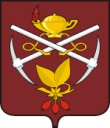 П О С Т А Н О В Л Е Н И Е	12.04.2022                                                                                                    № 164О внесении изменений в постановление администрации города Кизела от 29.03.2019 № 218 «Об утверждении муниципальной программы «Обеспечение безопасности жизнедеятельности населения городского округа «Город Кизел»» В соответствии со статьей 179 Бюджетного кодекса Российской Федерации, с пунктами 5, 7.1-8, 10, 11, 28, 32, 36 части 1 статьи 16 Федерального закона от 06.10.2003 № 131-ФЗ «Об общих принципах организации местного самоуправления в Российской Федерации», со статьей 12 Федерального закона от 23.06.2016 № 182-ФЗ «Об основах системы профилактики правонарушений в Российской Федерации», с распоряжением администрации города Кизела от 28.01.2019 № 15-р «О назначении должностных лиц администрации города Кизела, ответственных за разработку проектов муниципальных программ городского округа «Город Кизел», с Порядком разработки, реализации и оценки эффективности муниципальных программ городского округа «Город Кизел», утвержденным постановлением администрации города Кизела от 01.03.2019 № 153, руководствуясь пунктами 5, 7.1-8, 10, 11, 28, 32, 36 части 1 статьи 12, частью 1 статьи 14 Устава городского округа «Город Кизел» Пермского края, администрация города КизелаПОСТАНОВЛЯЕТ:1. Внести изменения в постановление администрации города Кизела от 29.03.2019 № 218 «Об утверждении муниципальной программы «Обеспечение безопасности жизнедеятельности населения городского округа «Город Кизел»»:1.1. Паспорт муниципальной программы «Обеспечение безопасности жизнедеятельности населения городского округа «Город Кизел» изложить в новой редакции, согласно приложению 1;1.2. Паспорт подпрограммы «Профилактика правонарушений» муниципальной программы «Обеспечение безопасности жизнедеятельности населения городского округа «Город Кизел»» изложить в новой редакции, согласно приложению 2;1.3. Паспорт подпрограммы «Совершенствование гражданской обороны, защиты населения и территории городского округа «Город Кизел» от чрезвычайных ситуаций природного и техногенного характера, обеспечение пожарной безопасности» муниципальной программы «Обеспечение безопасности жизнедеятельности населения городского округа «Город Кизел»» изложить в новой редакции, согласно приложению 3;1.4. Паспорт подпрограммы «Охрана окружающей среды» муниципальной программы «Обеспечение безопасности жизнедеятельности населения городского округа «Город Кизел»» изложить в новой редакции, согласно приложению 4;1.5. Паспорт подпрограммы «Профилактика и противодействие политическому, национальному и религиозному экстремизму на территории городского округа «Город Кизел»» муниципальной программы «Обеспечение безопасности жизнедеятельности населения городского округа «Город Кизел»» изложить в новой редакции, согласно приложению 5;1.6. Раздел III. Перечень целевых показателей муниципальной программы, показателей подпрограмм муниципальной программы и показателей непосредственного результата основных мероприятий муниципальной программы «Обеспечение безопасности жизнедеятельности населения городского округа «Город Кизел» изложить в новой редакции, согласно приложению 6;1.7. Раздел IV. Финансовое обеспечение реализации муниципальной программы «Обеспечение безопасности жизнедеятельности населения городского округа «Город Кизел» изложить в новой редакции, согласно приложению 7.2. Обнародовать настоящее постановление в МБУ «Кизеловская библиотека» и разместить на официальном сайте администрации города Кизела-http://www.kizelraion.ru.3.  Настоящее постановление вступает в силу с момента обнародования.4. Возложить контроль за исполнением настоящего постановления на помощника главы по общественной безопасности Русинова И.А.И.о.главы города Кизела 					   		          С.Е.ГинтерПриложение 1к постановлению администрациигородского округа «город Кизел» от 12.04.2022 № 164ПАСПОРТмуниципальной программы «Обеспечение безопасности жизнедеятельности населения городского округа «Город Кизел»»* Отчетные года (факт) указываются начиная с 2019 годаПриложение 2к постановлению администрациигородского округа «город Кизел»от 12.04.2022 № 164ПАСПОРТподпрограммы «Обеспечение безопасности жизнедеятельности населения»муниципальной программы «Обеспечение безопасности жизнедеятельности населения городского округа «Город Кизел»»* Отчетные года (факт) указываются начиная с 2019 годаПриложение 3к постановлению администрациигородского округа «город Кизел»от 12.04.2022 № 164ПАСПОРТподпрограммы «Совершенствование гражданской обороны, защиты населения и территории городского округа «Город Кизел»от чрезвычайных ситуаций природного и техногенного характера, обеспечение пожарной безопасности»муниципальной программы «Обеспечение безопасности жизнедеятельности населения городского округа «Город Кизел»»* Отчетные года (факт) указываются начиная с 2019 годаПриложение 4к постановлению администрациигородского округа «город Кизел»от 12.04.2022 № 164ПАСПОРТподпрограммы «Охрана окружающей среды»муниципальной программы «Обеспечение безопасности жизнедеятельности населения городского округа «Город Кизел»»* Отчетные года (факт) указываются начиная с 2019 годаПриложение 5к постановлению администрациигородского округа «город Кизел»от 12.04.2022 № 164ПАСПОРТподпрограммы «Профилактика и противодействие политическому, национальному и религиозному экстремизмуна территории городского округа «Город Кизел»»муниципальной программы «Обеспечение безопасности жизнедеятельности населения городского округа «Город Кизел»»* Отчетные года (факт) указываются начиная с 2019 годаПриложение 6к постановлению администрациигородского округа «Город Кизел»  от 12.04.2022 № 164III. ПЕРЕЧЕНЬцелевых показателей муниципальной программы, показателей подпрограмм муниципальной программыи показателей непосредственного результата основных мероприятий муниципальной программы«Обеспечение безопасности жизнедеятельности населения городского округа «Город Кизел»* ГРБС, ответственный за достижение целевых показателей муниципальной программы, показателей подпрограммы, показателей непосредственного результата основного мероприятия.** Отчетные года (факт) указываются начиная с 2019 годаОтветственный исполнитель программыПомощник главы по общественной безопасностиПомощник главы по общественной безопасностиПомощник главы по общественной безопасностиПомощник главы по общественной безопасностиПомощник главы по общественной безопасностиПомощник главы по общественной безопасностиПомощник главы по общественной безопасностиПомощник главы по общественной безопасностиПомощник главы по общественной безопасностиПомощник главы по общественной безопасностиПомощник главы по общественной безопасностиПомощник главы по общественной безопасностиПомощник главы по общественной безопасностиПомощник главы по общественной безопасностиПомощник главы по общественной безопасностиСоисполнители программыПомощник главы по делам гражданской обороны и чрезвычайным ситуациям.Отдел жилищно-коммунального хозяйства, природопользования и дорожной деятельности администрации города Кизела.Отдел по организационным вопросам и внутренней политике администрации города Кизела.Помощник главы по делам гражданской обороны и чрезвычайным ситуациям.Отдел жилищно-коммунального хозяйства, природопользования и дорожной деятельности администрации города Кизела.Отдел по организационным вопросам и внутренней политике администрации города Кизела.Помощник главы по делам гражданской обороны и чрезвычайным ситуациям.Отдел жилищно-коммунального хозяйства, природопользования и дорожной деятельности администрации города Кизела.Отдел по организационным вопросам и внутренней политике администрации города Кизела.Помощник главы по делам гражданской обороны и чрезвычайным ситуациям.Отдел жилищно-коммунального хозяйства, природопользования и дорожной деятельности администрации города Кизела.Отдел по организационным вопросам и внутренней политике администрации города Кизела.Помощник главы по делам гражданской обороны и чрезвычайным ситуациям.Отдел жилищно-коммунального хозяйства, природопользования и дорожной деятельности администрации города Кизела.Отдел по организационным вопросам и внутренней политике администрации города Кизела.Помощник главы по делам гражданской обороны и чрезвычайным ситуациям.Отдел жилищно-коммунального хозяйства, природопользования и дорожной деятельности администрации города Кизела.Отдел по организационным вопросам и внутренней политике администрации города Кизела.Помощник главы по делам гражданской обороны и чрезвычайным ситуациям.Отдел жилищно-коммунального хозяйства, природопользования и дорожной деятельности администрации города Кизела.Отдел по организационным вопросам и внутренней политике администрации города Кизела.Помощник главы по делам гражданской обороны и чрезвычайным ситуациям.Отдел жилищно-коммунального хозяйства, природопользования и дорожной деятельности администрации города Кизела.Отдел по организационным вопросам и внутренней политике администрации города Кизела.Помощник главы по делам гражданской обороны и чрезвычайным ситуациям.Отдел жилищно-коммунального хозяйства, природопользования и дорожной деятельности администрации города Кизела.Отдел по организационным вопросам и внутренней политике администрации города Кизела.Помощник главы по делам гражданской обороны и чрезвычайным ситуациям.Отдел жилищно-коммунального хозяйства, природопользования и дорожной деятельности администрации города Кизела.Отдел по организационным вопросам и внутренней политике администрации города Кизела.Помощник главы по делам гражданской обороны и чрезвычайным ситуациям.Отдел жилищно-коммунального хозяйства, природопользования и дорожной деятельности администрации города Кизела.Отдел по организационным вопросам и внутренней политике администрации города Кизела.Помощник главы по делам гражданской обороны и чрезвычайным ситуациям.Отдел жилищно-коммунального хозяйства, природопользования и дорожной деятельности администрации города Кизела.Отдел по организационным вопросам и внутренней политике администрации города Кизела.Помощник главы по делам гражданской обороны и чрезвычайным ситуациям.Отдел жилищно-коммунального хозяйства, природопользования и дорожной деятельности администрации города Кизела.Отдел по организационным вопросам и внутренней политике администрации города Кизела.Помощник главы по делам гражданской обороны и чрезвычайным ситуациям.Отдел жилищно-коммунального хозяйства, природопользования и дорожной деятельности администрации города Кизела.Отдел по организационным вопросам и внутренней политике администрации города Кизела.Помощник главы по делам гражданской обороны и чрезвычайным ситуациям.Отдел жилищно-коммунального хозяйства, природопользования и дорожной деятельности администрации города Кизела.Отдел по организационным вопросам и внутренней политике администрации города Кизела.Участники программы1. Помощник главы по общественной безопасности.2. Помощник главы по делам гражданской обороны и чрезвычайным ситуациям.3. Отдел жилищно-коммунального хозяйства, природопользования и дорожной деятельности администрации города Кизела.4. Отдел по организационным вопросам и внутренней политике администрации города Кизела.5. Управление образования администрации города Кизела.6. Отдел культуры спорта, туризма и молодежной политики администрации города Кизела.7. Юридический отдел администрации города Кизела.8. Отдел по обеспечению деятельности Комиссии по делам несовершеннолетних и защите их прав.9. Учреждения культуры, спорта, образования города Кизела.1. Помощник главы по общественной безопасности.2. Помощник главы по делам гражданской обороны и чрезвычайным ситуациям.3. Отдел жилищно-коммунального хозяйства, природопользования и дорожной деятельности администрации города Кизела.4. Отдел по организационным вопросам и внутренней политике администрации города Кизела.5. Управление образования администрации города Кизела.6. Отдел культуры спорта, туризма и молодежной политики администрации города Кизела.7. Юридический отдел администрации города Кизела.8. Отдел по обеспечению деятельности Комиссии по делам несовершеннолетних и защите их прав.9. Учреждения культуры, спорта, образования города Кизела.1. Помощник главы по общественной безопасности.2. Помощник главы по делам гражданской обороны и чрезвычайным ситуациям.3. Отдел жилищно-коммунального хозяйства, природопользования и дорожной деятельности администрации города Кизела.4. Отдел по организационным вопросам и внутренней политике администрации города Кизела.5. Управление образования администрации города Кизела.6. Отдел культуры спорта, туризма и молодежной политики администрации города Кизела.7. Юридический отдел администрации города Кизела.8. Отдел по обеспечению деятельности Комиссии по делам несовершеннолетних и защите их прав.9. Учреждения культуры, спорта, образования города Кизела.1. Помощник главы по общественной безопасности.2. Помощник главы по делам гражданской обороны и чрезвычайным ситуациям.3. Отдел жилищно-коммунального хозяйства, природопользования и дорожной деятельности администрации города Кизела.4. Отдел по организационным вопросам и внутренней политике администрации города Кизела.5. Управление образования администрации города Кизела.6. Отдел культуры спорта, туризма и молодежной политики администрации города Кизела.7. Юридический отдел администрации города Кизела.8. Отдел по обеспечению деятельности Комиссии по делам несовершеннолетних и защите их прав.9. Учреждения культуры, спорта, образования города Кизела.1. Помощник главы по общественной безопасности.2. Помощник главы по делам гражданской обороны и чрезвычайным ситуациям.3. Отдел жилищно-коммунального хозяйства, природопользования и дорожной деятельности администрации города Кизела.4. Отдел по организационным вопросам и внутренней политике администрации города Кизела.5. Управление образования администрации города Кизела.6. Отдел культуры спорта, туризма и молодежной политики администрации города Кизела.7. Юридический отдел администрации города Кизела.8. Отдел по обеспечению деятельности Комиссии по делам несовершеннолетних и защите их прав.9. Учреждения культуры, спорта, образования города Кизела.1. Помощник главы по общественной безопасности.2. Помощник главы по делам гражданской обороны и чрезвычайным ситуациям.3. Отдел жилищно-коммунального хозяйства, природопользования и дорожной деятельности администрации города Кизела.4. Отдел по организационным вопросам и внутренней политике администрации города Кизела.5. Управление образования администрации города Кизела.6. Отдел культуры спорта, туризма и молодежной политики администрации города Кизела.7. Юридический отдел администрации города Кизела.8. Отдел по обеспечению деятельности Комиссии по делам несовершеннолетних и защите их прав.9. Учреждения культуры, спорта, образования города Кизела.1. Помощник главы по общественной безопасности.2. Помощник главы по делам гражданской обороны и чрезвычайным ситуациям.3. Отдел жилищно-коммунального хозяйства, природопользования и дорожной деятельности администрации города Кизела.4. Отдел по организационным вопросам и внутренней политике администрации города Кизела.5. Управление образования администрации города Кизела.6. Отдел культуры спорта, туризма и молодежной политики администрации города Кизела.7. Юридический отдел администрации города Кизела.8. Отдел по обеспечению деятельности Комиссии по делам несовершеннолетних и защите их прав.9. Учреждения культуры, спорта, образования города Кизела.1. Помощник главы по общественной безопасности.2. Помощник главы по делам гражданской обороны и чрезвычайным ситуациям.3. Отдел жилищно-коммунального хозяйства, природопользования и дорожной деятельности администрации города Кизела.4. Отдел по организационным вопросам и внутренней политике администрации города Кизела.5. Управление образования администрации города Кизела.6. Отдел культуры спорта, туризма и молодежной политики администрации города Кизела.7. Юридический отдел администрации города Кизела.8. Отдел по обеспечению деятельности Комиссии по делам несовершеннолетних и защите их прав.9. Учреждения культуры, спорта, образования города Кизела.1. Помощник главы по общественной безопасности.2. Помощник главы по делам гражданской обороны и чрезвычайным ситуациям.3. Отдел жилищно-коммунального хозяйства, природопользования и дорожной деятельности администрации города Кизела.4. Отдел по организационным вопросам и внутренней политике администрации города Кизела.5. Управление образования администрации города Кизела.6. Отдел культуры спорта, туризма и молодежной политики администрации города Кизела.7. Юридический отдел администрации города Кизела.8. Отдел по обеспечению деятельности Комиссии по делам несовершеннолетних и защите их прав.9. Учреждения культуры, спорта, образования города Кизела.1. Помощник главы по общественной безопасности.2. Помощник главы по делам гражданской обороны и чрезвычайным ситуациям.3. Отдел жилищно-коммунального хозяйства, природопользования и дорожной деятельности администрации города Кизела.4. Отдел по организационным вопросам и внутренней политике администрации города Кизела.5. Управление образования администрации города Кизела.6. Отдел культуры спорта, туризма и молодежной политики администрации города Кизела.7. Юридический отдел администрации города Кизела.8. Отдел по обеспечению деятельности Комиссии по делам несовершеннолетних и защите их прав.9. Учреждения культуры, спорта, образования города Кизела.1. Помощник главы по общественной безопасности.2. Помощник главы по делам гражданской обороны и чрезвычайным ситуациям.3. Отдел жилищно-коммунального хозяйства, природопользования и дорожной деятельности администрации города Кизела.4. Отдел по организационным вопросам и внутренней политике администрации города Кизела.5. Управление образования администрации города Кизела.6. Отдел культуры спорта, туризма и молодежной политики администрации города Кизела.7. Юридический отдел администрации города Кизела.8. Отдел по обеспечению деятельности Комиссии по делам несовершеннолетних и защите их прав.9. Учреждения культуры, спорта, образования города Кизела.1. Помощник главы по общественной безопасности.2. Помощник главы по делам гражданской обороны и чрезвычайным ситуациям.3. Отдел жилищно-коммунального хозяйства, природопользования и дорожной деятельности администрации города Кизела.4. Отдел по организационным вопросам и внутренней политике администрации города Кизела.5. Управление образования администрации города Кизела.6. Отдел культуры спорта, туризма и молодежной политики администрации города Кизела.7. Юридический отдел администрации города Кизела.8. Отдел по обеспечению деятельности Комиссии по делам несовершеннолетних и защите их прав.9. Учреждения культуры, спорта, образования города Кизела.1. Помощник главы по общественной безопасности.2. Помощник главы по делам гражданской обороны и чрезвычайным ситуациям.3. Отдел жилищно-коммунального хозяйства, природопользования и дорожной деятельности администрации города Кизела.4. Отдел по организационным вопросам и внутренней политике администрации города Кизела.5. Управление образования администрации города Кизела.6. Отдел культуры спорта, туризма и молодежной политики администрации города Кизела.7. Юридический отдел администрации города Кизела.8. Отдел по обеспечению деятельности Комиссии по делам несовершеннолетних и защите их прав.9. Учреждения культуры, спорта, образования города Кизела.1. Помощник главы по общественной безопасности.2. Помощник главы по делам гражданской обороны и чрезвычайным ситуациям.3. Отдел жилищно-коммунального хозяйства, природопользования и дорожной деятельности администрации города Кизела.4. Отдел по организационным вопросам и внутренней политике администрации города Кизела.5. Управление образования администрации города Кизела.6. Отдел культуры спорта, туризма и молодежной политики администрации города Кизела.7. Юридический отдел администрации города Кизела.8. Отдел по обеспечению деятельности Комиссии по делам несовершеннолетних и защите их прав.9. Учреждения культуры, спорта, образования города Кизела.1. Помощник главы по общественной безопасности.2. Помощник главы по делам гражданской обороны и чрезвычайным ситуациям.3. Отдел жилищно-коммунального хозяйства, природопользования и дорожной деятельности администрации города Кизела.4. Отдел по организационным вопросам и внутренней политике администрации города Кизела.5. Управление образования администрации города Кизела.6. Отдел культуры спорта, туризма и молодежной политики администрации города Кизела.7. Юридический отдел администрации города Кизела.8. Отдел по обеспечению деятельности Комиссии по делам несовершеннолетних и защите их прав.9. Учреждения культуры, спорта, образования города Кизела.Подпрограммы программыПодпрограмма 1. «Обеспечение безопасности жизнедеятельности населения».Подпрограмма 2. «Совершенствование гражданской обороны, защиты населения и территории городского округа «Город Кизел» от чрезвычайных ситуаций природного и техногенного характера, обеспечение пожарной безопасности».Подпрограмма 3. «Охрана окружающей среды».Подпрограмма 4. Профилактика и противодействие политическому, национальному и религиозному экстремизму на территории городского округа «Город Кизел».Подпрограмма 1. «Обеспечение безопасности жизнедеятельности населения».Подпрограмма 2. «Совершенствование гражданской обороны, защиты населения и территории городского округа «Город Кизел» от чрезвычайных ситуаций природного и техногенного характера, обеспечение пожарной безопасности».Подпрограмма 3. «Охрана окружающей среды».Подпрограмма 4. Профилактика и противодействие политическому, национальному и религиозному экстремизму на территории городского округа «Город Кизел».Подпрограмма 1. «Обеспечение безопасности жизнедеятельности населения».Подпрограмма 2. «Совершенствование гражданской обороны, защиты населения и территории городского округа «Город Кизел» от чрезвычайных ситуаций природного и техногенного характера, обеспечение пожарной безопасности».Подпрограмма 3. «Охрана окружающей среды».Подпрограмма 4. Профилактика и противодействие политическому, национальному и религиозному экстремизму на территории городского округа «Город Кизел».Подпрограмма 1. «Обеспечение безопасности жизнедеятельности населения».Подпрограмма 2. «Совершенствование гражданской обороны, защиты населения и территории городского округа «Город Кизел» от чрезвычайных ситуаций природного и техногенного характера, обеспечение пожарной безопасности».Подпрограмма 3. «Охрана окружающей среды».Подпрограмма 4. Профилактика и противодействие политическому, национальному и религиозному экстремизму на территории городского округа «Город Кизел».Подпрограмма 1. «Обеспечение безопасности жизнедеятельности населения».Подпрограмма 2. «Совершенствование гражданской обороны, защиты населения и территории городского округа «Город Кизел» от чрезвычайных ситуаций природного и техногенного характера, обеспечение пожарной безопасности».Подпрограмма 3. «Охрана окружающей среды».Подпрограмма 4. Профилактика и противодействие политическому, национальному и религиозному экстремизму на территории городского округа «Город Кизел».Подпрограмма 1. «Обеспечение безопасности жизнедеятельности населения».Подпрограмма 2. «Совершенствование гражданской обороны, защиты населения и территории городского округа «Город Кизел» от чрезвычайных ситуаций природного и техногенного характера, обеспечение пожарной безопасности».Подпрограмма 3. «Охрана окружающей среды».Подпрограмма 4. Профилактика и противодействие политическому, национальному и религиозному экстремизму на территории городского округа «Город Кизел».Подпрограмма 1. «Обеспечение безопасности жизнедеятельности населения».Подпрограмма 2. «Совершенствование гражданской обороны, защиты населения и территории городского округа «Город Кизел» от чрезвычайных ситуаций природного и техногенного характера, обеспечение пожарной безопасности».Подпрограмма 3. «Охрана окружающей среды».Подпрограмма 4. Профилактика и противодействие политическому, национальному и религиозному экстремизму на территории городского округа «Город Кизел».Подпрограмма 1. «Обеспечение безопасности жизнедеятельности населения».Подпрограмма 2. «Совершенствование гражданской обороны, защиты населения и территории городского округа «Город Кизел» от чрезвычайных ситуаций природного и техногенного характера, обеспечение пожарной безопасности».Подпрограмма 3. «Охрана окружающей среды».Подпрограмма 4. Профилактика и противодействие политическому, национальному и религиозному экстремизму на территории городского округа «Город Кизел».Подпрограмма 1. «Обеспечение безопасности жизнедеятельности населения».Подпрограмма 2. «Совершенствование гражданской обороны, защиты населения и территории городского округа «Город Кизел» от чрезвычайных ситуаций природного и техногенного характера, обеспечение пожарной безопасности».Подпрограмма 3. «Охрана окружающей среды».Подпрограмма 4. Профилактика и противодействие политическому, национальному и религиозному экстремизму на территории городского округа «Город Кизел».Подпрограмма 1. «Обеспечение безопасности жизнедеятельности населения».Подпрограмма 2. «Совершенствование гражданской обороны, защиты населения и территории городского округа «Город Кизел» от чрезвычайных ситуаций природного и техногенного характера, обеспечение пожарной безопасности».Подпрограмма 3. «Охрана окружающей среды».Подпрограмма 4. Профилактика и противодействие политическому, национальному и религиозному экстремизму на территории городского округа «Город Кизел».Подпрограмма 1. «Обеспечение безопасности жизнедеятельности населения».Подпрограмма 2. «Совершенствование гражданской обороны, защиты населения и территории городского округа «Город Кизел» от чрезвычайных ситуаций природного и техногенного характера, обеспечение пожарной безопасности».Подпрограмма 3. «Охрана окружающей среды».Подпрограмма 4. Профилактика и противодействие политическому, национальному и религиозному экстремизму на территории городского округа «Город Кизел».Подпрограмма 1. «Обеспечение безопасности жизнедеятельности населения».Подпрограмма 2. «Совершенствование гражданской обороны, защиты населения и территории городского округа «Город Кизел» от чрезвычайных ситуаций природного и техногенного характера, обеспечение пожарной безопасности».Подпрограмма 3. «Охрана окружающей среды».Подпрограмма 4. Профилактика и противодействие политическому, национальному и религиозному экстремизму на территории городского округа «Город Кизел».Подпрограмма 1. «Обеспечение безопасности жизнедеятельности населения».Подпрограмма 2. «Совершенствование гражданской обороны, защиты населения и территории городского округа «Город Кизел» от чрезвычайных ситуаций природного и техногенного характера, обеспечение пожарной безопасности».Подпрограмма 3. «Охрана окружающей среды».Подпрограмма 4. Профилактика и противодействие политическому, национальному и религиозному экстремизму на территории городского округа «Город Кизел».Подпрограмма 1. «Обеспечение безопасности жизнедеятельности населения».Подпрограмма 2. «Совершенствование гражданской обороны, защиты населения и территории городского округа «Город Кизел» от чрезвычайных ситуаций природного и техногенного характера, обеспечение пожарной безопасности».Подпрограмма 3. «Охрана окружающей среды».Подпрограмма 4. Профилактика и противодействие политическому, национальному и религиозному экстремизму на территории городского округа «Город Кизел».Подпрограмма 1. «Обеспечение безопасности жизнедеятельности населения».Подпрограмма 2. «Совершенствование гражданской обороны, защиты населения и территории городского округа «Город Кизел» от чрезвычайных ситуаций природного и техногенного характера, обеспечение пожарной безопасности».Подпрограмма 3. «Охрана окружающей среды».Подпрограмма 4. Профилактика и противодействие политическому, национальному и религиозному экстремизму на территории городского округа «Город Кизел».Цели программыКомплексное обеспечение безопасности населения и объектов на территории городского округа «Город Кизел», в т.ч.: Цель 1: Развитие и совершенствование многоуровневой системы профилактики правонарушений в городском округе «Город Кизел» и создание основы для снижения уровня преступности посредством укрепления законности и правопорядка, повышения уровня безопасности граждан.Цель 2: Повышение уровня защиты населения и территории от чрезвычайных ситуаций природного и техногенного характера, обеспечение пожарной безопасности.Цель 3: Улучшение экологической ситуации и санитарно-эпидемиологического благополучия населения города Кизела.Цель 4: Укрепление в городском округе «Город Кизел» толерантной среды на основе ценностей многонационального российского общества и установок на уважение, принятие и понимания богатого многообразия культур народов, а также на преодоление негативных тенденций, тормозящих устойчивое социальное и культурное развитие.Комплексное обеспечение безопасности населения и объектов на территории городского округа «Город Кизел», в т.ч.: Цель 1: Развитие и совершенствование многоуровневой системы профилактики правонарушений в городском округе «Город Кизел» и создание основы для снижения уровня преступности посредством укрепления законности и правопорядка, повышения уровня безопасности граждан.Цель 2: Повышение уровня защиты населения и территории от чрезвычайных ситуаций природного и техногенного характера, обеспечение пожарной безопасности.Цель 3: Улучшение экологической ситуации и санитарно-эпидемиологического благополучия населения города Кизела.Цель 4: Укрепление в городском округе «Город Кизел» толерантной среды на основе ценностей многонационального российского общества и установок на уважение, принятие и понимания богатого многообразия культур народов, а также на преодоление негативных тенденций, тормозящих устойчивое социальное и культурное развитие.Комплексное обеспечение безопасности населения и объектов на территории городского округа «Город Кизел», в т.ч.: Цель 1: Развитие и совершенствование многоуровневой системы профилактики правонарушений в городском округе «Город Кизел» и создание основы для снижения уровня преступности посредством укрепления законности и правопорядка, повышения уровня безопасности граждан.Цель 2: Повышение уровня защиты населения и территории от чрезвычайных ситуаций природного и техногенного характера, обеспечение пожарной безопасности.Цель 3: Улучшение экологической ситуации и санитарно-эпидемиологического благополучия населения города Кизела.Цель 4: Укрепление в городском округе «Город Кизел» толерантной среды на основе ценностей многонационального российского общества и установок на уважение, принятие и понимания богатого многообразия культур народов, а также на преодоление негативных тенденций, тормозящих устойчивое социальное и культурное развитие.Комплексное обеспечение безопасности населения и объектов на территории городского округа «Город Кизел», в т.ч.: Цель 1: Развитие и совершенствование многоуровневой системы профилактики правонарушений в городском округе «Город Кизел» и создание основы для снижения уровня преступности посредством укрепления законности и правопорядка, повышения уровня безопасности граждан.Цель 2: Повышение уровня защиты населения и территории от чрезвычайных ситуаций природного и техногенного характера, обеспечение пожарной безопасности.Цель 3: Улучшение экологической ситуации и санитарно-эпидемиологического благополучия населения города Кизела.Цель 4: Укрепление в городском округе «Город Кизел» толерантной среды на основе ценностей многонационального российского общества и установок на уважение, принятие и понимания богатого многообразия культур народов, а также на преодоление негативных тенденций, тормозящих устойчивое социальное и культурное развитие.Комплексное обеспечение безопасности населения и объектов на территории городского округа «Город Кизел», в т.ч.: Цель 1: Развитие и совершенствование многоуровневой системы профилактики правонарушений в городском округе «Город Кизел» и создание основы для снижения уровня преступности посредством укрепления законности и правопорядка, повышения уровня безопасности граждан.Цель 2: Повышение уровня защиты населения и территории от чрезвычайных ситуаций природного и техногенного характера, обеспечение пожарной безопасности.Цель 3: Улучшение экологической ситуации и санитарно-эпидемиологического благополучия населения города Кизела.Цель 4: Укрепление в городском округе «Город Кизел» толерантной среды на основе ценностей многонационального российского общества и установок на уважение, принятие и понимания богатого многообразия культур народов, а также на преодоление негативных тенденций, тормозящих устойчивое социальное и культурное развитие.Комплексное обеспечение безопасности населения и объектов на территории городского округа «Город Кизел», в т.ч.: Цель 1: Развитие и совершенствование многоуровневой системы профилактики правонарушений в городском округе «Город Кизел» и создание основы для снижения уровня преступности посредством укрепления законности и правопорядка, повышения уровня безопасности граждан.Цель 2: Повышение уровня защиты населения и территории от чрезвычайных ситуаций природного и техногенного характера, обеспечение пожарной безопасности.Цель 3: Улучшение экологической ситуации и санитарно-эпидемиологического благополучия населения города Кизела.Цель 4: Укрепление в городском округе «Город Кизел» толерантной среды на основе ценностей многонационального российского общества и установок на уважение, принятие и понимания богатого многообразия культур народов, а также на преодоление негативных тенденций, тормозящих устойчивое социальное и культурное развитие.Комплексное обеспечение безопасности населения и объектов на территории городского округа «Город Кизел», в т.ч.: Цель 1: Развитие и совершенствование многоуровневой системы профилактики правонарушений в городском округе «Город Кизел» и создание основы для снижения уровня преступности посредством укрепления законности и правопорядка, повышения уровня безопасности граждан.Цель 2: Повышение уровня защиты населения и территории от чрезвычайных ситуаций природного и техногенного характера, обеспечение пожарной безопасности.Цель 3: Улучшение экологической ситуации и санитарно-эпидемиологического благополучия населения города Кизела.Цель 4: Укрепление в городском округе «Город Кизел» толерантной среды на основе ценностей многонационального российского общества и установок на уважение, принятие и понимания богатого многообразия культур народов, а также на преодоление негативных тенденций, тормозящих устойчивое социальное и культурное развитие.Комплексное обеспечение безопасности населения и объектов на территории городского округа «Город Кизел», в т.ч.: Цель 1: Развитие и совершенствование многоуровневой системы профилактики правонарушений в городском округе «Город Кизел» и создание основы для снижения уровня преступности посредством укрепления законности и правопорядка, повышения уровня безопасности граждан.Цель 2: Повышение уровня защиты населения и территории от чрезвычайных ситуаций природного и техногенного характера, обеспечение пожарной безопасности.Цель 3: Улучшение экологической ситуации и санитарно-эпидемиологического благополучия населения города Кизела.Цель 4: Укрепление в городском округе «Город Кизел» толерантной среды на основе ценностей многонационального российского общества и установок на уважение, принятие и понимания богатого многообразия культур народов, а также на преодоление негативных тенденций, тормозящих устойчивое социальное и культурное развитие.Комплексное обеспечение безопасности населения и объектов на территории городского округа «Город Кизел», в т.ч.: Цель 1: Развитие и совершенствование многоуровневой системы профилактики правонарушений в городском округе «Город Кизел» и создание основы для снижения уровня преступности посредством укрепления законности и правопорядка, повышения уровня безопасности граждан.Цель 2: Повышение уровня защиты населения и территории от чрезвычайных ситуаций природного и техногенного характера, обеспечение пожарной безопасности.Цель 3: Улучшение экологической ситуации и санитарно-эпидемиологического благополучия населения города Кизела.Цель 4: Укрепление в городском округе «Город Кизел» толерантной среды на основе ценностей многонационального российского общества и установок на уважение, принятие и понимания богатого многообразия культур народов, а также на преодоление негативных тенденций, тормозящих устойчивое социальное и культурное развитие.Комплексное обеспечение безопасности населения и объектов на территории городского округа «Город Кизел», в т.ч.: Цель 1: Развитие и совершенствование многоуровневой системы профилактики правонарушений в городском округе «Город Кизел» и создание основы для снижения уровня преступности посредством укрепления законности и правопорядка, повышения уровня безопасности граждан.Цель 2: Повышение уровня защиты населения и территории от чрезвычайных ситуаций природного и техногенного характера, обеспечение пожарной безопасности.Цель 3: Улучшение экологической ситуации и санитарно-эпидемиологического благополучия населения города Кизела.Цель 4: Укрепление в городском округе «Город Кизел» толерантной среды на основе ценностей многонационального российского общества и установок на уважение, принятие и понимания богатого многообразия культур народов, а также на преодоление негативных тенденций, тормозящих устойчивое социальное и культурное развитие.Комплексное обеспечение безопасности населения и объектов на территории городского округа «Город Кизел», в т.ч.: Цель 1: Развитие и совершенствование многоуровневой системы профилактики правонарушений в городском округе «Город Кизел» и создание основы для снижения уровня преступности посредством укрепления законности и правопорядка, повышения уровня безопасности граждан.Цель 2: Повышение уровня защиты населения и территории от чрезвычайных ситуаций природного и техногенного характера, обеспечение пожарной безопасности.Цель 3: Улучшение экологической ситуации и санитарно-эпидемиологического благополучия населения города Кизела.Цель 4: Укрепление в городском округе «Город Кизел» толерантной среды на основе ценностей многонационального российского общества и установок на уважение, принятие и понимания богатого многообразия культур народов, а также на преодоление негативных тенденций, тормозящих устойчивое социальное и культурное развитие.Комплексное обеспечение безопасности населения и объектов на территории городского округа «Город Кизел», в т.ч.: Цель 1: Развитие и совершенствование многоуровневой системы профилактики правонарушений в городском округе «Город Кизел» и создание основы для снижения уровня преступности посредством укрепления законности и правопорядка, повышения уровня безопасности граждан.Цель 2: Повышение уровня защиты населения и территории от чрезвычайных ситуаций природного и техногенного характера, обеспечение пожарной безопасности.Цель 3: Улучшение экологической ситуации и санитарно-эпидемиологического благополучия населения города Кизела.Цель 4: Укрепление в городском округе «Город Кизел» толерантной среды на основе ценностей многонационального российского общества и установок на уважение, принятие и понимания богатого многообразия культур народов, а также на преодоление негативных тенденций, тормозящих устойчивое социальное и культурное развитие.Комплексное обеспечение безопасности населения и объектов на территории городского округа «Город Кизел», в т.ч.: Цель 1: Развитие и совершенствование многоуровневой системы профилактики правонарушений в городском округе «Город Кизел» и создание основы для снижения уровня преступности посредством укрепления законности и правопорядка, повышения уровня безопасности граждан.Цель 2: Повышение уровня защиты населения и территории от чрезвычайных ситуаций природного и техногенного характера, обеспечение пожарной безопасности.Цель 3: Улучшение экологической ситуации и санитарно-эпидемиологического благополучия населения города Кизела.Цель 4: Укрепление в городском округе «Город Кизел» толерантной среды на основе ценностей многонационального российского общества и установок на уважение, принятие и понимания богатого многообразия культур народов, а также на преодоление негативных тенденций, тормозящих устойчивое социальное и культурное развитие.Комплексное обеспечение безопасности населения и объектов на территории городского округа «Город Кизел», в т.ч.: Цель 1: Развитие и совершенствование многоуровневой системы профилактики правонарушений в городском округе «Город Кизел» и создание основы для снижения уровня преступности посредством укрепления законности и правопорядка, повышения уровня безопасности граждан.Цель 2: Повышение уровня защиты населения и территории от чрезвычайных ситуаций природного и техногенного характера, обеспечение пожарной безопасности.Цель 3: Улучшение экологической ситуации и санитарно-эпидемиологического благополучия населения города Кизела.Цель 4: Укрепление в городском округе «Город Кизел» толерантной среды на основе ценностей многонационального российского общества и установок на уважение, принятие и понимания богатого многообразия культур народов, а также на преодоление негативных тенденций, тормозящих устойчивое социальное и культурное развитие.Комплексное обеспечение безопасности населения и объектов на территории городского округа «Город Кизел», в т.ч.: Цель 1: Развитие и совершенствование многоуровневой системы профилактики правонарушений в городском округе «Город Кизел» и создание основы для снижения уровня преступности посредством укрепления законности и правопорядка, повышения уровня безопасности граждан.Цель 2: Повышение уровня защиты населения и территории от чрезвычайных ситуаций природного и техногенного характера, обеспечение пожарной безопасности.Цель 3: Улучшение экологической ситуации и санитарно-эпидемиологического благополучия населения города Кизела.Цель 4: Укрепление в городском округе «Город Кизел» толерантной среды на основе ценностей многонационального российского общества и установок на уважение, принятие и понимания богатого многообразия культур народов, а также на преодоление негативных тенденций, тормозящих устойчивое социальное и культурное развитие.Задачи программы1. Проведение мероприятий по профилактике совершения правонарушений, терроризма и экстремизма.2. Проведение профилактических мероприятий, направленных на предупреждение дорожно-транспортных происшествий и обеспечение безопасности дорожного движения.3. Временное трудоустройство несовершеннолетних детей, в том числе состоящих на учете в комиссиях по делам несовершеннолетних и защите их прав, в ОДН ОП (дислокация г.Кизел).4. Приведение в нормативное состояние муниципальных помещений, используемых в целях профилактики правонарушений и обеспечения общественной безопасности.5. Выполнение передаваемых государственных полномочий.6. Обучение должностных лиц и специалистов администрации города Кизела и населения основам гражданской обороны, действиям при опасностях, возникающих при военных конфликтах или вследствие этих конфликтов, угрозе возникновения или о возникновении чрезвычайных ситуаций природного и техногенного характера и мерам пожарной безопасности.7. Приобретение и поддержание в рабочем состоянии средств оповещения для нужд гражданской обороны, предупреждения и ликвидации чрезвычайных ситуаций.8. Переаттестация технических средств обработки информации, аттестация автоматизированного рабочего места на соответствие требованиям по защите конфиденциальной (ДСП) информации.9. Изготовление и распространение пропагандисткой литературы по гражданской обороне, чрезвычайным ситуациям и обеспечению пожарной безопасности.10. Создание и восполнение резерва материальных ресурсов для ликвидации возможных чрезвычайных ситуаций.11. Обследование, инвентаризация, приведение в нормативное состояние, содержание и текущий ремонт источников противопожарного водоснабжения.12. Обеспечение деятельности единой дежурно-диспетчерской службы.13. Участие в организации мероприятий по ликвидации несанкционированных свалок коммунальных отходов населения.14. Реализация мероприятий по предотвращению распространения и ликвидации сорных растений.15. Выполнение мероприятий по благоустройству во время проведения субботников и других массовых мероприятий по благоустройству.16. Разъяснительная работа с населением жилых массивов частного сектора о необходимости заключения договоров на вывоз коммунальных отходов и мусора в не отведенные места.17. Осуществление экологического просвещения и информирования населения о законодательстве в области экологической безопасности.18. Профилактика экстремистских действий, разжигания национальной расовой и религиозной вражды.19. Воспитание толерантности и изучение культурного наследия народов России и мира.1. Проведение мероприятий по профилактике совершения правонарушений, терроризма и экстремизма.2. Проведение профилактических мероприятий, направленных на предупреждение дорожно-транспортных происшествий и обеспечение безопасности дорожного движения.3. Временное трудоустройство несовершеннолетних детей, в том числе состоящих на учете в комиссиях по делам несовершеннолетних и защите их прав, в ОДН ОП (дислокация г.Кизел).4. Приведение в нормативное состояние муниципальных помещений, используемых в целях профилактики правонарушений и обеспечения общественной безопасности.5. Выполнение передаваемых государственных полномочий.6. Обучение должностных лиц и специалистов администрации города Кизела и населения основам гражданской обороны, действиям при опасностях, возникающих при военных конфликтах или вследствие этих конфликтов, угрозе возникновения или о возникновении чрезвычайных ситуаций природного и техногенного характера и мерам пожарной безопасности.7. Приобретение и поддержание в рабочем состоянии средств оповещения для нужд гражданской обороны, предупреждения и ликвидации чрезвычайных ситуаций.8. Переаттестация технических средств обработки информации, аттестация автоматизированного рабочего места на соответствие требованиям по защите конфиденциальной (ДСП) информации.9. Изготовление и распространение пропагандисткой литературы по гражданской обороне, чрезвычайным ситуациям и обеспечению пожарной безопасности.10. Создание и восполнение резерва материальных ресурсов для ликвидации возможных чрезвычайных ситуаций.11. Обследование, инвентаризация, приведение в нормативное состояние, содержание и текущий ремонт источников противопожарного водоснабжения.12. Обеспечение деятельности единой дежурно-диспетчерской службы.13. Участие в организации мероприятий по ликвидации несанкционированных свалок коммунальных отходов населения.14. Реализация мероприятий по предотвращению распространения и ликвидации сорных растений.15. Выполнение мероприятий по благоустройству во время проведения субботников и других массовых мероприятий по благоустройству.16. Разъяснительная работа с населением жилых массивов частного сектора о необходимости заключения договоров на вывоз коммунальных отходов и мусора в не отведенные места.17. Осуществление экологического просвещения и информирования населения о законодательстве в области экологической безопасности.18. Профилактика экстремистских действий, разжигания национальной расовой и религиозной вражды.19. Воспитание толерантности и изучение культурного наследия народов России и мира.1. Проведение мероприятий по профилактике совершения правонарушений, терроризма и экстремизма.2. Проведение профилактических мероприятий, направленных на предупреждение дорожно-транспортных происшествий и обеспечение безопасности дорожного движения.3. Временное трудоустройство несовершеннолетних детей, в том числе состоящих на учете в комиссиях по делам несовершеннолетних и защите их прав, в ОДН ОП (дислокация г.Кизел).4. Приведение в нормативное состояние муниципальных помещений, используемых в целях профилактики правонарушений и обеспечения общественной безопасности.5. Выполнение передаваемых государственных полномочий.6. Обучение должностных лиц и специалистов администрации города Кизела и населения основам гражданской обороны, действиям при опасностях, возникающих при военных конфликтах или вследствие этих конфликтов, угрозе возникновения или о возникновении чрезвычайных ситуаций природного и техногенного характера и мерам пожарной безопасности.7. Приобретение и поддержание в рабочем состоянии средств оповещения для нужд гражданской обороны, предупреждения и ликвидации чрезвычайных ситуаций.8. Переаттестация технических средств обработки информации, аттестация автоматизированного рабочего места на соответствие требованиям по защите конфиденциальной (ДСП) информации.9. Изготовление и распространение пропагандисткой литературы по гражданской обороне, чрезвычайным ситуациям и обеспечению пожарной безопасности.10. Создание и восполнение резерва материальных ресурсов для ликвидации возможных чрезвычайных ситуаций.11. Обследование, инвентаризация, приведение в нормативное состояние, содержание и текущий ремонт источников противопожарного водоснабжения.12. Обеспечение деятельности единой дежурно-диспетчерской службы.13. Участие в организации мероприятий по ликвидации несанкционированных свалок коммунальных отходов населения.14. Реализация мероприятий по предотвращению распространения и ликвидации сорных растений.15. Выполнение мероприятий по благоустройству во время проведения субботников и других массовых мероприятий по благоустройству.16. Разъяснительная работа с населением жилых массивов частного сектора о необходимости заключения договоров на вывоз коммунальных отходов и мусора в не отведенные места.17. Осуществление экологического просвещения и информирования населения о законодательстве в области экологической безопасности.18. Профилактика экстремистских действий, разжигания национальной расовой и религиозной вражды.19. Воспитание толерантности и изучение культурного наследия народов России и мира.1. Проведение мероприятий по профилактике совершения правонарушений, терроризма и экстремизма.2. Проведение профилактических мероприятий, направленных на предупреждение дорожно-транспортных происшествий и обеспечение безопасности дорожного движения.3. Временное трудоустройство несовершеннолетних детей, в том числе состоящих на учете в комиссиях по делам несовершеннолетних и защите их прав, в ОДН ОП (дислокация г.Кизел).4. Приведение в нормативное состояние муниципальных помещений, используемых в целях профилактики правонарушений и обеспечения общественной безопасности.5. Выполнение передаваемых государственных полномочий.6. Обучение должностных лиц и специалистов администрации города Кизела и населения основам гражданской обороны, действиям при опасностях, возникающих при военных конфликтах или вследствие этих конфликтов, угрозе возникновения или о возникновении чрезвычайных ситуаций природного и техногенного характера и мерам пожарной безопасности.7. Приобретение и поддержание в рабочем состоянии средств оповещения для нужд гражданской обороны, предупреждения и ликвидации чрезвычайных ситуаций.8. Переаттестация технических средств обработки информации, аттестация автоматизированного рабочего места на соответствие требованиям по защите конфиденциальной (ДСП) информации.9. Изготовление и распространение пропагандисткой литературы по гражданской обороне, чрезвычайным ситуациям и обеспечению пожарной безопасности.10. Создание и восполнение резерва материальных ресурсов для ликвидации возможных чрезвычайных ситуаций.11. Обследование, инвентаризация, приведение в нормативное состояние, содержание и текущий ремонт источников противопожарного водоснабжения.12. Обеспечение деятельности единой дежурно-диспетчерской службы.13. Участие в организации мероприятий по ликвидации несанкционированных свалок коммунальных отходов населения.14. Реализация мероприятий по предотвращению распространения и ликвидации сорных растений.15. Выполнение мероприятий по благоустройству во время проведения субботников и других массовых мероприятий по благоустройству.16. Разъяснительная работа с населением жилых массивов частного сектора о необходимости заключения договоров на вывоз коммунальных отходов и мусора в не отведенные места.17. Осуществление экологического просвещения и информирования населения о законодательстве в области экологической безопасности.18. Профилактика экстремистских действий, разжигания национальной расовой и религиозной вражды.19. Воспитание толерантности и изучение культурного наследия народов России и мира.1. Проведение мероприятий по профилактике совершения правонарушений, терроризма и экстремизма.2. Проведение профилактических мероприятий, направленных на предупреждение дорожно-транспортных происшествий и обеспечение безопасности дорожного движения.3. Временное трудоустройство несовершеннолетних детей, в том числе состоящих на учете в комиссиях по делам несовершеннолетних и защите их прав, в ОДН ОП (дислокация г.Кизел).4. Приведение в нормативное состояние муниципальных помещений, используемых в целях профилактики правонарушений и обеспечения общественной безопасности.5. Выполнение передаваемых государственных полномочий.6. Обучение должностных лиц и специалистов администрации города Кизела и населения основам гражданской обороны, действиям при опасностях, возникающих при военных конфликтах или вследствие этих конфликтов, угрозе возникновения или о возникновении чрезвычайных ситуаций природного и техногенного характера и мерам пожарной безопасности.7. Приобретение и поддержание в рабочем состоянии средств оповещения для нужд гражданской обороны, предупреждения и ликвидации чрезвычайных ситуаций.8. Переаттестация технических средств обработки информации, аттестация автоматизированного рабочего места на соответствие требованиям по защите конфиденциальной (ДСП) информации.9. Изготовление и распространение пропагандисткой литературы по гражданской обороне, чрезвычайным ситуациям и обеспечению пожарной безопасности.10. Создание и восполнение резерва материальных ресурсов для ликвидации возможных чрезвычайных ситуаций.11. Обследование, инвентаризация, приведение в нормативное состояние, содержание и текущий ремонт источников противопожарного водоснабжения.12. Обеспечение деятельности единой дежурно-диспетчерской службы.13. Участие в организации мероприятий по ликвидации несанкционированных свалок коммунальных отходов населения.14. Реализация мероприятий по предотвращению распространения и ликвидации сорных растений.15. Выполнение мероприятий по благоустройству во время проведения субботников и других массовых мероприятий по благоустройству.16. Разъяснительная работа с населением жилых массивов частного сектора о необходимости заключения договоров на вывоз коммунальных отходов и мусора в не отведенные места.17. Осуществление экологического просвещения и информирования населения о законодательстве в области экологической безопасности.18. Профилактика экстремистских действий, разжигания национальной расовой и религиозной вражды.19. Воспитание толерантности и изучение культурного наследия народов России и мира.1. Проведение мероприятий по профилактике совершения правонарушений, терроризма и экстремизма.2. Проведение профилактических мероприятий, направленных на предупреждение дорожно-транспортных происшествий и обеспечение безопасности дорожного движения.3. Временное трудоустройство несовершеннолетних детей, в том числе состоящих на учете в комиссиях по делам несовершеннолетних и защите их прав, в ОДН ОП (дислокация г.Кизел).4. Приведение в нормативное состояние муниципальных помещений, используемых в целях профилактики правонарушений и обеспечения общественной безопасности.5. Выполнение передаваемых государственных полномочий.6. Обучение должностных лиц и специалистов администрации города Кизела и населения основам гражданской обороны, действиям при опасностях, возникающих при военных конфликтах или вследствие этих конфликтов, угрозе возникновения или о возникновении чрезвычайных ситуаций природного и техногенного характера и мерам пожарной безопасности.7. Приобретение и поддержание в рабочем состоянии средств оповещения для нужд гражданской обороны, предупреждения и ликвидации чрезвычайных ситуаций.8. Переаттестация технических средств обработки информации, аттестация автоматизированного рабочего места на соответствие требованиям по защите конфиденциальной (ДСП) информации.9. Изготовление и распространение пропагандисткой литературы по гражданской обороне, чрезвычайным ситуациям и обеспечению пожарной безопасности.10. Создание и восполнение резерва материальных ресурсов для ликвидации возможных чрезвычайных ситуаций.11. Обследование, инвентаризация, приведение в нормативное состояние, содержание и текущий ремонт источников противопожарного водоснабжения.12. Обеспечение деятельности единой дежурно-диспетчерской службы.13. Участие в организации мероприятий по ликвидации несанкционированных свалок коммунальных отходов населения.14. Реализация мероприятий по предотвращению распространения и ликвидации сорных растений.15. Выполнение мероприятий по благоустройству во время проведения субботников и других массовых мероприятий по благоустройству.16. Разъяснительная работа с населением жилых массивов частного сектора о необходимости заключения договоров на вывоз коммунальных отходов и мусора в не отведенные места.17. Осуществление экологического просвещения и информирования населения о законодательстве в области экологической безопасности.18. Профилактика экстремистских действий, разжигания национальной расовой и религиозной вражды.19. Воспитание толерантности и изучение культурного наследия народов России и мира.1. Проведение мероприятий по профилактике совершения правонарушений, терроризма и экстремизма.2. Проведение профилактических мероприятий, направленных на предупреждение дорожно-транспортных происшествий и обеспечение безопасности дорожного движения.3. Временное трудоустройство несовершеннолетних детей, в том числе состоящих на учете в комиссиях по делам несовершеннолетних и защите их прав, в ОДН ОП (дислокация г.Кизел).4. Приведение в нормативное состояние муниципальных помещений, используемых в целях профилактики правонарушений и обеспечения общественной безопасности.5. Выполнение передаваемых государственных полномочий.6. Обучение должностных лиц и специалистов администрации города Кизела и населения основам гражданской обороны, действиям при опасностях, возникающих при военных конфликтах или вследствие этих конфликтов, угрозе возникновения или о возникновении чрезвычайных ситуаций природного и техногенного характера и мерам пожарной безопасности.7. Приобретение и поддержание в рабочем состоянии средств оповещения для нужд гражданской обороны, предупреждения и ликвидации чрезвычайных ситуаций.8. Переаттестация технических средств обработки информации, аттестация автоматизированного рабочего места на соответствие требованиям по защите конфиденциальной (ДСП) информации.9. Изготовление и распространение пропагандисткой литературы по гражданской обороне, чрезвычайным ситуациям и обеспечению пожарной безопасности.10. Создание и восполнение резерва материальных ресурсов для ликвидации возможных чрезвычайных ситуаций.11. Обследование, инвентаризация, приведение в нормативное состояние, содержание и текущий ремонт источников противопожарного водоснабжения.12. Обеспечение деятельности единой дежурно-диспетчерской службы.13. Участие в организации мероприятий по ликвидации несанкционированных свалок коммунальных отходов населения.14. Реализация мероприятий по предотвращению распространения и ликвидации сорных растений.15. Выполнение мероприятий по благоустройству во время проведения субботников и других массовых мероприятий по благоустройству.16. Разъяснительная работа с населением жилых массивов частного сектора о необходимости заключения договоров на вывоз коммунальных отходов и мусора в не отведенные места.17. Осуществление экологического просвещения и информирования населения о законодательстве в области экологической безопасности.18. Профилактика экстремистских действий, разжигания национальной расовой и религиозной вражды.19. Воспитание толерантности и изучение культурного наследия народов России и мира.1. Проведение мероприятий по профилактике совершения правонарушений, терроризма и экстремизма.2. Проведение профилактических мероприятий, направленных на предупреждение дорожно-транспортных происшествий и обеспечение безопасности дорожного движения.3. Временное трудоустройство несовершеннолетних детей, в том числе состоящих на учете в комиссиях по делам несовершеннолетних и защите их прав, в ОДН ОП (дислокация г.Кизел).4. Приведение в нормативное состояние муниципальных помещений, используемых в целях профилактики правонарушений и обеспечения общественной безопасности.5. Выполнение передаваемых государственных полномочий.6. Обучение должностных лиц и специалистов администрации города Кизела и населения основам гражданской обороны, действиям при опасностях, возникающих при военных конфликтах или вследствие этих конфликтов, угрозе возникновения или о возникновении чрезвычайных ситуаций природного и техногенного характера и мерам пожарной безопасности.7. Приобретение и поддержание в рабочем состоянии средств оповещения для нужд гражданской обороны, предупреждения и ликвидации чрезвычайных ситуаций.8. Переаттестация технических средств обработки информации, аттестация автоматизированного рабочего места на соответствие требованиям по защите конфиденциальной (ДСП) информации.9. Изготовление и распространение пропагандисткой литературы по гражданской обороне, чрезвычайным ситуациям и обеспечению пожарной безопасности.10. Создание и восполнение резерва материальных ресурсов для ликвидации возможных чрезвычайных ситуаций.11. Обследование, инвентаризация, приведение в нормативное состояние, содержание и текущий ремонт источников противопожарного водоснабжения.12. Обеспечение деятельности единой дежурно-диспетчерской службы.13. Участие в организации мероприятий по ликвидации несанкционированных свалок коммунальных отходов населения.14. Реализация мероприятий по предотвращению распространения и ликвидации сорных растений.15. Выполнение мероприятий по благоустройству во время проведения субботников и других массовых мероприятий по благоустройству.16. Разъяснительная работа с населением жилых массивов частного сектора о необходимости заключения договоров на вывоз коммунальных отходов и мусора в не отведенные места.17. Осуществление экологического просвещения и информирования населения о законодательстве в области экологической безопасности.18. Профилактика экстремистских действий, разжигания национальной расовой и религиозной вражды.19. Воспитание толерантности и изучение культурного наследия народов России и мира.1. Проведение мероприятий по профилактике совершения правонарушений, терроризма и экстремизма.2. Проведение профилактических мероприятий, направленных на предупреждение дорожно-транспортных происшествий и обеспечение безопасности дорожного движения.3. Временное трудоустройство несовершеннолетних детей, в том числе состоящих на учете в комиссиях по делам несовершеннолетних и защите их прав, в ОДН ОП (дислокация г.Кизел).4. Приведение в нормативное состояние муниципальных помещений, используемых в целях профилактики правонарушений и обеспечения общественной безопасности.5. Выполнение передаваемых государственных полномочий.6. Обучение должностных лиц и специалистов администрации города Кизела и населения основам гражданской обороны, действиям при опасностях, возникающих при военных конфликтах или вследствие этих конфликтов, угрозе возникновения или о возникновении чрезвычайных ситуаций природного и техногенного характера и мерам пожарной безопасности.7. Приобретение и поддержание в рабочем состоянии средств оповещения для нужд гражданской обороны, предупреждения и ликвидации чрезвычайных ситуаций.8. Переаттестация технических средств обработки информации, аттестация автоматизированного рабочего места на соответствие требованиям по защите конфиденциальной (ДСП) информации.9. Изготовление и распространение пропагандисткой литературы по гражданской обороне, чрезвычайным ситуациям и обеспечению пожарной безопасности.10. Создание и восполнение резерва материальных ресурсов для ликвидации возможных чрезвычайных ситуаций.11. Обследование, инвентаризация, приведение в нормативное состояние, содержание и текущий ремонт источников противопожарного водоснабжения.12. Обеспечение деятельности единой дежурно-диспетчерской службы.13. Участие в организации мероприятий по ликвидации несанкционированных свалок коммунальных отходов населения.14. Реализация мероприятий по предотвращению распространения и ликвидации сорных растений.15. Выполнение мероприятий по благоустройству во время проведения субботников и других массовых мероприятий по благоустройству.16. Разъяснительная работа с населением жилых массивов частного сектора о необходимости заключения договоров на вывоз коммунальных отходов и мусора в не отведенные места.17. Осуществление экологического просвещения и информирования населения о законодательстве в области экологической безопасности.18. Профилактика экстремистских действий, разжигания национальной расовой и религиозной вражды.19. Воспитание толерантности и изучение культурного наследия народов России и мира.1. Проведение мероприятий по профилактике совершения правонарушений, терроризма и экстремизма.2. Проведение профилактических мероприятий, направленных на предупреждение дорожно-транспортных происшествий и обеспечение безопасности дорожного движения.3. Временное трудоустройство несовершеннолетних детей, в том числе состоящих на учете в комиссиях по делам несовершеннолетних и защите их прав, в ОДН ОП (дислокация г.Кизел).4. Приведение в нормативное состояние муниципальных помещений, используемых в целях профилактики правонарушений и обеспечения общественной безопасности.5. Выполнение передаваемых государственных полномочий.6. Обучение должностных лиц и специалистов администрации города Кизела и населения основам гражданской обороны, действиям при опасностях, возникающих при военных конфликтах или вследствие этих конфликтов, угрозе возникновения или о возникновении чрезвычайных ситуаций природного и техногенного характера и мерам пожарной безопасности.7. Приобретение и поддержание в рабочем состоянии средств оповещения для нужд гражданской обороны, предупреждения и ликвидации чрезвычайных ситуаций.8. Переаттестация технических средств обработки информации, аттестация автоматизированного рабочего места на соответствие требованиям по защите конфиденциальной (ДСП) информации.9. Изготовление и распространение пропагандисткой литературы по гражданской обороне, чрезвычайным ситуациям и обеспечению пожарной безопасности.10. Создание и восполнение резерва материальных ресурсов для ликвидации возможных чрезвычайных ситуаций.11. Обследование, инвентаризация, приведение в нормативное состояние, содержание и текущий ремонт источников противопожарного водоснабжения.12. Обеспечение деятельности единой дежурно-диспетчерской службы.13. Участие в организации мероприятий по ликвидации несанкционированных свалок коммунальных отходов населения.14. Реализация мероприятий по предотвращению распространения и ликвидации сорных растений.15. Выполнение мероприятий по благоустройству во время проведения субботников и других массовых мероприятий по благоустройству.16. Разъяснительная работа с населением жилых массивов частного сектора о необходимости заключения договоров на вывоз коммунальных отходов и мусора в не отведенные места.17. Осуществление экологического просвещения и информирования населения о законодательстве в области экологической безопасности.18. Профилактика экстремистских действий, разжигания национальной расовой и религиозной вражды.19. Воспитание толерантности и изучение культурного наследия народов России и мира.1. Проведение мероприятий по профилактике совершения правонарушений, терроризма и экстремизма.2. Проведение профилактических мероприятий, направленных на предупреждение дорожно-транспортных происшествий и обеспечение безопасности дорожного движения.3. Временное трудоустройство несовершеннолетних детей, в том числе состоящих на учете в комиссиях по делам несовершеннолетних и защите их прав, в ОДН ОП (дислокация г.Кизел).4. Приведение в нормативное состояние муниципальных помещений, используемых в целях профилактики правонарушений и обеспечения общественной безопасности.5. Выполнение передаваемых государственных полномочий.6. Обучение должностных лиц и специалистов администрации города Кизела и населения основам гражданской обороны, действиям при опасностях, возникающих при военных конфликтах или вследствие этих конфликтов, угрозе возникновения или о возникновении чрезвычайных ситуаций природного и техногенного характера и мерам пожарной безопасности.7. Приобретение и поддержание в рабочем состоянии средств оповещения для нужд гражданской обороны, предупреждения и ликвидации чрезвычайных ситуаций.8. Переаттестация технических средств обработки информации, аттестация автоматизированного рабочего места на соответствие требованиям по защите конфиденциальной (ДСП) информации.9. Изготовление и распространение пропагандисткой литературы по гражданской обороне, чрезвычайным ситуациям и обеспечению пожарной безопасности.10. Создание и восполнение резерва материальных ресурсов для ликвидации возможных чрезвычайных ситуаций.11. Обследование, инвентаризация, приведение в нормативное состояние, содержание и текущий ремонт источников противопожарного водоснабжения.12. Обеспечение деятельности единой дежурно-диспетчерской службы.13. Участие в организации мероприятий по ликвидации несанкционированных свалок коммунальных отходов населения.14. Реализация мероприятий по предотвращению распространения и ликвидации сорных растений.15. Выполнение мероприятий по благоустройству во время проведения субботников и других массовых мероприятий по благоустройству.16. Разъяснительная работа с населением жилых массивов частного сектора о необходимости заключения договоров на вывоз коммунальных отходов и мусора в не отведенные места.17. Осуществление экологического просвещения и информирования населения о законодательстве в области экологической безопасности.18. Профилактика экстремистских действий, разжигания национальной расовой и религиозной вражды.19. Воспитание толерантности и изучение культурного наследия народов России и мира.1. Проведение мероприятий по профилактике совершения правонарушений, терроризма и экстремизма.2. Проведение профилактических мероприятий, направленных на предупреждение дорожно-транспортных происшествий и обеспечение безопасности дорожного движения.3. Временное трудоустройство несовершеннолетних детей, в том числе состоящих на учете в комиссиях по делам несовершеннолетних и защите их прав, в ОДН ОП (дислокация г.Кизел).4. Приведение в нормативное состояние муниципальных помещений, используемых в целях профилактики правонарушений и обеспечения общественной безопасности.5. Выполнение передаваемых государственных полномочий.6. Обучение должностных лиц и специалистов администрации города Кизела и населения основам гражданской обороны, действиям при опасностях, возникающих при военных конфликтах или вследствие этих конфликтов, угрозе возникновения или о возникновении чрезвычайных ситуаций природного и техногенного характера и мерам пожарной безопасности.7. Приобретение и поддержание в рабочем состоянии средств оповещения для нужд гражданской обороны, предупреждения и ликвидации чрезвычайных ситуаций.8. Переаттестация технических средств обработки информации, аттестация автоматизированного рабочего места на соответствие требованиям по защите конфиденциальной (ДСП) информации.9. Изготовление и распространение пропагандисткой литературы по гражданской обороне, чрезвычайным ситуациям и обеспечению пожарной безопасности.10. Создание и восполнение резерва материальных ресурсов для ликвидации возможных чрезвычайных ситуаций.11. Обследование, инвентаризация, приведение в нормативное состояние, содержание и текущий ремонт источников противопожарного водоснабжения.12. Обеспечение деятельности единой дежурно-диспетчерской службы.13. Участие в организации мероприятий по ликвидации несанкционированных свалок коммунальных отходов населения.14. Реализация мероприятий по предотвращению распространения и ликвидации сорных растений.15. Выполнение мероприятий по благоустройству во время проведения субботников и других массовых мероприятий по благоустройству.16. Разъяснительная работа с населением жилых массивов частного сектора о необходимости заключения договоров на вывоз коммунальных отходов и мусора в не отведенные места.17. Осуществление экологического просвещения и информирования населения о законодательстве в области экологической безопасности.18. Профилактика экстремистских действий, разжигания национальной расовой и религиозной вражды.19. Воспитание толерантности и изучение культурного наследия народов России и мира.1. Проведение мероприятий по профилактике совершения правонарушений, терроризма и экстремизма.2. Проведение профилактических мероприятий, направленных на предупреждение дорожно-транспортных происшествий и обеспечение безопасности дорожного движения.3. Временное трудоустройство несовершеннолетних детей, в том числе состоящих на учете в комиссиях по делам несовершеннолетних и защите их прав, в ОДН ОП (дислокация г.Кизел).4. Приведение в нормативное состояние муниципальных помещений, используемых в целях профилактики правонарушений и обеспечения общественной безопасности.5. Выполнение передаваемых государственных полномочий.6. Обучение должностных лиц и специалистов администрации города Кизела и населения основам гражданской обороны, действиям при опасностях, возникающих при военных конфликтах или вследствие этих конфликтов, угрозе возникновения или о возникновении чрезвычайных ситуаций природного и техногенного характера и мерам пожарной безопасности.7. Приобретение и поддержание в рабочем состоянии средств оповещения для нужд гражданской обороны, предупреждения и ликвидации чрезвычайных ситуаций.8. Переаттестация технических средств обработки информации, аттестация автоматизированного рабочего места на соответствие требованиям по защите конфиденциальной (ДСП) информации.9. Изготовление и распространение пропагандисткой литературы по гражданской обороне, чрезвычайным ситуациям и обеспечению пожарной безопасности.10. Создание и восполнение резерва материальных ресурсов для ликвидации возможных чрезвычайных ситуаций.11. Обследование, инвентаризация, приведение в нормативное состояние, содержание и текущий ремонт источников противопожарного водоснабжения.12. Обеспечение деятельности единой дежурно-диспетчерской службы.13. Участие в организации мероприятий по ликвидации несанкционированных свалок коммунальных отходов населения.14. Реализация мероприятий по предотвращению распространения и ликвидации сорных растений.15. Выполнение мероприятий по благоустройству во время проведения субботников и других массовых мероприятий по благоустройству.16. Разъяснительная работа с населением жилых массивов частного сектора о необходимости заключения договоров на вывоз коммунальных отходов и мусора в не отведенные места.17. Осуществление экологического просвещения и информирования населения о законодательстве в области экологической безопасности.18. Профилактика экстремистских действий, разжигания национальной расовой и религиозной вражды.19. Воспитание толерантности и изучение культурного наследия народов России и мира.1. Проведение мероприятий по профилактике совершения правонарушений, терроризма и экстремизма.2. Проведение профилактических мероприятий, направленных на предупреждение дорожно-транспортных происшествий и обеспечение безопасности дорожного движения.3. Временное трудоустройство несовершеннолетних детей, в том числе состоящих на учете в комиссиях по делам несовершеннолетних и защите их прав, в ОДН ОП (дислокация г.Кизел).4. Приведение в нормативное состояние муниципальных помещений, используемых в целях профилактики правонарушений и обеспечения общественной безопасности.5. Выполнение передаваемых государственных полномочий.6. Обучение должностных лиц и специалистов администрации города Кизела и населения основам гражданской обороны, действиям при опасностях, возникающих при военных конфликтах или вследствие этих конфликтов, угрозе возникновения или о возникновении чрезвычайных ситуаций природного и техногенного характера и мерам пожарной безопасности.7. Приобретение и поддержание в рабочем состоянии средств оповещения для нужд гражданской обороны, предупреждения и ликвидации чрезвычайных ситуаций.8. Переаттестация технических средств обработки информации, аттестация автоматизированного рабочего места на соответствие требованиям по защите конфиденциальной (ДСП) информации.9. Изготовление и распространение пропагандисткой литературы по гражданской обороне, чрезвычайным ситуациям и обеспечению пожарной безопасности.10. Создание и восполнение резерва материальных ресурсов для ликвидации возможных чрезвычайных ситуаций.11. Обследование, инвентаризация, приведение в нормативное состояние, содержание и текущий ремонт источников противопожарного водоснабжения.12. Обеспечение деятельности единой дежурно-диспетчерской службы.13. Участие в организации мероприятий по ликвидации несанкционированных свалок коммунальных отходов населения.14. Реализация мероприятий по предотвращению распространения и ликвидации сорных растений.15. Выполнение мероприятий по благоустройству во время проведения субботников и других массовых мероприятий по благоустройству.16. Разъяснительная работа с населением жилых массивов частного сектора о необходимости заключения договоров на вывоз коммунальных отходов и мусора в не отведенные места.17. Осуществление экологического просвещения и информирования населения о законодательстве в области экологической безопасности.18. Профилактика экстремистских действий, разжигания национальной расовой и религиозной вражды.19. Воспитание толерантности и изучение культурного наследия народов России и мира.1. Проведение мероприятий по профилактике совершения правонарушений, терроризма и экстремизма.2. Проведение профилактических мероприятий, направленных на предупреждение дорожно-транспортных происшествий и обеспечение безопасности дорожного движения.3. Временное трудоустройство несовершеннолетних детей, в том числе состоящих на учете в комиссиях по делам несовершеннолетних и защите их прав, в ОДН ОП (дислокация г.Кизел).4. Приведение в нормативное состояние муниципальных помещений, используемых в целях профилактики правонарушений и обеспечения общественной безопасности.5. Выполнение передаваемых государственных полномочий.6. Обучение должностных лиц и специалистов администрации города Кизела и населения основам гражданской обороны, действиям при опасностях, возникающих при военных конфликтах или вследствие этих конфликтов, угрозе возникновения или о возникновении чрезвычайных ситуаций природного и техногенного характера и мерам пожарной безопасности.7. Приобретение и поддержание в рабочем состоянии средств оповещения для нужд гражданской обороны, предупреждения и ликвидации чрезвычайных ситуаций.8. Переаттестация технических средств обработки информации, аттестация автоматизированного рабочего места на соответствие требованиям по защите конфиденциальной (ДСП) информации.9. Изготовление и распространение пропагандисткой литературы по гражданской обороне, чрезвычайным ситуациям и обеспечению пожарной безопасности.10. Создание и восполнение резерва материальных ресурсов для ликвидации возможных чрезвычайных ситуаций.11. Обследование, инвентаризация, приведение в нормативное состояние, содержание и текущий ремонт источников противопожарного водоснабжения.12. Обеспечение деятельности единой дежурно-диспетчерской службы.13. Участие в организации мероприятий по ликвидации несанкционированных свалок коммунальных отходов населения.14. Реализация мероприятий по предотвращению распространения и ликвидации сорных растений.15. Выполнение мероприятий по благоустройству во время проведения субботников и других массовых мероприятий по благоустройству.16. Разъяснительная работа с населением жилых массивов частного сектора о необходимости заключения договоров на вывоз коммунальных отходов и мусора в не отведенные места.17. Осуществление экологического просвещения и информирования населения о законодательстве в области экологической безопасности.18. Профилактика экстремистских действий, разжигания национальной расовой и религиозной вражды.19. Воспитание толерантности и изучение культурного наследия народов России и мира.Ожидаемые результаты реализации программы1. Сокращение количества зарегистрированных преступлений.2. Сокращение  количества  дорожно-транспортных происшествий.3. Сокращение числа погибших в результате дорожно-транспортных происшествий.4. Увеличение количества граждан, участвующих в охране общественного порядка.5. Увеличение количества временно трудоустроенных несовершеннолетних детей, в том числе состоящих на учете в комиссиях по делам несовершеннолетних и защите их прав, в ОДН ОП (дислокация г.Кизел).6. Увеличение количества муниципальных помещений, используемых в целях профилактики правонарушений и обеспечения общественной безопасности, приведенных в нормативное состояние.7. Повышение качества выполнения  передаваемых государственных полномочий.8. Снижение количества пожаров на территории городского округа «Город Кизел».9. Приведение в нормативное состояние, источников противопожарного водоснабжения.10. Повышение эффективности работы единой дежурно-диспетчерской службы.11. Уменьшение объемов образующихся отходов несанкционированных свалок мусора на территории городского округа «Город Кизел».
12. Предотвращение загрязнения и восстановление земель от бытовых отходов.13. Уменьшение количества участков заросших сорными растениями и предотвращение распространения сорных растений.13. Предотвращение экологического ущерба и повышение экологической безопасности населения.
14. Создание благоприятных условий для проживания в жилом массиве частного сектора и повышение их уровня благоустройства.15. Снижение степени распространенности негативных этнических установок и предрассудков. 16. Формирование толерантного сознания, основанного на понимании и принятии культурных отличий, неукоснительном соблюдении прав и свобод граждан.1. Сокращение количества зарегистрированных преступлений.2. Сокращение  количества  дорожно-транспортных происшествий.3. Сокращение числа погибших в результате дорожно-транспортных происшествий.4. Увеличение количества граждан, участвующих в охране общественного порядка.5. Увеличение количества временно трудоустроенных несовершеннолетних детей, в том числе состоящих на учете в комиссиях по делам несовершеннолетних и защите их прав, в ОДН ОП (дислокация г.Кизел).6. Увеличение количества муниципальных помещений, используемых в целях профилактики правонарушений и обеспечения общественной безопасности, приведенных в нормативное состояние.7. Повышение качества выполнения  передаваемых государственных полномочий.8. Снижение количества пожаров на территории городского округа «Город Кизел».9. Приведение в нормативное состояние, источников противопожарного водоснабжения.10. Повышение эффективности работы единой дежурно-диспетчерской службы.11. Уменьшение объемов образующихся отходов несанкционированных свалок мусора на территории городского округа «Город Кизел».
12. Предотвращение загрязнения и восстановление земель от бытовых отходов.13. Уменьшение количества участков заросших сорными растениями и предотвращение распространения сорных растений.13. Предотвращение экологического ущерба и повышение экологической безопасности населения.
14. Создание благоприятных условий для проживания в жилом массиве частного сектора и повышение их уровня благоустройства.15. Снижение степени распространенности негативных этнических установок и предрассудков. 16. Формирование толерантного сознания, основанного на понимании и принятии культурных отличий, неукоснительном соблюдении прав и свобод граждан.1. Сокращение количества зарегистрированных преступлений.2. Сокращение  количества  дорожно-транспортных происшествий.3. Сокращение числа погибших в результате дорожно-транспортных происшествий.4. Увеличение количества граждан, участвующих в охране общественного порядка.5. Увеличение количества временно трудоустроенных несовершеннолетних детей, в том числе состоящих на учете в комиссиях по делам несовершеннолетних и защите их прав, в ОДН ОП (дислокация г.Кизел).6. Увеличение количества муниципальных помещений, используемых в целях профилактики правонарушений и обеспечения общественной безопасности, приведенных в нормативное состояние.7. Повышение качества выполнения  передаваемых государственных полномочий.8. Снижение количества пожаров на территории городского округа «Город Кизел».9. Приведение в нормативное состояние, источников противопожарного водоснабжения.10. Повышение эффективности работы единой дежурно-диспетчерской службы.11. Уменьшение объемов образующихся отходов несанкционированных свалок мусора на территории городского округа «Город Кизел».
12. Предотвращение загрязнения и восстановление земель от бытовых отходов.13. Уменьшение количества участков заросших сорными растениями и предотвращение распространения сорных растений.13. Предотвращение экологического ущерба и повышение экологической безопасности населения.
14. Создание благоприятных условий для проживания в жилом массиве частного сектора и повышение их уровня благоустройства.15. Снижение степени распространенности негативных этнических установок и предрассудков. 16. Формирование толерантного сознания, основанного на понимании и принятии культурных отличий, неукоснительном соблюдении прав и свобод граждан.1. Сокращение количества зарегистрированных преступлений.2. Сокращение  количества  дорожно-транспортных происшествий.3. Сокращение числа погибших в результате дорожно-транспортных происшествий.4. Увеличение количества граждан, участвующих в охране общественного порядка.5. Увеличение количества временно трудоустроенных несовершеннолетних детей, в том числе состоящих на учете в комиссиях по делам несовершеннолетних и защите их прав, в ОДН ОП (дислокация г.Кизел).6. Увеличение количества муниципальных помещений, используемых в целях профилактики правонарушений и обеспечения общественной безопасности, приведенных в нормативное состояние.7. Повышение качества выполнения  передаваемых государственных полномочий.8. Снижение количества пожаров на территории городского округа «Город Кизел».9. Приведение в нормативное состояние, источников противопожарного водоснабжения.10. Повышение эффективности работы единой дежурно-диспетчерской службы.11. Уменьшение объемов образующихся отходов несанкционированных свалок мусора на территории городского округа «Город Кизел».
12. Предотвращение загрязнения и восстановление земель от бытовых отходов.13. Уменьшение количества участков заросших сорными растениями и предотвращение распространения сорных растений.13. Предотвращение экологического ущерба и повышение экологической безопасности населения.
14. Создание благоприятных условий для проживания в жилом массиве частного сектора и повышение их уровня благоустройства.15. Снижение степени распространенности негативных этнических установок и предрассудков. 16. Формирование толерантного сознания, основанного на понимании и принятии культурных отличий, неукоснительном соблюдении прав и свобод граждан.1. Сокращение количества зарегистрированных преступлений.2. Сокращение  количества  дорожно-транспортных происшествий.3. Сокращение числа погибших в результате дорожно-транспортных происшествий.4. Увеличение количества граждан, участвующих в охране общественного порядка.5. Увеличение количества временно трудоустроенных несовершеннолетних детей, в том числе состоящих на учете в комиссиях по делам несовершеннолетних и защите их прав, в ОДН ОП (дислокация г.Кизел).6. Увеличение количества муниципальных помещений, используемых в целях профилактики правонарушений и обеспечения общественной безопасности, приведенных в нормативное состояние.7. Повышение качества выполнения  передаваемых государственных полномочий.8. Снижение количества пожаров на территории городского округа «Город Кизел».9. Приведение в нормативное состояние, источников противопожарного водоснабжения.10. Повышение эффективности работы единой дежурно-диспетчерской службы.11. Уменьшение объемов образующихся отходов несанкционированных свалок мусора на территории городского округа «Город Кизел».
12. Предотвращение загрязнения и восстановление земель от бытовых отходов.13. Уменьшение количества участков заросших сорными растениями и предотвращение распространения сорных растений.13. Предотвращение экологического ущерба и повышение экологической безопасности населения.
14. Создание благоприятных условий для проживания в жилом массиве частного сектора и повышение их уровня благоустройства.15. Снижение степени распространенности негативных этнических установок и предрассудков. 16. Формирование толерантного сознания, основанного на понимании и принятии культурных отличий, неукоснительном соблюдении прав и свобод граждан.1. Сокращение количества зарегистрированных преступлений.2. Сокращение  количества  дорожно-транспортных происшествий.3. Сокращение числа погибших в результате дорожно-транспортных происшествий.4. Увеличение количества граждан, участвующих в охране общественного порядка.5. Увеличение количества временно трудоустроенных несовершеннолетних детей, в том числе состоящих на учете в комиссиях по делам несовершеннолетних и защите их прав, в ОДН ОП (дислокация г.Кизел).6. Увеличение количества муниципальных помещений, используемых в целях профилактики правонарушений и обеспечения общественной безопасности, приведенных в нормативное состояние.7. Повышение качества выполнения  передаваемых государственных полномочий.8. Снижение количества пожаров на территории городского округа «Город Кизел».9. Приведение в нормативное состояние, источников противопожарного водоснабжения.10. Повышение эффективности работы единой дежурно-диспетчерской службы.11. Уменьшение объемов образующихся отходов несанкционированных свалок мусора на территории городского округа «Город Кизел».
12. Предотвращение загрязнения и восстановление земель от бытовых отходов.13. Уменьшение количества участков заросших сорными растениями и предотвращение распространения сорных растений.13. Предотвращение экологического ущерба и повышение экологической безопасности населения.
14. Создание благоприятных условий для проживания в жилом массиве частного сектора и повышение их уровня благоустройства.15. Снижение степени распространенности негативных этнических установок и предрассудков. 16. Формирование толерантного сознания, основанного на понимании и принятии культурных отличий, неукоснительном соблюдении прав и свобод граждан.1. Сокращение количества зарегистрированных преступлений.2. Сокращение  количества  дорожно-транспортных происшествий.3. Сокращение числа погибших в результате дорожно-транспортных происшествий.4. Увеличение количества граждан, участвующих в охране общественного порядка.5. Увеличение количества временно трудоустроенных несовершеннолетних детей, в том числе состоящих на учете в комиссиях по делам несовершеннолетних и защите их прав, в ОДН ОП (дислокация г.Кизел).6. Увеличение количества муниципальных помещений, используемых в целях профилактики правонарушений и обеспечения общественной безопасности, приведенных в нормативное состояние.7. Повышение качества выполнения  передаваемых государственных полномочий.8. Снижение количества пожаров на территории городского округа «Город Кизел».9. Приведение в нормативное состояние, источников противопожарного водоснабжения.10. Повышение эффективности работы единой дежурно-диспетчерской службы.11. Уменьшение объемов образующихся отходов несанкционированных свалок мусора на территории городского округа «Город Кизел».
12. Предотвращение загрязнения и восстановление земель от бытовых отходов.13. Уменьшение количества участков заросших сорными растениями и предотвращение распространения сорных растений.13. Предотвращение экологического ущерба и повышение экологической безопасности населения.
14. Создание благоприятных условий для проживания в жилом массиве частного сектора и повышение их уровня благоустройства.15. Снижение степени распространенности негативных этнических установок и предрассудков. 16. Формирование толерантного сознания, основанного на понимании и принятии культурных отличий, неукоснительном соблюдении прав и свобод граждан.1. Сокращение количества зарегистрированных преступлений.2. Сокращение  количества  дорожно-транспортных происшествий.3. Сокращение числа погибших в результате дорожно-транспортных происшествий.4. Увеличение количества граждан, участвующих в охране общественного порядка.5. Увеличение количества временно трудоустроенных несовершеннолетних детей, в том числе состоящих на учете в комиссиях по делам несовершеннолетних и защите их прав, в ОДН ОП (дислокация г.Кизел).6. Увеличение количества муниципальных помещений, используемых в целях профилактики правонарушений и обеспечения общественной безопасности, приведенных в нормативное состояние.7. Повышение качества выполнения  передаваемых государственных полномочий.8. Снижение количества пожаров на территории городского округа «Город Кизел».9. Приведение в нормативное состояние, источников противопожарного водоснабжения.10. Повышение эффективности работы единой дежурно-диспетчерской службы.11. Уменьшение объемов образующихся отходов несанкционированных свалок мусора на территории городского округа «Город Кизел».
12. Предотвращение загрязнения и восстановление земель от бытовых отходов.13. Уменьшение количества участков заросших сорными растениями и предотвращение распространения сорных растений.13. Предотвращение экологического ущерба и повышение экологической безопасности населения.
14. Создание благоприятных условий для проживания в жилом массиве частного сектора и повышение их уровня благоустройства.15. Снижение степени распространенности негативных этнических установок и предрассудков. 16. Формирование толерантного сознания, основанного на понимании и принятии культурных отличий, неукоснительном соблюдении прав и свобод граждан.1. Сокращение количества зарегистрированных преступлений.2. Сокращение  количества  дорожно-транспортных происшествий.3. Сокращение числа погибших в результате дорожно-транспортных происшествий.4. Увеличение количества граждан, участвующих в охране общественного порядка.5. Увеличение количества временно трудоустроенных несовершеннолетних детей, в том числе состоящих на учете в комиссиях по делам несовершеннолетних и защите их прав, в ОДН ОП (дислокация г.Кизел).6. Увеличение количества муниципальных помещений, используемых в целях профилактики правонарушений и обеспечения общественной безопасности, приведенных в нормативное состояние.7. Повышение качества выполнения  передаваемых государственных полномочий.8. Снижение количества пожаров на территории городского округа «Город Кизел».9. Приведение в нормативное состояние, источников противопожарного водоснабжения.10. Повышение эффективности работы единой дежурно-диспетчерской службы.11. Уменьшение объемов образующихся отходов несанкционированных свалок мусора на территории городского округа «Город Кизел».
12. Предотвращение загрязнения и восстановление земель от бытовых отходов.13. Уменьшение количества участков заросших сорными растениями и предотвращение распространения сорных растений.13. Предотвращение экологического ущерба и повышение экологической безопасности населения.
14. Создание благоприятных условий для проживания в жилом массиве частного сектора и повышение их уровня благоустройства.15. Снижение степени распространенности негативных этнических установок и предрассудков. 16. Формирование толерантного сознания, основанного на понимании и принятии культурных отличий, неукоснительном соблюдении прав и свобод граждан.1. Сокращение количества зарегистрированных преступлений.2. Сокращение  количества  дорожно-транспортных происшествий.3. Сокращение числа погибших в результате дорожно-транспортных происшествий.4. Увеличение количества граждан, участвующих в охране общественного порядка.5. Увеличение количества временно трудоустроенных несовершеннолетних детей, в том числе состоящих на учете в комиссиях по делам несовершеннолетних и защите их прав, в ОДН ОП (дислокация г.Кизел).6. Увеличение количества муниципальных помещений, используемых в целях профилактики правонарушений и обеспечения общественной безопасности, приведенных в нормативное состояние.7. Повышение качества выполнения  передаваемых государственных полномочий.8. Снижение количества пожаров на территории городского округа «Город Кизел».9. Приведение в нормативное состояние, источников противопожарного водоснабжения.10. Повышение эффективности работы единой дежурно-диспетчерской службы.11. Уменьшение объемов образующихся отходов несанкционированных свалок мусора на территории городского округа «Город Кизел».
12. Предотвращение загрязнения и восстановление земель от бытовых отходов.13. Уменьшение количества участков заросших сорными растениями и предотвращение распространения сорных растений.13. Предотвращение экологического ущерба и повышение экологической безопасности населения.
14. Создание благоприятных условий для проживания в жилом массиве частного сектора и повышение их уровня благоустройства.15. Снижение степени распространенности негативных этнических установок и предрассудков. 16. Формирование толерантного сознания, основанного на понимании и принятии культурных отличий, неукоснительном соблюдении прав и свобод граждан.1. Сокращение количества зарегистрированных преступлений.2. Сокращение  количества  дорожно-транспортных происшествий.3. Сокращение числа погибших в результате дорожно-транспортных происшествий.4. Увеличение количества граждан, участвующих в охране общественного порядка.5. Увеличение количества временно трудоустроенных несовершеннолетних детей, в том числе состоящих на учете в комиссиях по делам несовершеннолетних и защите их прав, в ОДН ОП (дислокация г.Кизел).6. Увеличение количества муниципальных помещений, используемых в целях профилактики правонарушений и обеспечения общественной безопасности, приведенных в нормативное состояние.7. Повышение качества выполнения  передаваемых государственных полномочий.8. Снижение количества пожаров на территории городского округа «Город Кизел».9. Приведение в нормативное состояние, источников противопожарного водоснабжения.10. Повышение эффективности работы единой дежурно-диспетчерской службы.11. Уменьшение объемов образующихся отходов несанкционированных свалок мусора на территории городского округа «Город Кизел».
12. Предотвращение загрязнения и восстановление земель от бытовых отходов.13. Уменьшение количества участков заросших сорными растениями и предотвращение распространения сорных растений.13. Предотвращение экологического ущерба и повышение экологической безопасности населения.
14. Создание благоприятных условий для проживания в жилом массиве частного сектора и повышение их уровня благоустройства.15. Снижение степени распространенности негативных этнических установок и предрассудков. 16. Формирование толерантного сознания, основанного на понимании и принятии культурных отличий, неукоснительном соблюдении прав и свобод граждан.1. Сокращение количества зарегистрированных преступлений.2. Сокращение  количества  дорожно-транспортных происшествий.3. Сокращение числа погибших в результате дорожно-транспортных происшествий.4. Увеличение количества граждан, участвующих в охране общественного порядка.5. Увеличение количества временно трудоустроенных несовершеннолетних детей, в том числе состоящих на учете в комиссиях по делам несовершеннолетних и защите их прав, в ОДН ОП (дислокация г.Кизел).6. Увеличение количества муниципальных помещений, используемых в целях профилактики правонарушений и обеспечения общественной безопасности, приведенных в нормативное состояние.7. Повышение качества выполнения  передаваемых государственных полномочий.8. Снижение количества пожаров на территории городского округа «Город Кизел».9. Приведение в нормативное состояние, источников противопожарного водоснабжения.10. Повышение эффективности работы единой дежурно-диспетчерской службы.11. Уменьшение объемов образующихся отходов несанкционированных свалок мусора на территории городского округа «Город Кизел».
12. Предотвращение загрязнения и восстановление земель от бытовых отходов.13. Уменьшение количества участков заросших сорными растениями и предотвращение распространения сорных растений.13. Предотвращение экологического ущерба и повышение экологической безопасности населения.
14. Создание благоприятных условий для проживания в жилом массиве частного сектора и повышение их уровня благоустройства.15. Снижение степени распространенности негативных этнических установок и предрассудков. 16. Формирование толерантного сознания, основанного на понимании и принятии культурных отличий, неукоснительном соблюдении прав и свобод граждан.1. Сокращение количества зарегистрированных преступлений.2. Сокращение  количества  дорожно-транспортных происшествий.3. Сокращение числа погибших в результате дорожно-транспортных происшествий.4. Увеличение количества граждан, участвующих в охране общественного порядка.5. Увеличение количества временно трудоустроенных несовершеннолетних детей, в том числе состоящих на учете в комиссиях по делам несовершеннолетних и защите их прав, в ОДН ОП (дислокация г.Кизел).6. Увеличение количества муниципальных помещений, используемых в целях профилактики правонарушений и обеспечения общественной безопасности, приведенных в нормативное состояние.7. Повышение качества выполнения  передаваемых государственных полномочий.8. Снижение количества пожаров на территории городского округа «Город Кизел».9. Приведение в нормативное состояние, источников противопожарного водоснабжения.10. Повышение эффективности работы единой дежурно-диспетчерской службы.11. Уменьшение объемов образующихся отходов несанкционированных свалок мусора на территории городского округа «Город Кизел».
12. Предотвращение загрязнения и восстановление земель от бытовых отходов.13. Уменьшение количества участков заросших сорными растениями и предотвращение распространения сорных растений.13. Предотвращение экологического ущерба и повышение экологической безопасности населения.
14. Создание благоприятных условий для проживания в жилом массиве частного сектора и повышение их уровня благоустройства.15. Снижение степени распространенности негативных этнических установок и предрассудков. 16. Формирование толерантного сознания, основанного на понимании и принятии культурных отличий, неукоснительном соблюдении прав и свобод граждан.1. Сокращение количества зарегистрированных преступлений.2. Сокращение  количества  дорожно-транспортных происшествий.3. Сокращение числа погибших в результате дорожно-транспортных происшествий.4. Увеличение количества граждан, участвующих в охране общественного порядка.5. Увеличение количества временно трудоустроенных несовершеннолетних детей, в том числе состоящих на учете в комиссиях по делам несовершеннолетних и защите их прав, в ОДН ОП (дислокация г.Кизел).6. Увеличение количества муниципальных помещений, используемых в целях профилактики правонарушений и обеспечения общественной безопасности, приведенных в нормативное состояние.7. Повышение качества выполнения  передаваемых государственных полномочий.8. Снижение количества пожаров на территории городского округа «Город Кизел».9. Приведение в нормативное состояние, источников противопожарного водоснабжения.10. Повышение эффективности работы единой дежурно-диспетчерской службы.11. Уменьшение объемов образующихся отходов несанкционированных свалок мусора на территории городского округа «Город Кизел».
12. Предотвращение загрязнения и восстановление земель от бытовых отходов.13. Уменьшение количества участков заросших сорными растениями и предотвращение распространения сорных растений.13. Предотвращение экологического ущерба и повышение экологической безопасности населения.
14. Создание благоприятных условий для проживания в жилом массиве частного сектора и повышение их уровня благоустройства.15. Снижение степени распространенности негативных этнических установок и предрассудков. 16. Формирование толерантного сознания, основанного на понимании и принятии культурных отличий, неукоснительном соблюдении прав и свобод граждан.1. Сокращение количества зарегистрированных преступлений.2. Сокращение  количества  дорожно-транспортных происшествий.3. Сокращение числа погибших в результате дорожно-транспортных происшествий.4. Увеличение количества граждан, участвующих в охране общественного порядка.5. Увеличение количества временно трудоустроенных несовершеннолетних детей, в том числе состоящих на учете в комиссиях по делам несовершеннолетних и защите их прав, в ОДН ОП (дислокация г.Кизел).6. Увеличение количества муниципальных помещений, используемых в целях профилактики правонарушений и обеспечения общественной безопасности, приведенных в нормативное состояние.7. Повышение качества выполнения  передаваемых государственных полномочий.8. Снижение количества пожаров на территории городского округа «Город Кизел».9. Приведение в нормативное состояние, источников противопожарного водоснабжения.10. Повышение эффективности работы единой дежурно-диспетчерской службы.11. Уменьшение объемов образующихся отходов несанкционированных свалок мусора на территории городского округа «Город Кизел».
12. Предотвращение загрязнения и восстановление земель от бытовых отходов.13. Уменьшение количества участков заросших сорными растениями и предотвращение распространения сорных растений.13. Предотвращение экологического ущерба и повышение экологической безопасности населения.
14. Создание благоприятных условий для проживания в жилом массиве частного сектора и повышение их уровня благоустройства.15. Снижение степени распространенности негативных этнических установок и предрассудков. 16. Формирование толерантного сознания, основанного на понимании и принятии культурных отличий, неукоснительном соблюдении прав и свобод граждан.Сроки реализации программы2019-2024 годы2019-2024 годы2019-2024 годы2019-2024 годы2019-2024 годы2019-2024 годы2019-2024 годы2019-2024 годы2019-2024 годы2019-2024 годы2019-2024 годы2019-2024 годы2019-2024 годы2019-2024 годы2019-2024 годыПоказатели программы№ п/пНаименование показателяЕд. изм.Значение показателейЗначение показателейЗначение показателейЗначение показателейЗначение показателейЗначение показателейЗначение показателейЗначение показателейЗначение показателейЗначение показателейЗначение показателейЗначение показателейПоказатели программы№ п/пНаименование показателяЕд. изм.2019 год2019 год2020 год2020 год2021 год2021 год2022 год2022 год2023 год2023 год2024 год2024 годПоказатели программы1Количество преступлений, зарегистрированных на территории городского округа «Город Кизел»ед.395395388388не более 450не более 450не более 450не более 450не более 450не более 450не более 450не более 450Показатели программы2Количество дорожно-транспортных происшествийед.139139132132не более 100не более 100не более 100не более 100не более 100не более 100не более 100не более 100Показатели программы3Количество пожаров на территории городского округа «Город Кизел»ед.50504545не более 90не более 90не более 90не более 90не более 90не более 90не более 90не более 90Показатели программы4Площадь ликвидированных несанкционированных свалок твердых коммунальных отходовм21031035454не менее 50не менее 50не менее 50не менее 50не менее 50не менее 50не менее 50не менее 50Показатели программы5Площадь земельных участков, на которых уничтожен борщевик Сосновскогога--6,036,03не менее 6не менее 6не менее 6не менее 6----Показатели программы6Количество проведенных мероприятий по социальному и культурному развитию, гармонизации межнациональных отношений, этнокультурному многообразию народов на территории городского округа «Город Кизел»ед.11----111111Объемы и источники финансового обеспечения программыИсточники финансового обеспеченияИсточники финансового обеспеченияРасходы (тыс. рублей)Расходы (тыс. рублей)Расходы (тыс. рублей)Расходы (тыс. рублей)Расходы (тыс. рублей)Расходы (тыс. рублей)Расходы (тыс. рублей)Расходы (тыс. рублей)Расходы (тыс. рублей)Расходы (тыс. рублей)Расходы (тыс. рублей)Расходы (тыс. рублей)Расходы (тыс. рублей)Объемы и источники финансового обеспечения программыИсточники финансового обеспеченияИсточники финансового обеспечения2019 год (факт)*2019 год (факт)*2020 год (факт)2020 год (факт)2021 год (факт)2021 год (факт)2022 год2022 год2023 год2023 год2024 год2024 годИтогоОбъемы и источники финансового обеспечения программыВсего, в том числе:Всего, в том числе:5265,269875265,269876191,294556191,294558256,459998256,459998148,400508148,400508076,660608076,660608119,860608119,8606044057,94611Объемы и источники финансового обеспечения программыместный бюджетместный бюджет1652,353881652,353883290,510143290,510143527,063843527,063845179,800505179,800505070,160605070,160605070,160605070,1606024646,51167Объемы и источники финансового обеспечения программыкраевой бюджеткраевой бюджет1104,100001104,100001642,104411642,104413411,196153411,196151669,300001669,300001712,000001712,000001712,000001712,0000011798,95444Объемы и источники финансового обеспечения программыфедеральный бюджетфедеральный бюджет2508,815992508,815991258,680001258,680001318,200001318,200001299,300001299,300001294,500001294,500001337,700001337,700007612,48000Ответственный исполнитель подпрограммыПомощник главы по общественной безопасности.Помощник главы по общественной безопасности.Помощник главы по общественной безопасности.Помощник главы по общественной безопасности.Помощник главы по общественной безопасности.Помощник главы по общественной безопасности.Помощник главы по общественной безопасности.Помощник главы по общественной безопасности.Помощник главы по общественной безопасности.Помощник главы по общественной безопасности.Помощник главы по общественной безопасности.Помощник главы по общественной безопасности.Помощник главы по общественной безопасности.Помощник главы по общественной безопасности.Помощник главы по общественной безопасности.Участники подпрограммы1. Помощник главы по общественной безопасности.2. Управление образования администрации города Кизела.3. Отдел по организационным вопросам и внутренней политике администрации города Кизела.4. Юридический отдел администрации города Кизела.5. Отдел жилищно-коммунального хозяйства, природопользования и дорожной деятельности администрации города Кизела.6. Отдел по обеспечению деятельности Комиссии по делам несовершеннолетних и защите их прав.7. Учреждения образования города Кизела.1. Помощник главы по общественной безопасности.2. Управление образования администрации города Кизела.3. Отдел по организационным вопросам и внутренней политике администрации города Кизела.4. Юридический отдел администрации города Кизела.5. Отдел жилищно-коммунального хозяйства, природопользования и дорожной деятельности администрации города Кизела.6. Отдел по обеспечению деятельности Комиссии по делам несовершеннолетних и защите их прав.7. Учреждения образования города Кизела.1. Помощник главы по общественной безопасности.2. Управление образования администрации города Кизела.3. Отдел по организационным вопросам и внутренней политике администрации города Кизела.4. Юридический отдел администрации города Кизела.5. Отдел жилищно-коммунального хозяйства, природопользования и дорожной деятельности администрации города Кизела.6. Отдел по обеспечению деятельности Комиссии по делам несовершеннолетних и защите их прав.7. Учреждения образования города Кизела.1. Помощник главы по общественной безопасности.2. Управление образования администрации города Кизела.3. Отдел по организационным вопросам и внутренней политике администрации города Кизела.4. Юридический отдел администрации города Кизела.5. Отдел жилищно-коммунального хозяйства, природопользования и дорожной деятельности администрации города Кизела.6. Отдел по обеспечению деятельности Комиссии по делам несовершеннолетних и защите их прав.7. Учреждения образования города Кизела.1. Помощник главы по общественной безопасности.2. Управление образования администрации города Кизела.3. Отдел по организационным вопросам и внутренней политике администрации города Кизела.4. Юридический отдел администрации города Кизела.5. Отдел жилищно-коммунального хозяйства, природопользования и дорожной деятельности администрации города Кизела.6. Отдел по обеспечению деятельности Комиссии по делам несовершеннолетних и защите их прав.7. Учреждения образования города Кизела.1. Помощник главы по общественной безопасности.2. Управление образования администрации города Кизела.3. Отдел по организационным вопросам и внутренней политике администрации города Кизела.4. Юридический отдел администрации города Кизела.5. Отдел жилищно-коммунального хозяйства, природопользования и дорожной деятельности администрации города Кизела.6. Отдел по обеспечению деятельности Комиссии по делам несовершеннолетних и защите их прав.7. Учреждения образования города Кизела.1. Помощник главы по общественной безопасности.2. Управление образования администрации города Кизела.3. Отдел по организационным вопросам и внутренней политике администрации города Кизела.4. Юридический отдел администрации города Кизела.5. Отдел жилищно-коммунального хозяйства, природопользования и дорожной деятельности администрации города Кизела.6. Отдел по обеспечению деятельности Комиссии по делам несовершеннолетних и защите их прав.7. Учреждения образования города Кизела.1. Помощник главы по общественной безопасности.2. Управление образования администрации города Кизела.3. Отдел по организационным вопросам и внутренней политике администрации города Кизела.4. Юридический отдел администрации города Кизела.5. Отдел жилищно-коммунального хозяйства, природопользования и дорожной деятельности администрации города Кизела.6. Отдел по обеспечению деятельности Комиссии по делам несовершеннолетних и защите их прав.7. Учреждения образования города Кизела.1. Помощник главы по общественной безопасности.2. Управление образования администрации города Кизела.3. Отдел по организационным вопросам и внутренней политике администрации города Кизела.4. Юридический отдел администрации города Кизела.5. Отдел жилищно-коммунального хозяйства, природопользования и дорожной деятельности администрации города Кизела.6. Отдел по обеспечению деятельности Комиссии по делам несовершеннолетних и защите их прав.7. Учреждения образования города Кизела.1. Помощник главы по общественной безопасности.2. Управление образования администрации города Кизела.3. Отдел по организационным вопросам и внутренней политике администрации города Кизела.4. Юридический отдел администрации города Кизела.5. Отдел жилищно-коммунального хозяйства, природопользования и дорожной деятельности администрации города Кизела.6. Отдел по обеспечению деятельности Комиссии по делам несовершеннолетних и защите их прав.7. Учреждения образования города Кизела.1. Помощник главы по общественной безопасности.2. Управление образования администрации города Кизела.3. Отдел по организационным вопросам и внутренней политике администрации города Кизела.4. Юридический отдел администрации города Кизела.5. Отдел жилищно-коммунального хозяйства, природопользования и дорожной деятельности администрации города Кизела.6. Отдел по обеспечению деятельности Комиссии по делам несовершеннолетних и защите их прав.7. Учреждения образования города Кизела.1. Помощник главы по общественной безопасности.2. Управление образования администрации города Кизела.3. Отдел по организационным вопросам и внутренней политике администрации города Кизела.4. Юридический отдел администрации города Кизела.5. Отдел жилищно-коммунального хозяйства, природопользования и дорожной деятельности администрации города Кизела.6. Отдел по обеспечению деятельности Комиссии по делам несовершеннолетних и защите их прав.7. Учреждения образования города Кизела.1. Помощник главы по общественной безопасности.2. Управление образования администрации города Кизела.3. Отдел по организационным вопросам и внутренней политике администрации города Кизела.4. Юридический отдел администрации города Кизела.5. Отдел жилищно-коммунального хозяйства, природопользования и дорожной деятельности администрации города Кизела.6. Отдел по обеспечению деятельности Комиссии по делам несовершеннолетних и защите их прав.7. Учреждения образования города Кизела.1. Помощник главы по общественной безопасности.2. Управление образования администрации города Кизела.3. Отдел по организационным вопросам и внутренней политике администрации города Кизела.4. Юридический отдел администрации города Кизела.5. Отдел жилищно-коммунального хозяйства, природопользования и дорожной деятельности администрации города Кизела.6. Отдел по обеспечению деятельности Комиссии по делам несовершеннолетних и защите их прав.7. Учреждения образования города Кизела.1. Помощник главы по общественной безопасности.2. Управление образования администрации города Кизела.3. Отдел по организационным вопросам и внутренней политике администрации города Кизела.4. Юридический отдел администрации города Кизела.5. Отдел жилищно-коммунального хозяйства, природопользования и дорожной деятельности администрации города Кизела.6. Отдел по обеспечению деятельности Комиссии по делам несовершеннолетних и защите их прав.7. Учреждения образования города Кизела.Задачи подпрограммы1. Проведение мероприятий по профилактике совершения правонарушений, терроризма и экстремизма.2. Проведение профилактических мероприятий, направленных на предупреждение дорожно-транспортных происшествий и обеспечение безопасности дорожного движения.3. Временное трудоустройство несовершеннолетних детей, в том числе состоящих на учете в комиссиях по делам несовершеннолетних и защите их прав, в ОДН ОП (дислокация г.Кизел).4. Приведение в нормативное состояние муниципальных помещений, используемых в целях профилактики правонарушений и обеспечения общественной безопасности.5. Выполнение передаваемых государственных полномочий.1. Проведение мероприятий по профилактике совершения правонарушений, терроризма и экстремизма.2. Проведение профилактических мероприятий, направленных на предупреждение дорожно-транспортных происшествий и обеспечение безопасности дорожного движения.3. Временное трудоустройство несовершеннолетних детей, в том числе состоящих на учете в комиссиях по делам несовершеннолетних и защите их прав, в ОДН ОП (дислокация г.Кизел).4. Приведение в нормативное состояние муниципальных помещений, используемых в целях профилактики правонарушений и обеспечения общественной безопасности.5. Выполнение передаваемых государственных полномочий.1. Проведение мероприятий по профилактике совершения правонарушений, терроризма и экстремизма.2. Проведение профилактических мероприятий, направленных на предупреждение дорожно-транспортных происшествий и обеспечение безопасности дорожного движения.3. Временное трудоустройство несовершеннолетних детей, в том числе состоящих на учете в комиссиях по делам несовершеннолетних и защите их прав, в ОДН ОП (дислокация г.Кизел).4. Приведение в нормативное состояние муниципальных помещений, используемых в целях профилактики правонарушений и обеспечения общественной безопасности.5. Выполнение передаваемых государственных полномочий.1. Проведение мероприятий по профилактике совершения правонарушений, терроризма и экстремизма.2. Проведение профилактических мероприятий, направленных на предупреждение дорожно-транспортных происшествий и обеспечение безопасности дорожного движения.3. Временное трудоустройство несовершеннолетних детей, в том числе состоящих на учете в комиссиях по делам несовершеннолетних и защите их прав, в ОДН ОП (дислокация г.Кизел).4. Приведение в нормативное состояние муниципальных помещений, используемых в целях профилактики правонарушений и обеспечения общественной безопасности.5. Выполнение передаваемых государственных полномочий.1. Проведение мероприятий по профилактике совершения правонарушений, терроризма и экстремизма.2. Проведение профилактических мероприятий, направленных на предупреждение дорожно-транспортных происшествий и обеспечение безопасности дорожного движения.3. Временное трудоустройство несовершеннолетних детей, в том числе состоящих на учете в комиссиях по делам несовершеннолетних и защите их прав, в ОДН ОП (дислокация г.Кизел).4. Приведение в нормативное состояние муниципальных помещений, используемых в целях профилактики правонарушений и обеспечения общественной безопасности.5. Выполнение передаваемых государственных полномочий.1. Проведение мероприятий по профилактике совершения правонарушений, терроризма и экстремизма.2. Проведение профилактических мероприятий, направленных на предупреждение дорожно-транспортных происшествий и обеспечение безопасности дорожного движения.3. Временное трудоустройство несовершеннолетних детей, в том числе состоящих на учете в комиссиях по делам несовершеннолетних и защите их прав, в ОДН ОП (дислокация г.Кизел).4. Приведение в нормативное состояние муниципальных помещений, используемых в целях профилактики правонарушений и обеспечения общественной безопасности.5. Выполнение передаваемых государственных полномочий.1. Проведение мероприятий по профилактике совершения правонарушений, терроризма и экстремизма.2. Проведение профилактических мероприятий, направленных на предупреждение дорожно-транспортных происшествий и обеспечение безопасности дорожного движения.3. Временное трудоустройство несовершеннолетних детей, в том числе состоящих на учете в комиссиях по делам несовершеннолетних и защите их прав, в ОДН ОП (дислокация г.Кизел).4. Приведение в нормативное состояние муниципальных помещений, используемых в целях профилактики правонарушений и обеспечения общественной безопасности.5. Выполнение передаваемых государственных полномочий.1. Проведение мероприятий по профилактике совершения правонарушений, терроризма и экстремизма.2. Проведение профилактических мероприятий, направленных на предупреждение дорожно-транспортных происшествий и обеспечение безопасности дорожного движения.3. Временное трудоустройство несовершеннолетних детей, в том числе состоящих на учете в комиссиях по делам несовершеннолетних и защите их прав, в ОДН ОП (дислокация г.Кизел).4. Приведение в нормативное состояние муниципальных помещений, используемых в целях профилактики правонарушений и обеспечения общественной безопасности.5. Выполнение передаваемых государственных полномочий.1. Проведение мероприятий по профилактике совершения правонарушений, терроризма и экстремизма.2. Проведение профилактических мероприятий, направленных на предупреждение дорожно-транспортных происшествий и обеспечение безопасности дорожного движения.3. Временное трудоустройство несовершеннолетних детей, в том числе состоящих на учете в комиссиях по делам несовершеннолетних и защите их прав, в ОДН ОП (дислокация г.Кизел).4. Приведение в нормативное состояние муниципальных помещений, используемых в целях профилактики правонарушений и обеспечения общественной безопасности.5. Выполнение передаваемых государственных полномочий.1. Проведение мероприятий по профилактике совершения правонарушений, терроризма и экстремизма.2. Проведение профилактических мероприятий, направленных на предупреждение дорожно-транспортных происшествий и обеспечение безопасности дорожного движения.3. Временное трудоустройство несовершеннолетних детей, в том числе состоящих на учете в комиссиях по делам несовершеннолетних и защите их прав, в ОДН ОП (дислокация г.Кизел).4. Приведение в нормативное состояние муниципальных помещений, используемых в целях профилактики правонарушений и обеспечения общественной безопасности.5. Выполнение передаваемых государственных полномочий.1. Проведение мероприятий по профилактике совершения правонарушений, терроризма и экстремизма.2. Проведение профилактических мероприятий, направленных на предупреждение дорожно-транспортных происшествий и обеспечение безопасности дорожного движения.3. Временное трудоустройство несовершеннолетних детей, в том числе состоящих на учете в комиссиях по делам несовершеннолетних и защите их прав, в ОДН ОП (дислокация г.Кизел).4. Приведение в нормативное состояние муниципальных помещений, используемых в целях профилактики правонарушений и обеспечения общественной безопасности.5. Выполнение передаваемых государственных полномочий.1. Проведение мероприятий по профилактике совершения правонарушений, терроризма и экстремизма.2. Проведение профилактических мероприятий, направленных на предупреждение дорожно-транспортных происшествий и обеспечение безопасности дорожного движения.3. Временное трудоустройство несовершеннолетних детей, в том числе состоящих на учете в комиссиях по делам несовершеннолетних и защите их прав, в ОДН ОП (дислокация г.Кизел).4. Приведение в нормативное состояние муниципальных помещений, используемых в целях профилактики правонарушений и обеспечения общественной безопасности.5. Выполнение передаваемых государственных полномочий.1. Проведение мероприятий по профилактике совершения правонарушений, терроризма и экстремизма.2. Проведение профилактических мероприятий, направленных на предупреждение дорожно-транспортных происшествий и обеспечение безопасности дорожного движения.3. Временное трудоустройство несовершеннолетних детей, в том числе состоящих на учете в комиссиях по делам несовершеннолетних и защите их прав, в ОДН ОП (дислокация г.Кизел).4. Приведение в нормативное состояние муниципальных помещений, используемых в целях профилактики правонарушений и обеспечения общественной безопасности.5. Выполнение передаваемых государственных полномочий.1. Проведение мероприятий по профилактике совершения правонарушений, терроризма и экстремизма.2. Проведение профилактических мероприятий, направленных на предупреждение дорожно-транспортных происшествий и обеспечение безопасности дорожного движения.3. Временное трудоустройство несовершеннолетних детей, в том числе состоящих на учете в комиссиях по делам несовершеннолетних и защите их прав, в ОДН ОП (дислокация г.Кизел).4. Приведение в нормативное состояние муниципальных помещений, используемых в целях профилактики правонарушений и обеспечения общественной безопасности.5. Выполнение передаваемых государственных полномочий.1. Проведение мероприятий по профилактике совершения правонарушений, терроризма и экстремизма.2. Проведение профилактических мероприятий, направленных на предупреждение дорожно-транспортных происшествий и обеспечение безопасности дорожного движения.3. Временное трудоустройство несовершеннолетних детей, в том числе состоящих на учете в комиссиях по делам несовершеннолетних и защите их прав, в ОДН ОП (дислокация г.Кизел).4. Приведение в нормативное состояние муниципальных помещений, используемых в целях профилактики правонарушений и обеспечения общественной безопасности.5. Выполнение передаваемых государственных полномочий.Ожидаемые результаты реализации подпрограммы1. Сокращение количества зарегистрированных преступлений.2. Сокращение  количества  дорожно-транспортных происшествий.3. Сокращение числа погибших в результате дорожно-транспортных происшествий.4. Увеличение количества граждан, участвующих в охране общественного порядка.5. Увеличение количества временно трудоустроенных несовершеннолетних детей, в том числе состоящих на учете в комиссиях по делам несовершеннолетних и защите их прав, в ОДН ОП (дислокация г.Кизел).6. Увеличение количества муниципальных помещений, используемых в целях профилактики правонарушений и обеспечения общественной безопасности, приведенных в нормативное состояние.7. Повышение качества выполнения  передаваемых государственных полномочий.1. Сокращение количества зарегистрированных преступлений.2. Сокращение  количества  дорожно-транспортных происшествий.3. Сокращение числа погибших в результате дорожно-транспортных происшествий.4. Увеличение количества граждан, участвующих в охране общественного порядка.5. Увеличение количества временно трудоустроенных несовершеннолетних детей, в том числе состоящих на учете в комиссиях по делам несовершеннолетних и защите их прав, в ОДН ОП (дислокация г.Кизел).6. Увеличение количества муниципальных помещений, используемых в целях профилактики правонарушений и обеспечения общественной безопасности, приведенных в нормативное состояние.7. Повышение качества выполнения  передаваемых государственных полномочий.1. Сокращение количества зарегистрированных преступлений.2. Сокращение  количества  дорожно-транспортных происшествий.3. Сокращение числа погибших в результате дорожно-транспортных происшествий.4. Увеличение количества граждан, участвующих в охране общественного порядка.5. Увеличение количества временно трудоустроенных несовершеннолетних детей, в том числе состоящих на учете в комиссиях по делам несовершеннолетних и защите их прав, в ОДН ОП (дислокация г.Кизел).6. Увеличение количества муниципальных помещений, используемых в целях профилактики правонарушений и обеспечения общественной безопасности, приведенных в нормативное состояние.7. Повышение качества выполнения  передаваемых государственных полномочий.1. Сокращение количества зарегистрированных преступлений.2. Сокращение  количества  дорожно-транспортных происшествий.3. Сокращение числа погибших в результате дорожно-транспортных происшествий.4. Увеличение количества граждан, участвующих в охране общественного порядка.5. Увеличение количества временно трудоустроенных несовершеннолетних детей, в том числе состоящих на учете в комиссиях по делам несовершеннолетних и защите их прав, в ОДН ОП (дислокация г.Кизел).6. Увеличение количества муниципальных помещений, используемых в целях профилактики правонарушений и обеспечения общественной безопасности, приведенных в нормативное состояние.7. Повышение качества выполнения  передаваемых государственных полномочий.1. Сокращение количества зарегистрированных преступлений.2. Сокращение  количества  дорожно-транспортных происшествий.3. Сокращение числа погибших в результате дорожно-транспортных происшествий.4. Увеличение количества граждан, участвующих в охране общественного порядка.5. Увеличение количества временно трудоустроенных несовершеннолетних детей, в том числе состоящих на учете в комиссиях по делам несовершеннолетних и защите их прав, в ОДН ОП (дислокация г.Кизел).6. Увеличение количества муниципальных помещений, используемых в целях профилактики правонарушений и обеспечения общественной безопасности, приведенных в нормативное состояние.7. Повышение качества выполнения  передаваемых государственных полномочий.1. Сокращение количества зарегистрированных преступлений.2. Сокращение  количества  дорожно-транспортных происшествий.3. Сокращение числа погибших в результате дорожно-транспортных происшествий.4. Увеличение количества граждан, участвующих в охране общественного порядка.5. Увеличение количества временно трудоустроенных несовершеннолетних детей, в том числе состоящих на учете в комиссиях по делам несовершеннолетних и защите их прав, в ОДН ОП (дислокация г.Кизел).6. Увеличение количества муниципальных помещений, используемых в целях профилактики правонарушений и обеспечения общественной безопасности, приведенных в нормативное состояние.7. Повышение качества выполнения  передаваемых государственных полномочий.1. Сокращение количества зарегистрированных преступлений.2. Сокращение  количества  дорожно-транспортных происшествий.3. Сокращение числа погибших в результате дорожно-транспортных происшествий.4. Увеличение количества граждан, участвующих в охране общественного порядка.5. Увеличение количества временно трудоустроенных несовершеннолетних детей, в том числе состоящих на учете в комиссиях по делам несовершеннолетних и защите их прав, в ОДН ОП (дислокация г.Кизел).6. Увеличение количества муниципальных помещений, используемых в целях профилактики правонарушений и обеспечения общественной безопасности, приведенных в нормативное состояние.7. Повышение качества выполнения  передаваемых государственных полномочий.1. Сокращение количества зарегистрированных преступлений.2. Сокращение  количества  дорожно-транспортных происшествий.3. Сокращение числа погибших в результате дорожно-транспортных происшествий.4. Увеличение количества граждан, участвующих в охране общественного порядка.5. Увеличение количества временно трудоустроенных несовершеннолетних детей, в том числе состоящих на учете в комиссиях по делам несовершеннолетних и защите их прав, в ОДН ОП (дислокация г.Кизел).6. Увеличение количества муниципальных помещений, используемых в целях профилактики правонарушений и обеспечения общественной безопасности, приведенных в нормативное состояние.7. Повышение качества выполнения  передаваемых государственных полномочий.1. Сокращение количества зарегистрированных преступлений.2. Сокращение  количества  дорожно-транспортных происшествий.3. Сокращение числа погибших в результате дорожно-транспортных происшествий.4. Увеличение количества граждан, участвующих в охране общественного порядка.5. Увеличение количества временно трудоустроенных несовершеннолетних детей, в том числе состоящих на учете в комиссиях по делам несовершеннолетних и защите их прав, в ОДН ОП (дислокация г.Кизел).6. Увеличение количества муниципальных помещений, используемых в целях профилактики правонарушений и обеспечения общественной безопасности, приведенных в нормативное состояние.7. Повышение качества выполнения  передаваемых государственных полномочий.1. Сокращение количества зарегистрированных преступлений.2. Сокращение  количества  дорожно-транспортных происшествий.3. Сокращение числа погибших в результате дорожно-транспортных происшествий.4. Увеличение количества граждан, участвующих в охране общественного порядка.5. Увеличение количества временно трудоустроенных несовершеннолетних детей, в том числе состоящих на учете в комиссиях по делам несовершеннолетних и защите их прав, в ОДН ОП (дислокация г.Кизел).6. Увеличение количества муниципальных помещений, используемых в целях профилактики правонарушений и обеспечения общественной безопасности, приведенных в нормативное состояние.7. Повышение качества выполнения  передаваемых государственных полномочий.1. Сокращение количества зарегистрированных преступлений.2. Сокращение  количества  дорожно-транспортных происшествий.3. Сокращение числа погибших в результате дорожно-транспортных происшествий.4. Увеличение количества граждан, участвующих в охране общественного порядка.5. Увеличение количества временно трудоустроенных несовершеннолетних детей, в том числе состоящих на учете в комиссиях по делам несовершеннолетних и защите их прав, в ОДН ОП (дислокация г.Кизел).6. Увеличение количества муниципальных помещений, используемых в целях профилактики правонарушений и обеспечения общественной безопасности, приведенных в нормативное состояние.7. Повышение качества выполнения  передаваемых государственных полномочий.1. Сокращение количества зарегистрированных преступлений.2. Сокращение  количества  дорожно-транспортных происшествий.3. Сокращение числа погибших в результате дорожно-транспортных происшествий.4. Увеличение количества граждан, участвующих в охране общественного порядка.5. Увеличение количества временно трудоустроенных несовершеннолетних детей, в том числе состоящих на учете в комиссиях по делам несовершеннолетних и защите их прав, в ОДН ОП (дислокация г.Кизел).6. Увеличение количества муниципальных помещений, используемых в целях профилактики правонарушений и обеспечения общественной безопасности, приведенных в нормативное состояние.7. Повышение качества выполнения  передаваемых государственных полномочий.1. Сокращение количества зарегистрированных преступлений.2. Сокращение  количества  дорожно-транспортных происшествий.3. Сокращение числа погибших в результате дорожно-транспортных происшествий.4. Увеличение количества граждан, участвующих в охране общественного порядка.5. Увеличение количества временно трудоустроенных несовершеннолетних детей, в том числе состоящих на учете в комиссиях по делам несовершеннолетних и защите их прав, в ОДН ОП (дислокация г.Кизел).6. Увеличение количества муниципальных помещений, используемых в целях профилактики правонарушений и обеспечения общественной безопасности, приведенных в нормативное состояние.7. Повышение качества выполнения  передаваемых государственных полномочий.1. Сокращение количества зарегистрированных преступлений.2. Сокращение  количества  дорожно-транспортных происшествий.3. Сокращение числа погибших в результате дорожно-транспортных происшествий.4. Увеличение количества граждан, участвующих в охране общественного порядка.5. Увеличение количества временно трудоустроенных несовершеннолетних детей, в том числе состоящих на учете в комиссиях по делам несовершеннолетних и защите их прав, в ОДН ОП (дислокация г.Кизел).6. Увеличение количества муниципальных помещений, используемых в целях профилактики правонарушений и обеспечения общественной безопасности, приведенных в нормативное состояние.7. Повышение качества выполнения  передаваемых государственных полномочий.1. Сокращение количества зарегистрированных преступлений.2. Сокращение  количества  дорожно-транспортных происшествий.3. Сокращение числа погибших в результате дорожно-транспортных происшествий.4. Увеличение количества граждан, участвующих в охране общественного порядка.5. Увеличение количества временно трудоустроенных несовершеннолетних детей, в том числе состоящих на учете в комиссиях по делам несовершеннолетних и защите их прав, в ОДН ОП (дислокация г.Кизел).6. Увеличение количества муниципальных помещений, используемых в целях профилактики правонарушений и обеспечения общественной безопасности, приведенных в нормативное состояние.7. Повышение качества выполнения  передаваемых государственных полномочий.Сроки реализации подпрограммы2019-2024 годы2019-2024 годы2019-2024 годы2019-2024 годы2019-2024 годы2019-2024 годы2019-2024 годы2019-2024 годы2019-2024 годы2019-2024 годы2019-2024 годы2019-2024 годы2019-2024 годы2019-2024 годы2019-2024 годыПоказатели подпрограммы№ п/пНаименование показателяЕд. изм.Значение показателейЗначение показателейЗначение показателейЗначение показателейЗначение показателейЗначение показателейЗначение показателейЗначение показателейЗначение показателейЗначение показателейЗначение показателейЗначение показателейПоказатели подпрограммы№ п/пНаименование показателяЕд. изм.2019 год2019 год2020 год2020 год2021 год2021 год2022 год2022 год2023 год2023 год2024 год2024 годПоказатели подпрограммы1Количество преступлений, зарегистрированных на территории городского округа «Город Кизел»ед.395395388388не более 450не более 450не более 450не более 450не более 450не более 450не более 450не более 450Показатели подпрограммы2Количество дорожно-транспортных происшествийед.139139132132не более 100не более 100не более 100не более 100не более 100не более 100не более 100не более 100Показатели подпрограммы3Количество погибших в результате дорожно-транспортных происшествийед.4433не более 10не более 10не более 10не более 10не более 10не более 10не более 10не более 10Показатели подпрограммы4Количество граждан, участвующих в охране общественного порядка (ДНД)чел.12121010не менее 8не менее 8не менее 8не менее 8не менее 8не менее 8не менее 8не менее 8Показатели подпрограммы5Количество временно трудоустроенных несовершеннолетних детей, в том числе состоящих на учете в комиссиях по делам несовершеннолетних и защите их прав, в ОДН ОП (дислокация г.Кизел)чел.373737373737------Показатели подпрограммы6Количество муниципальных помещений, используемых в целях профилактики правонарушений и обеспечения общественной безопасности, приведенных в нормативное состояниеед.--2222------Показатели подпрограммы7Количество составленных протоколов об административных правонарушенияхед.150150160160не менее 25не менее 25не менее 25не менее 25не менее 25не менее 25не менее 25не менее 25Показатели подпрограммы8Количество дел, рассмотренных административной комиссией города Кизела, по отношению к количеству поступивших в комиссию материалам%100100100100100100100100100100100100Показатели подпрограммы9Количество заседаний комиссии по делам несовершеннолетних и защите их правед.262626262626262626262626Объемы и источники финансового обеспечения подпрограммыИсточники финансового обеспеченияИсточники финансового обеспеченияРасходы (тыс. рублей)Расходы (тыс. рублей)Расходы (тыс. рублей)Расходы (тыс. рублей)Расходы (тыс. рублей)Расходы (тыс. рублей)Расходы (тыс. рублей)Расходы (тыс. рублей)Расходы (тыс. рублей)Расходы (тыс. рублей)Расходы (тыс. рублей)Расходы (тыс. рублей)Расходы (тыс. рублей)Объемы и источники финансового обеспечения подпрограммыИсточники финансового обеспеченияИсточники финансового обеспечения2019 год (факт)*2019 год (факт)*2020 год (факт)2020 год (факт)2021 год (факт)2021 год (факт)2022 год2022 год2023 год2023 год2024 год2024 годИтогоОбъемы и источники финансового обеспечения подпрограммыВсего, в том числе:Всего, в том числе:2907,178902907,178903093,113553093,113555052,011755052,011753160,600003160,600003071,500003071,500003114,700003114,7000020399,10420Объемы и источники финансового обеспечения подпрограммыместный бюджетместный бюджет150,72502150,72502292,34614292,34614344,78053344,78053192,00000192,0000065,0000065,0000065,0000065,000001109,85169Объемы и источники финансового обеспечения подпрограммыкраевой бюджеткраевой бюджет1652,353881652,353881542,087411542,087413389,031223389,031221669,300001669,300001712,000001712,000001712,000001712,0000011676,77251Объемы и источники финансового обеспечения подпрограммыфедеральный бюджетфедеральный бюджет1104,100001104,100001258,680001258,680001318,200001318,200001299,300001299,300001294,500001294,500001337,700001337,700007612,48000Ответственный исполнитель подпрограммыПомощник главы по делам гражданской обороны и чрезвычайным ситуациям.Помощник главы по делам гражданской обороны и чрезвычайным ситуациям.Помощник главы по делам гражданской обороны и чрезвычайным ситуациям.Помощник главы по делам гражданской обороны и чрезвычайным ситуациям.Помощник главы по делам гражданской обороны и чрезвычайным ситуациям.Помощник главы по делам гражданской обороны и чрезвычайным ситуациям.Помощник главы по делам гражданской обороны и чрезвычайным ситуациям.Помощник главы по делам гражданской обороны и чрезвычайным ситуациям.Помощник главы по делам гражданской обороны и чрезвычайным ситуациям.Помощник главы по делам гражданской обороны и чрезвычайным ситуациям.Помощник главы по делам гражданской обороны и чрезвычайным ситуациям.Помощник главы по делам гражданской обороны и чрезвычайным ситуациям.Помощник главы по делам гражданской обороны и чрезвычайным ситуациям.Помощник главы по делам гражданской обороны и чрезвычайным ситуациям.Помощник главы по делам гражданской обороны и чрезвычайным ситуациям.Участники подпрограммы1. Помощник главы по делам гражданской обороны и чрезвычайным ситуациям.2. МБУ «ЕДД и ХЭС».1. Помощник главы по делам гражданской обороны и чрезвычайным ситуациям.2. МБУ «ЕДД и ХЭС».1. Помощник главы по делам гражданской обороны и чрезвычайным ситуациям.2. МБУ «ЕДД и ХЭС».1. Помощник главы по делам гражданской обороны и чрезвычайным ситуациям.2. МБУ «ЕДД и ХЭС».1. Помощник главы по делам гражданской обороны и чрезвычайным ситуациям.2. МБУ «ЕДД и ХЭС».1. Помощник главы по делам гражданской обороны и чрезвычайным ситуациям.2. МБУ «ЕДД и ХЭС».1. Помощник главы по делам гражданской обороны и чрезвычайным ситуациям.2. МБУ «ЕДД и ХЭС».1. Помощник главы по делам гражданской обороны и чрезвычайным ситуациям.2. МБУ «ЕДД и ХЭС».1. Помощник главы по делам гражданской обороны и чрезвычайным ситуациям.2. МБУ «ЕДД и ХЭС».1. Помощник главы по делам гражданской обороны и чрезвычайным ситуациям.2. МБУ «ЕДД и ХЭС».1. Помощник главы по делам гражданской обороны и чрезвычайным ситуациям.2. МБУ «ЕДД и ХЭС».1. Помощник главы по делам гражданской обороны и чрезвычайным ситуациям.2. МБУ «ЕДД и ХЭС».1. Помощник главы по делам гражданской обороны и чрезвычайным ситуациям.2. МБУ «ЕДД и ХЭС».1. Помощник главы по делам гражданской обороны и чрезвычайным ситуациям.2. МБУ «ЕДД и ХЭС».1. Помощник главы по делам гражданской обороны и чрезвычайным ситуациям.2. МБУ «ЕДД и ХЭС».Задачи подпрограммы1. Обучение должностных лиц и специалистов администрации города Кизела и населения основам гражданской обороны, действиям при опасностях, возникающих при военных конфликтах или вследствие этих конфликтов, угрозе возникновения или о возникновении чрезвычайных ситуаций природного и техногенного характера и мерам пожарной безопасности.2. Приобретение и поддержание в рабочем состоянии средств оповещения для нужд гражданской обороны, предупреждения и ликвидации чрезвычайных ситуаций.3. Переаттестация технических средств обработки информации, аттестация автоматизированного рабочего места на соответствие требованиям по защите конфиденциальной (ДСП) информации.4. Изготовление и распространение пропагандисткой литературы по гражданской обороне, чрезвычайным ситуациям и обеспечению пожарной безопасности.5. Создание и восполнение резерва материальных ресурсов для ликвидации возможных чрезвычайных ситуаций.6. Обследование, инвентаризация, приведение в нормативное состояние, содержание и текущий ремонт источников противопожарного водоснабжения.7. Обеспечение деятельности единой дежурно-диспетчерской службы.1. Обучение должностных лиц и специалистов администрации города Кизела и населения основам гражданской обороны, действиям при опасностях, возникающих при военных конфликтах или вследствие этих конфликтов, угрозе возникновения или о возникновении чрезвычайных ситуаций природного и техногенного характера и мерам пожарной безопасности.2. Приобретение и поддержание в рабочем состоянии средств оповещения для нужд гражданской обороны, предупреждения и ликвидации чрезвычайных ситуаций.3. Переаттестация технических средств обработки информации, аттестация автоматизированного рабочего места на соответствие требованиям по защите конфиденциальной (ДСП) информации.4. Изготовление и распространение пропагандисткой литературы по гражданской обороне, чрезвычайным ситуациям и обеспечению пожарной безопасности.5. Создание и восполнение резерва материальных ресурсов для ликвидации возможных чрезвычайных ситуаций.6. Обследование, инвентаризация, приведение в нормативное состояние, содержание и текущий ремонт источников противопожарного водоснабжения.7. Обеспечение деятельности единой дежурно-диспетчерской службы.1. Обучение должностных лиц и специалистов администрации города Кизела и населения основам гражданской обороны, действиям при опасностях, возникающих при военных конфликтах или вследствие этих конфликтов, угрозе возникновения или о возникновении чрезвычайных ситуаций природного и техногенного характера и мерам пожарной безопасности.2. Приобретение и поддержание в рабочем состоянии средств оповещения для нужд гражданской обороны, предупреждения и ликвидации чрезвычайных ситуаций.3. Переаттестация технических средств обработки информации, аттестация автоматизированного рабочего места на соответствие требованиям по защите конфиденциальной (ДСП) информации.4. Изготовление и распространение пропагандисткой литературы по гражданской обороне, чрезвычайным ситуациям и обеспечению пожарной безопасности.5. Создание и восполнение резерва материальных ресурсов для ликвидации возможных чрезвычайных ситуаций.6. Обследование, инвентаризация, приведение в нормативное состояние, содержание и текущий ремонт источников противопожарного водоснабжения.7. Обеспечение деятельности единой дежурно-диспетчерской службы.1. Обучение должностных лиц и специалистов администрации города Кизела и населения основам гражданской обороны, действиям при опасностях, возникающих при военных конфликтах или вследствие этих конфликтов, угрозе возникновения или о возникновении чрезвычайных ситуаций природного и техногенного характера и мерам пожарной безопасности.2. Приобретение и поддержание в рабочем состоянии средств оповещения для нужд гражданской обороны, предупреждения и ликвидации чрезвычайных ситуаций.3. Переаттестация технических средств обработки информации, аттестация автоматизированного рабочего места на соответствие требованиям по защите конфиденциальной (ДСП) информации.4. Изготовление и распространение пропагандисткой литературы по гражданской обороне, чрезвычайным ситуациям и обеспечению пожарной безопасности.5. Создание и восполнение резерва материальных ресурсов для ликвидации возможных чрезвычайных ситуаций.6. Обследование, инвентаризация, приведение в нормативное состояние, содержание и текущий ремонт источников противопожарного водоснабжения.7. Обеспечение деятельности единой дежурно-диспетчерской службы.1. Обучение должностных лиц и специалистов администрации города Кизела и населения основам гражданской обороны, действиям при опасностях, возникающих при военных конфликтах или вследствие этих конфликтов, угрозе возникновения или о возникновении чрезвычайных ситуаций природного и техногенного характера и мерам пожарной безопасности.2. Приобретение и поддержание в рабочем состоянии средств оповещения для нужд гражданской обороны, предупреждения и ликвидации чрезвычайных ситуаций.3. Переаттестация технических средств обработки информации, аттестация автоматизированного рабочего места на соответствие требованиям по защите конфиденциальной (ДСП) информации.4. Изготовление и распространение пропагандисткой литературы по гражданской обороне, чрезвычайным ситуациям и обеспечению пожарной безопасности.5. Создание и восполнение резерва материальных ресурсов для ликвидации возможных чрезвычайных ситуаций.6. Обследование, инвентаризация, приведение в нормативное состояние, содержание и текущий ремонт источников противопожарного водоснабжения.7. Обеспечение деятельности единой дежурно-диспетчерской службы.1. Обучение должностных лиц и специалистов администрации города Кизела и населения основам гражданской обороны, действиям при опасностях, возникающих при военных конфликтах или вследствие этих конфликтов, угрозе возникновения или о возникновении чрезвычайных ситуаций природного и техногенного характера и мерам пожарной безопасности.2. Приобретение и поддержание в рабочем состоянии средств оповещения для нужд гражданской обороны, предупреждения и ликвидации чрезвычайных ситуаций.3. Переаттестация технических средств обработки информации, аттестация автоматизированного рабочего места на соответствие требованиям по защите конфиденциальной (ДСП) информации.4. Изготовление и распространение пропагандисткой литературы по гражданской обороне, чрезвычайным ситуациям и обеспечению пожарной безопасности.5. Создание и восполнение резерва материальных ресурсов для ликвидации возможных чрезвычайных ситуаций.6. Обследование, инвентаризация, приведение в нормативное состояние, содержание и текущий ремонт источников противопожарного водоснабжения.7. Обеспечение деятельности единой дежурно-диспетчерской службы.1. Обучение должностных лиц и специалистов администрации города Кизела и населения основам гражданской обороны, действиям при опасностях, возникающих при военных конфликтах или вследствие этих конфликтов, угрозе возникновения или о возникновении чрезвычайных ситуаций природного и техногенного характера и мерам пожарной безопасности.2. Приобретение и поддержание в рабочем состоянии средств оповещения для нужд гражданской обороны, предупреждения и ликвидации чрезвычайных ситуаций.3. Переаттестация технических средств обработки информации, аттестация автоматизированного рабочего места на соответствие требованиям по защите конфиденциальной (ДСП) информации.4. Изготовление и распространение пропагандисткой литературы по гражданской обороне, чрезвычайным ситуациям и обеспечению пожарной безопасности.5. Создание и восполнение резерва материальных ресурсов для ликвидации возможных чрезвычайных ситуаций.6. Обследование, инвентаризация, приведение в нормативное состояние, содержание и текущий ремонт источников противопожарного водоснабжения.7. Обеспечение деятельности единой дежурно-диспетчерской службы.1. Обучение должностных лиц и специалистов администрации города Кизела и населения основам гражданской обороны, действиям при опасностях, возникающих при военных конфликтах или вследствие этих конфликтов, угрозе возникновения или о возникновении чрезвычайных ситуаций природного и техногенного характера и мерам пожарной безопасности.2. Приобретение и поддержание в рабочем состоянии средств оповещения для нужд гражданской обороны, предупреждения и ликвидации чрезвычайных ситуаций.3. Переаттестация технических средств обработки информации, аттестация автоматизированного рабочего места на соответствие требованиям по защите конфиденциальной (ДСП) информации.4. Изготовление и распространение пропагандисткой литературы по гражданской обороне, чрезвычайным ситуациям и обеспечению пожарной безопасности.5. Создание и восполнение резерва материальных ресурсов для ликвидации возможных чрезвычайных ситуаций.6. Обследование, инвентаризация, приведение в нормативное состояние, содержание и текущий ремонт источников противопожарного водоснабжения.7. Обеспечение деятельности единой дежурно-диспетчерской службы.1. Обучение должностных лиц и специалистов администрации города Кизела и населения основам гражданской обороны, действиям при опасностях, возникающих при военных конфликтах или вследствие этих конфликтов, угрозе возникновения или о возникновении чрезвычайных ситуаций природного и техногенного характера и мерам пожарной безопасности.2. Приобретение и поддержание в рабочем состоянии средств оповещения для нужд гражданской обороны, предупреждения и ликвидации чрезвычайных ситуаций.3. Переаттестация технических средств обработки информации, аттестация автоматизированного рабочего места на соответствие требованиям по защите конфиденциальной (ДСП) информации.4. Изготовление и распространение пропагандисткой литературы по гражданской обороне, чрезвычайным ситуациям и обеспечению пожарной безопасности.5. Создание и восполнение резерва материальных ресурсов для ликвидации возможных чрезвычайных ситуаций.6. Обследование, инвентаризация, приведение в нормативное состояние, содержание и текущий ремонт источников противопожарного водоснабжения.7. Обеспечение деятельности единой дежурно-диспетчерской службы.1. Обучение должностных лиц и специалистов администрации города Кизела и населения основам гражданской обороны, действиям при опасностях, возникающих при военных конфликтах или вследствие этих конфликтов, угрозе возникновения или о возникновении чрезвычайных ситуаций природного и техногенного характера и мерам пожарной безопасности.2. Приобретение и поддержание в рабочем состоянии средств оповещения для нужд гражданской обороны, предупреждения и ликвидации чрезвычайных ситуаций.3. Переаттестация технических средств обработки информации, аттестация автоматизированного рабочего места на соответствие требованиям по защите конфиденциальной (ДСП) информации.4. Изготовление и распространение пропагандисткой литературы по гражданской обороне, чрезвычайным ситуациям и обеспечению пожарной безопасности.5. Создание и восполнение резерва материальных ресурсов для ликвидации возможных чрезвычайных ситуаций.6. Обследование, инвентаризация, приведение в нормативное состояние, содержание и текущий ремонт источников противопожарного водоснабжения.7. Обеспечение деятельности единой дежурно-диспетчерской службы.1. Обучение должностных лиц и специалистов администрации города Кизела и населения основам гражданской обороны, действиям при опасностях, возникающих при военных конфликтах или вследствие этих конфликтов, угрозе возникновения или о возникновении чрезвычайных ситуаций природного и техногенного характера и мерам пожарной безопасности.2. Приобретение и поддержание в рабочем состоянии средств оповещения для нужд гражданской обороны, предупреждения и ликвидации чрезвычайных ситуаций.3. Переаттестация технических средств обработки информации, аттестация автоматизированного рабочего места на соответствие требованиям по защите конфиденциальной (ДСП) информации.4. Изготовление и распространение пропагандисткой литературы по гражданской обороне, чрезвычайным ситуациям и обеспечению пожарной безопасности.5. Создание и восполнение резерва материальных ресурсов для ликвидации возможных чрезвычайных ситуаций.6. Обследование, инвентаризация, приведение в нормативное состояние, содержание и текущий ремонт источников противопожарного водоснабжения.7. Обеспечение деятельности единой дежурно-диспетчерской службы.1. Обучение должностных лиц и специалистов администрации города Кизела и населения основам гражданской обороны, действиям при опасностях, возникающих при военных конфликтах или вследствие этих конфликтов, угрозе возникновения или о возникновении чрезвычайных ситуаций природного и техногенного характера и мерам пожарной безопасности.2. Приобретение и поддержание в рабочем состоянии средств оповещения для нужд гражданской обороны, предупреждения и ликвидации чрезвычайных ситуаций.3. Переаттестация технических средств обработки информации, аттестация автоматизированного рабочего места на соответствие требованиям по защите конфиденциальной (ДСП) информации.4. Изготовление и распространение пропагандисткой литературы по гражданской обороне, чрезвычайным ситуациям и обеспечению пожарной безопасности.5. Создание и восполнение резерва материальных ресурсов для ликвидации возможных чрезвычайных ситуаций.6. Обследование, инвентаризация, приведение в нормативное состояние, содержание и текущий ремонт источников противопожарного водоснабжения.7. Обеспечение деятельности единой дежурно-диспетчерской службы.1. Обучение должностных лиц и специалистов администрации города Кизела и населения основам гражданской обороны, действиям при опасностях, возникающих при военных конфликтах или вследствие этих конфликтов, угрозе возникновения или о возникновении чрезвычайных ситуаций природного и техногенного характера и мерам пожарной безопасности.2. Приобретение и поддержание в рабочем состоянии средств оповещения для нужд гражданской обороны, предупреждения и ликвидации чрезвычайных ситуаций.3. Переаттестация технических средств обработки информации, аттестация автоматизированного рабочего места на соответствие требованиям по защите конфиденциальной (ДСП) информации.4. Изготовление и распространение пропагандисткой литературы по гражданской обороне, чрезвычайным ситуациям и обеспечению пожарной безопасности.5. Создание и восполнение резерва материальных ресурсов для ликвидации возможных чрезвычайных ситуаций.6. Обследование, инвентаризация, приведение в нормативное состояние, содержание и текущий ремонт источников противопожарного водоснабжения.7. Обеспечение деятельности единой дежурно-диспетчерской службы.1. Обучение должностных лиц и специалистов администрации города Кизела и населения основам гражданской обороны, действиям при опасностях, возникающих при военных конфликтах или вследствие этих конфликтов, угрозе возникновения или о возникновении чрезвычайных ситуаций природного и техногенного характера и мерам пожарной безопасности.2. Приобретение и поддержание в рабочем состоянии средств оповещения для нужд гражданской обороны, предупреждения и ликвидации чрезвычайных ситуаций.3. Переаттестация технических средств обработки информации, аттестация автоматизированного рабочего места на соответствие требованиям по защите конфиденциальной (ДСП) информации.4. Изготовление и распространение пропагандисткой литературы по гражданской обороне, чрезвычайным ситуациям и обеспечению пожарной безопасности.5. Создание и восполнение резерва материальных ресурсов для ликвидации возможных чрезвычайных ситуаций.6. Обследование, инвентаризация, приведение в нормативное состояние, содержание и текущий ремонт источников противопожарного водоснабжения.7. Обеспечение деятельности единой дежурно-диспетчерской службы.1. Обучение должностных лиц и специалистов администрации города Кизела и населения основам гражданской обороны, действиям при опасностях, возникающих при военных конфликтах или вследствие этих конфликтов, угрозе возникновения или о возникновении чрезвычайных ситуаций природного и техногенного характера и мерам пожарной безопасности.2. Приобретение и поддержание в рабочем состоянии средств оповещения для нужд гражданской обороны, предупреждения и ликвидации чрезвычайных ситуаций.3. Переаттестация технических средств обработки информации, аттестация автоматизированного рабочего места на соответствие требованиям по защите конфиденциальной (ДСП) информации.4. Изготовление и распространение пропагандисткой литературы по гражданской обороне, чрезвычайным ситуациям и обеспечению пожарной безопасности.5. Создание и восполнение резерва материальных ресурсов для ликвидации возможных чрезвычайных ситуаций.6. Обследование, инвентаризация, приведение в нормативное состояние, содержание и текущий ремонт источников противопожарного водоснабжения.7. Обеспечение деятельности единой дежурно-диспетчерской службы.Ожидаемые результаты реализации подпрограммы1. Снижение количества пожаров на территории городского округа «Город Кизел».2. Приведение в нормативное состояние, источников противопожарного водоснабжения.3. Повышение эффективности работы единой дежурно-диспетчерской службы.1. Снижение количества пожаров на территории городского округа «Город Кизел».2. Приведение в нормативное состояние, источников противопожарного водоснабжения.3. Повышение эффективности работы единой дежурно-диспетчерской службы.1. Снижение количества пожаров на территории городского округа «Город Кизел».2. Приведение в нормативное состояние, источников противопожарного водоснабжения.3. Повышение эффективности работы единой дежурно-диспетчерской службы.1. Снижение количества пожаров на территории городского округа «Город Кизел».2. Приведение в нормативное состояние, источников противопожарного водоснабжения.3. Повышение эффективности работы единой дежурно-диспетчерской службы.1. Снижение количества пожаров на территории городского округа «Город Кизел».2. Приведение в нормативное состояние, источников противопожарного водоснабжения.3. Повышение эффективности работы единой дежурно-диспетчерской службы.1. Снижение количества пожаров на территории городского округа «Город Кизел».2. Приведение в нормативное состояние, источников противопожарного водоснабжения.3. Повышение эффективности работы единой дежурно-диспетчерской службы.1. Снижение количества пожаров на территории городского округа «Город Кизел».2. Приведение в нормативное состояние, источников противопожарного водоснабжения.3. Повышение эффективности работы единой дежурно-диспетчерской службы.1. Снижение количества пожаров на территории городского округа «Город Кизел».2. Приведение в нормативное состояние, источников противопожарного водоснабжения.3. Повышение эффективности работы единой дежурно-диспетчерской службы.1. Снижение количества пожаров на территории городского округа «Город Кизел».2. Приведение в нормативное состояние, источников противопожарного водоснабжения.3. Повышение эффективности работы единой дежурно-диспетчерской службы.1. Снижение количества пожаров на территории городского округа «Город Кизел».2. Приведение в нормативное состояние, источников противопожарного водоснабжения.3. Повышение эффективности работы единой дежурно-диспетчерской службы.1. Снижение количества пожаров на территории городского округа «Город Кизел».2. Приведение в нормативное состояние, источников противопожарного водоснабжения.3. Повышение эффективности работы единой дежурно-диспетчерской службы.1. Снижение количества пожаров на территории городского округа «Город Кизел».2. Приведение в нормативное состояние, источников противопожарного водоснабжения.3. Повышение эффективности работы единой дежурно-диспетчерской службы.1. Снижение количества пожаров на территории городского округа «Город Кизел».2. Приведение в нормативное состояние, источников противопожарного водоснабжения.3. Повышение эффективности работы единой дежурно-диспетчерской службы.1. Снижение количества пожаров на территории городского округа «Город Кизел».2. Приведение в нормативное состояние, источников противопожарного водоснабжения.3. Повышение эффективности работы единой дежурно-диспетчерской службы.1. Снижение количества пожаров на территории городского округа «Город Кизел».2. Приведение в нормативное состояние, источников противопожарного водоснабжения.3. Повышение эффективности работы единой дежурно-диспетчерской службы.Сроки реализации подпрограммы2019-2024 годы2019-2024 годы2019-2024 годы2019-2024 годы2019-2024 годы2019-2024 годы2019-2024 годы2019-2024 годы2019-2024 годы2019-2024 годы2019-2024 годы2019-2024 годы2019-2024 годы2019-2024 годы2019-2024 годыПоказатели подпрограммы№ п/пНаименование показателяЕд. изм.Значение показателейЗначение показателейЗначение показателейЗначение показателейЗначение показателейЗначение показателейЗначение показателейЗначение показателейЗначение показателейЗначение показателейЗначение показателейЗначение показателейПоказатели подпрограммы№ п/пНаименование показателяЕд. изм.2019 год2019 год2020 год2020 год2021 год2021 год2022 год2022 год2023 год2023 год2024 год2024 годПоказатели подпрограммы1Количество пожаров на территории городского округа «Город Кизел»ед.50504545не более 90не более 90не более 90не более 90не более 90не более 90не более 90не более 90Показатели подпрограммы2Количество мероприятий по обеспечению пожарной безопасности на территории городского округаед.88888888----Показатели подпрограммы3Выполнение муниципального задания «МБУ ЕДДС»%100100100100100100100100100100100100Объемы и источники финансового обеспечения подпрограммыИсточники финансового обеспеченияИсточники финансового обеспеченияРасходы (тыс. рублей)Расходы (тыс. рублей)Расходы (тыс. рублей)Расходы (тыс. рублей)Расходы (тыс. рублей)Расходы (тыс. рублей)Расходы (тыс. рублей)Расходы (тыс. рублей)Расходы (тыс. рублей)Расходы (тыс. рублей)Расходы (тыс. рублей)Расходы (тыс. рублей)Расходы (тыс. рублей)Объемы и источники финансового обеспечения подпрограммыИсточники финансового обеспеченияИсточники финансового обеспечения2019 год (факт)*2019 год (факт)*2020 год (факт)2020 год (факт)2021 год (факт)2021 год (факт)2022 год2022 год2023 год2023 год2024 год2024 годИтогоОбъемы и источники финансового обеспечения подпрограммыВсего, в том числе:Всего, в том числе:2237,090972237,090972964,664002964,664003141,395003141,395004827,300504827,300504888,160604888,160604888,160604888,1606022946,77167Объемы и источники финансового обеспечения подпрограммыместный бюджетместный бюджет2237,090972237,090972964,664002964,664003141,395003141,395004827,300504827,300504888,160604888,160604888,160604888,1606022946,77167Ответственный исполнитель подпрограммыОтдел жилищно-коммунального хозяйства, природопользования и дорожной деятельности администрации города КизелаОтдел жилищно-коммунального хозяйства, природопользования и дорожной деятельности администрации города КизелаОтдел жилищно-коммунального хозяйства, природопользования и дорожной деятельности администрации города КизелаОтдел жилищно-коммунального хозяйства, природопользования и дорожной деятельности администрации города КизелаОтдел жилищно-коммунального хозяйства, природопользования и дорожной деятельности администрации города КизелаОтдел жилищно-коммунального хозяйства, природопользования и дорожной деятельности администрации города КизелаОтдел жилищно-коммунального хозяйства, природопользования и дорожной деятельности администрации города КизелаОтдел жилищно-коммунального хозяйства, природопользования и дорожной деятельности администрации города КизелаОтдел жилищно-коммунального хозяйства, природопользования и дорожной деятельности администрации города КизелаОтдел жилищно-коммунального хозяйства, природопользования и дорожной деятельности администрации города КизелаОтдел жилищно-коммунального хозяйства, природопользования и дорожной деятельности администрации города КизелаОтдел жилищно-коммунального хозяйства, природопользования и дорожной деятельности администрации города КизелаОтдел жилищно-коммунального хозяйства, природопользования и дорожной деятельности администрации города КизелаОтдел жилищно-коммунального хозяйства, природопользования и дорожной деятельности администрации города КизелаОтдел жилищно-коммунального хозяйства, природопользования и дорожной деятельности администрации города КизелаУчастники подпрограммы1. Отдел жилищно-коммунального хозяйства, природопользования и дорожной деятельности администрации города Кизела.2. МБУ «Благоустройство».1. Отдел жилищно-коммунального хозяйства, природопользования и дорожной деятельности администрации города Кизела.2. МБУ «Благоустройство».1. Отдел жилищно-коммунального хозяйства, природопользования и дорожной деятельности администрации города Кизела.2. МБУ «Благоустройство».1. Отдел жилищно-коммунального хозяйства, природопользования и дорожной деятельности администрации города Кизела.2. МБУ «Благоустройство».1. Отдел жилищно-коммунального хозяйства, природопользования и дорожной деятельности администрации города Кизела.2. МБУ «Благоустройство».1. Отдел жилищно-коммунального хозяйства, природопользования и дорожной деятельности администрации города Кизела.2. МБУ «Благоустройство».1. Отдел жилищно-коммунального хозяйства, природопользования и дорожной деятельности администрации города Кизела.2. МБУ «Благоустройство».1. Отдел жилищно-коммунального хозяйства, природопользования и дорожной деятельности администрации города Кизела.2. МБУ «Благоустройство».1. Отдел жилищно-коммунального хозяйства, природопользования и дорожной деятельности администрации города Кизела.2. МБУ «Благоустройство».1. Отдел жилищно-коммунального хозяйства, природопользования и дорожной деятельности администрации города Кизела.2. МБУ «Благоустройство».1. Отдел жилищно-коммунального хозяйства, природопользования и дорожной деятельности администрации города Кизела.2. МБУ «Благоустройство».1. Отдел жилищно-коммунального хозяйства, природопользования и дорожной деятельности администрации города Кизела.2. МБУ «Благоустройство».1. Отдел жилищно-коммунального хозяйства, природопользования и дорожной деятельности администрации города Кизела.2. МБУ «Благоустройство».1. Отдел жилищно-коммунального хозяйства, природопользования и дорожной деятельности администрации города Кизела.2. МБУ «Благоустройство».1. Отдел жилищно-коммунального хозяйства, природопользования и дорожной деятельности администрации города Кизела.2. МБУ «Благоустройство».Задачи подпрограммы1. Участие в организации мероприятий по ликвидации несанкционированных свалок коммунальных отходов населения.2. Реализация мероприятий по предотвращению распространения и уничтожению сорных растений.3. Выполнение мероприятий по благоустройству во время проведения субботников и других массовых мероприятий по благоустройству.4. Разъяснительная работа с населением жилых массивов частного сектора о необходимости заключения договоров на вывоз коммунальных отходов и мусора в отведенные места.5. Осуществление экологического просвещения и информирования населения о законодательстве в области экологической безопасности.1. Участие в организации мероприятий по ликвидации несанкционированных свалок коммунальных отходов населения.2. Реализация мероприятий по предотвращению распространения и уничтожению сорных растений.3. Выполнение мероприятий по благоустройству во время проведения субботников и других массовых мероприятий по благоустройству.4. Разъяснительная работа с населением жилых массивов частного сектора о необходимости заключения договоров на вывоз коммунальных отходов и мусора в отведенные места.5. Осуществление экологического просвещения и информирования населения о законодательстве в области экологической безопасности.1. Участие в организации мероприятий по ликвидации несанкционированных свалок коммунальных отходов населения.2. Реализация мероприятий по предотвращению распространения и уничтожению сорных растений.3. Выполнение мероприятий по благоустройству во время проведения субботников и других массовых мероприятий по благоустройству.4. Разъяснительная работа с населением жилых массивов частного сектора о необходимости заключения договоров на вывоз коммунальных отходов и мусора в отведенные места.5. Осуществление экологического просвещения и информирования населения о законодательстве в области экологической безопасности.1. Участие в организации мероприятий по ликвидации несанкционированных свалок коммунальных отходов населения.2. Реализация мероприятий по предотвращению распространения и уничтожению сорных растений.3. Выполнение мероприятий по благоустройству во время проведения субботников и других массовых мероприятий по благоустройству.4. Разъяснительная работа с населением жилых массивов частного сектора о необходимости заключения договоров на вывоз коммунальных отходов и мусора в отведенные места.5. Осуществление экологического просвещения и информирования населения о законодательстве в области экологической безопасности.1. Участие в организации мероприятий по ликвидации несанкционированных свалок коммунальных отходов населения.2. Реализация мероприятий по предотвращению распространения и уничтожению сорных растений.3. Выполнение мероприятий по благоустройству во время проведения субботников и других массовых мероприятий по благоустройству.4. Разъяснительная работа с населением жилых массивов частного сектора о необходимости заключения договоров на вывоз коммунальных отходов и мусора в отведенные места.5. Осуществление экологического просвещения и информирования населения о законодательстве в области экологической безопасности.1. Участие в организации мероприятий по ликвидации несанкционированных свалок коммунальных отходов населения.2. Реализация мероприятий по предотвращению распространения и уничтожению сорных растений.3. Выполнение мероприятий по благоустройству во время проведения субботников и других массовых мероприятий по благоустройству.4. Разъяснительная работа с населением жилых массивов частного сектора о необходимости заключения договоров на вывоз коммунальных отходов и мусора в отведенные места.5. Осуществление экологического просвещения и информирования населения о законодательстве в области экологической безопасности.1. Участие в организации мероприятий по ликвидации несанкционированных свалок коммунальных отходов населения.2. Реализация мероприятий по предотвращению распространения и уничтожению сорных растений.3. Выполнение мероприятий по благоустройству во время проведения субботников и других массовых мероприятий по благоустройству.4. Разъяснительная работа с населением жилых массивов частного сектора о необходимости заключения договоров на вывоз коммунальных отходов и мусора в отведенные места.5. Осуществление экологического просвещения и информирования населения о законодательстве в области экологической безопасности.1. Участие в организации мероприятий по ликвидации несанкционированных свалок коммунальных отходов населения.2. Реализация мероприятий по предотвращению распространения и уничтожению сорных растений.3. Выполнение мероприятий по благоустройству во время проведения субботников и других массовых мероприятий по благоустройству.4. Разъяснительная работа с населением жилых массивов частного сектора о необходимости заключения договоров на вывоз коммунальных отходов и мусора в отведенные места.5. Осуществление экологического просвещения и информирования населения о законодательстве в области экологической безопасности.1. Участие в организации мероприятий по ликвидации несанкционированных свалок коммунальных отходов населения.2. Реализация мероприятий по предотвращению распространения и уничтожению сорных растений.3. Выполнение мероприятий по благоустройству во время проведения субботников и других массовых мероприятий по благоустройству.4. Разъяснительная работа с населением жилых массивов частного сектора о необходимости заключения договоров на вывоз коммунальных отходов и мусора в отведенные места.5. Осуществление экологического просвещения и информирования населения о законодательстве в области экологической безопасности.1. Участие в организации мероприятий по ликвидации несанкционированных свалок коммунальных отходов населения.2. Реализация мероприятий по предотвращению распространения и уничтожению сорных растений.3. Выполнение мероприятий по благоустройству во время проведения субботников и других массовых мероприятий по благоустройству.4. Разъяснительная работа с населением жилых массивов частного сектора о необходимости заключения договоров на вывоз коммунальных отходов и мусора в отведенные места.5. Осуществление экологического просвещения и информирования населения о законодательстве в области экологической безопасности.1. Участие в организации мероприятий по ликвидации несанкционированных свалок коммунальных отходов населения.2. Реализация мероприятий по предотвращению распространения и уничтожению сорных растений.3. Выполнение мероприятий по благоустройству во время проведения субботников и других массовых мероприятий по благоустройству.4. Разъяснительная работа с населением жилых массивов частного сектора о необходимости заключения договоров на вывоз коммунальных отходов и мусора в отведенные места.5. Осуществление экологического просвещения и информирования населения о законодательстве в области экологической безопасности.1. Участие в организации мероприятий по ликвидации несанкционированных свалок коммунальных отходов населения.2. Реализация мероприятий по предотвращению распространения и уничтожению сорных растений.3. Выполнение мероприятий по благоустройству во время проведения субботников и других массовых мероприятий по благоустройству.4. Разъяснительная работа с населением жилых массивов частного сектора о необходимости заключения договоров на вывоз коммунальных отходов и мусора в отведенные места.5. Осуществление экологического просвещения и информирования населения о законодательстве в области экологической безопасности.1. Участие в организации мероприятий по ликвидации несанкционированных свалок коммунальных отходов населения.2. Реализация мероприятий по предотвращению распространения и уничтожению сорных растений.3. Выполнение мероприятий по благоустройству во время проведения субботников и других массовых мероприятий по благоустройству.4. Разъяснительная работа с населением жилых массивов частного сектора о необходимости заключения договоров на вывоз коммунальных отходов и мусора в отведенные места.5. Осуществление экологического просвещения и информирования населения о законодательстве в области экологической безопасности.1. Участие в организации мероприятий по ликвидации несанкционированных свалок коммунальных отходов населения.2. Реализация мероприятий по предотвращению распространения и уничтожению сорных растений.3. Выполнение мероприятий по благоустройству во время проведения субботников и других массовых мероприятий по благоустройству.4. Разъяснительная работа с населением жилых массивов частного сектора о необходимости заключения договоров на вывоз коммунальных отходов и мусора в отведенные места.5. Осуществление экологического просвещения и информирования населения о законодательстве в области экологической безопасности.1. Участие в организации мероприятий по ликвидации несанкционированных свалок коммунальных отходов населения.2. Реализация мероприятий по предотвращению распространения и уничтожению сорных растений.3. Выполнение мероприятий по благоустройству во время проведения субботников и других массовых мероприятий по благоустройству.4. Разъяснительная работа с населением жилых массивов частного сектора о необходимости заключения договоров на вывоз коммунальных отходов и мусора в отведенные места.5. Осуществление экологического просвещения и информирования населения о законодательстве в области экологической безопасности.Ожидаемые результаты реализации подпрограммы1. Уменьшение объемов образующихся отходов несанкционированных свалок мусора на территории городского округа «Город Кизел».2. Предотвращение загрязнения и восстановление земель от бытовых отходов.
3. Уменьшение количества участков заросших сорными растениями и предотвращение распространения сорных растений.4. Предотвращение экологического ущерба и повышение экологической безопасности населения.
5. Создание благоприятных условий для проживания в жилом массиве частного сектора и повышение их уровня благоустройства.1. Уменьшение объемов образующихся отходов несанкционированных свалок мусора на территории городского округа «Город Кизел».2. Предотвращение загрязнения и восстановление земель от бытовых отходов.
3. Уменьшение количества участков заросших сорными растениями и предотвращение распространения сорных растений.4. Предотвращение экологического ущерба и повышение экологической безопасности населения.
5. Создание благоприятных условий для проживания в жилом массиве частного сектора и повышение их уровня благоустройства.1. Уменьшение объемов образующихся отходов несанкционированных свалок мусора на территории городского округа «Город Кизел».2. Предотвращение загрязнения и восстановление земель от бытовых отходов.
3. Уменьшение количества участков заросших сорными растениями и предотвращение распространения сорных растений.4. Предотвращение экологического ущерба и повышение экологической безопасности населения.
5. Создание благоприятных условий для проживания в жилом массиве частного сектора и повышение их уровня благоустройства.1. Уменьшение объемов образующихся отходов несанкционированных свалок мусора на территории городского округа «Город Кизел».2. Предотвращение загрязнения и восстановление земель от бытовых отходов.
3. Уменьшение количества участков заросших сорными растениями и предотвращение распространения сорных растений.4. Предотвращение экологического ущерба и повышение экологической безопасности населения.
5. Создание благоприятных условий для проживания в жилом массиве частного сектора и повышение их уровня благоустройства.1. Уменьшение объемов образующихся отходов несанкционированных свалок мусора на территории городского округа «Город Кизел».2. Предотвращение загрязнения и восстановление земель от бытовых отходов.
3. Уменьшение количества участков заросших сорными растениями и предотвращение распространения сорных растений.4. Предотвращение экологического ущерба и повышение экологической безопасности населения.
5. Создание благоприятных условий для проживания в жилом массиве частного сектора и повышение их уровня благоустройства.1. Уменьшение объемов образующихся отходов несанкционированных свалок мусора на территории городского округа «Город Кизел».2. Предотвращение загрязнения и восстановление земель от бытовых отходов.
3. Уменьшение количества участков заросших сорными растениями и предотвращение распространения сорных растений.4. Предотвращение экологического ущерба и повышение экологической безопасности населения.
5. Создание благоприятных условий для проживания в жилом массиве частного сектора и повышение их уровня благоустройства.1. Уменьшение объемов образующихся отходов несанкционированных свалок мусора на территории городского округа «Город Кизел».2. Предотвращение загрязнения и восстановление земель от бытовых отходов.
3. Уменьшение количества участков заросших сорными растениями и предотвращение распространения сорных растений.4. Предотвращение экологического ущерба и повышение экологической безопасности населения.
5. Создание благоприятных условий для проживания в жилом массиве частного сектора и повышение их уровня благоустройства.1. Уменьшение объемов образующихся отходов несанкционированных свалок мусора на территории городского округа «Город Кизел».2. Предотвращение загрязнения и восстановление земель от бытовых отходов.
3. Уменьшение количества участков заросших сорными растениями и предотвращение распространения сорных растений.4. Предотвращение экологического ущерба и повышение экологической безопасности населения.
5. Создание благоприятных условий для проживания в жилом массиве частного сектора и повышение их уровня благоустройства.1. Уменьшение объемов образующихся отходов несанкционированных свалок мусора на территории городского округа «Город Кизел».2. Предотвращение загрязнения и восстановление земель от бытовых отходов.
3. Уменьшение количества участков заросших сорными растениями и предотвращение распространения сорных растений.4. Предотвращение экологического ущерба и повышение экологической безопасности населения.
5. Создание благоприятных условий для проживания в жилом массиве частного сектора и повышение их уровня благоустройства.1. Уменьшение объемов образующихся отходов несанкционированных свалок мусора на территории городского округа «Город Кизел».2. Предотвращение загрязнения и восстановление земель от бытовых отходов.
3. Уменьшение количества участков заросших сорными растениями и предотвращение распространения сорных растений.4. Предотвращение экологического ущерба и повышение экологической безопасности населения.
5. Создание благоприятных условий для проживания в жилом массиве частного сектора и повышение их уровня благоустройства.1. Уменьшение объемов образующихся отходов несанкционированных свалок мусора на территории городского округа «Город Кизел».2. Предотвращение загрязнения и восстановление земель от бытовых отходов.
3. Уменьшение количества участков заросших сорными растениями и предотвращение распространения сорных растений.4. Предотвращение экологического ущерба и повышение экологической безопасности населения.
5. Создание благоприятных условий для проживания в жилом массиве частного сектора и повышение их уровня благоустройства.1. Уменьшение объемов образующихся отходов несанкционированных свалок мусора на территории городского округа «Город Кизел».2. Предотвращение загрязнения и восстановление земель от бытовых отходов.
3. Уменьшение количества участков заросших сорными растениями и предотвращение распространения сорных растений.4. Предотвращение экологического ущерба и повышение экологической безопасности населения.
5. Создание благоприятных условий для проживания в жилом массиве частного сектора и повышение их уровня благоустройства.1. Уменьшение объемов образующихся отходов несанкционированных свалок мусора на территории городского округа «Город Кизел».2. Предотвращение загрязнения и восстановление земель от бытовых отходов.
3. Уменьшение количества участков заросших сорными растениями и предотвращение распространения сорных растений.4. Предотвращение экологического ущерба и повышение экологической безопасности населения.
5. Создание благоприятных условий для проживания в жилом массиве частного сектора и повышение их уровня благоустройства.1. Уменьшение объемов образующихся отходов несанкционированных свалок мусора на территории городского округа «Город Кизел».2. Предотвращение загрязнения и восстановление земель от бытовых отходов.
3. Уменьшение количества участков заросших сорными растениями и предотвращение распространения сорных растений.4. Предотвращение экологического ущерба и повышение экологической безопасности населения.
5. Создание благоприятных условий для проживания в жилом массиве частного сектора и повышение их уровня благоустройства.1. Уменьшение объемов образующихся отходов несанкционированных свалок мусора на территории городского округа «Город Кизел».2. Предотвращение загрязнения и восстановление земель от бытовых отходов.
3. Уменьшение количества участков заросших сорными растениями и предотвращение распространения сорных растений.4. Предотвращение экологического ущерба и повышение экологической безопасности населения.
5. Создание благоприятных условий для проживания в жилом массиве частного сектора и повышение их уровня благоустройства.Сроки реализации подпрограммы2019-2024 годы2019-2024 годы2019-2024 годы2019-2024 годы2019-2024 годы2019-2024 годы2019-2024 годы2019-2024 годы2019-2024 годы2019-2024 годы2019-2024 годы2019-2024 годы2019-2024 годы2019-2024 годы2019-2024 годыПоказатели подпрограммы№ п/пНаименование показателяЕд. изм.Значение показателейЗначение показателейЗначение показателейЗначение показателейЗначение показателейЗначение показателейЗначение показателейЗначение показателейЗначение показателейЗначение показателейЗначение показателейЗначение показателейПоказатели подпрограммы№ п/пНаименование показателяЕд. изм.2019 год2019 год2020 год2020 год2021 год2021 год2022 год2022 год2023 год2023 год2024 год2024 годПоказатели подпрограммы1Площадь ликвидированных несанкционированных свалок твердых коммунальных отходовм21031035454не менее 50не менее 50не менее 50не менее 50не менее 50не менее 50не менее 50не менее 50Показатели подпрограммы2Площадь земельных участков, на которых уничтожен борщевик Сосновскогога--6,036,03не менее 6не менее 6не менее 6не менее 6----Объемы и источники финансового обеспечения подпрограммыИсточники финансового обеспеченияИсточники финансового обеспеченияРасходы (тыс. рублей)Расходы (тыс. рублей)Расходы (тыс. рублей)Расходы (тыс. рублей)Расходы (тыс. рублей)Расходы (тыс. рублей)Расходы (тыс. рублей)Расходы (тыс. рублей)Расходы (тыс. рублей)Расходы (тыс. рублей)Расходы (тыс. рублей)Расходы (тыс. рублей)Расходы (тыс. рублей)Объемы и источники финансового обеспечения подпрограммыИсточники финансового обеспеченияИсточники финансового обеспечения2019 год (факт)*2019 год (факт)*2020 год (факт)2020 год (факт)2021 год (факт)2021 год (факт)2022 год2022 год2023 год2023 год2024 год2024 годИтогоОбъемы и источники финансового обеспечения подпрограммыВсего, в том числе:Всего, в том числе:54,0000054,00000133,51700133,5170063,0532463,0532495,5000095,5000052,0000052,0000052,0000052,00000450,07024Объемы и источники финансового обеспечения подпрограммыместный бюджетместный бюджет54,0000054,0000033,5000033,5000040,8883140,8883195,5000095,5000052,0000052,0000052,0000052,00000327,88831Объемы и источники финансового обеспечения подпрограммыкраевой бюджеткраевой бюджет0,000,00100,01700100,0170022,1649322,164930,000,000,000,000,000,00122,18193Ответственный исполнитель подпрограммыОтдел по организационным вопросам и внутренней политике администрации города КизелаОтдел по организационным вопросам и внутренней политике администрации города КизелаОтдел по организационным вопросам и внутренней политике администрации города КизелаОтдел по организационным вопросам и внутренней политике администрации города КизелаОтдел по организационным вопросам и внутренней политике администрации города КизелаОтдел по организационным вопросам и внутренней политике администрации города КизелаОтдел по организационным вопросам и внутренней политике администрации города КизелаОтдел по организационным вопросам и внутренней политике администрации города КизелаОтдел по организационным вопросам и внутренней политике администрации города КизелаОтдел по организационным вопросам и внутренней политике администрации города КизелаОтдел по организационным вопросам и внутренней политике администрации города КизелаОтдел по организационным вопросам и внутренней политике администрации города КизелаОтдел по организационным вопросам и внутренней политике администрации города КизелаОтдел по организационным вопросам и внутренней политике администрации города КизелаОтдел по организационным вопросам и внутренней политике администрации города КизелаУчастники подпрограммыОтдел по организационным вопросам и внутренней политике администрации города Кизела.Отдел культуры, спорта, туризма и молодежной политики администрации города Кизела.Учреждения культуры и образования.Отдел по организационным вопросам и внутренней политике администрации города Кизела.Отдел культуры, спорта, туризма и молодежной политики администрации города Кизела.Учреждения культуры и образования.Отдел по организационным вопросам и внутренней политике администрации города Кизела.Отдел культуры, спорта, туризма и молодежной политики администрации города Кизела.Учреждения культуры и образования.Отдел по организационным вопросам и внутренней политике администрации города Кизела.Отдел культуры, спорта, туризма и молодежной политики администрации города Кизела.Учреждения культуры и образования.Отдел по организационным вопросам и внутренней политике администрации города Кизела.Отдел культуры, спорта, туризма и молодежной политики администрации города Кизела.Учреждения культуры и образования.Отдел по организационным вопросам и внутренней политике администрации города Кизела.Отдел культуры, спорта, туризма и молодежной политики администрации города Кизела.Учреждения культуры и образования.Отдел по организационным вопросам и внутренней политике администрации города Кизела.Отдел культуры, спорта, туризма и молодежной политики администрации города Кизела.Учреждения культуры и образования.Отдел по организационным вопросам и внутренней политике администрации города Кизела.Отдел культуры, спорта, туризма и молодежной политики администрации города Кизела.Учреждения культуры и образования.Отдел по организационным вопросам и внутренней политике администрации города Кизела.Отдел культуры, спорта, туризма и молодежной политики администрации города Кизела.Учреждения культуры и образования.Отдел по организационным вопросам и внутренней политике администрации города Кизела.Отдел культуры, спорта, туризма и молодежной политики администрации города Кизела.Учреждения культуры и образования.Отдел по организационным вопросам и внутренней политике администрации города Кизела.Отдел культуры, спорта, туризма и молодежной политики администрации города Кизела.Учреждения культуры и образования.Отдел по организационным вопросам и внутренней политике администрации города Кизела.Отдел культуры, спорта, туризма и молодежной политики администрации города Кизела.Учреждения культуры и образования.Отдел по организационным вопросам и внутренней политике администрации города Кизела.Отдел культуры, спорта, туризма и молодежной политики администрации города Кизела.Учреждения культуры и образования.Отдел по организационным вопросам и внутренней политике администрации города Кизела.Отдел культуры, спорта, туризма и молодежной политики администрации города Кизела.Учреждения культуры и образования.Отдел по организационным вопросам и внутренней политике администрации города Кизела.Отдел культуры, спорта, туризма и молодежной политики администрации города Кизела.Учреждения культуры и образования.Задачи подпрограммы1. Профилактика экстремистских действий, разжигания национальной расовой и религиозной вражды.2. Воспитание толерантности и изучение культурного наследия народов России и мира.1. Профилактика экстремистских действий, разжигания национальной расовой и религиозной вражды.2. Воспитание толерантности и изучение культурного наследия народов России и мира.1. Профилактика экстремистских действий, разжигания национальной расовой и религиозной вражды.2. Воспитание толерантности и изучение культурного наследия народов России и мира.1. Профилактика экстремистских действий, разжигания национальной расовой и религиозной вражды.2. Воспитание толерантности и изучение культурного наследия народов России и мира.1. Профилактика экстремистских действий, разжигания национальной расовой и религиозной вражды.2. Воспитание толерантности и изучение культурного наследия народов России и мира.1. Профилактика экстремистских действий, разжигания национальной расовой и религиозной вражды.2. Воспитание толерантности и изучение культурного наследия народов России и мира.1. Профилактика экстремистских действий, разжигания национальной расовой и религиозной вражды.2. Воспитание толерантности и изучение культурного наследия народов России и мира.1. Профилактика экстремистских действий, разжигания национальной расовой и религиозной вражды.2. Воспитание толерантности и изучение культурного наследия народов России и мира.1. Профилактика экстремистских действий, разжигания национальной расовой и религиозной вражды.2. Воспитание толерантности и изучение культурного наследия народов России и мира.1. Профилактика экстремистских действий, разжигания национальной расовой и религиозной вражды.2. Воспитание толерантности и изучение культурного наследия народов России и мира.1. Профилактика экстремистских действий, разжигания национальной расовой и религиозной вражды.2. Воспитание толерантности и изучение культурного наследия народов России и мира.1. Профилактика экстремистских действий, разжигания национальной расовой и религиозной вражды.2. Воспитание толерантности и изучение культурного наследия народов России и мира.1. Профилактика экстремистских действий, разжигания национальной расовой и религиозной вражды.2. Воспитание толерантности и изучение культурного наследия народов России и мира.1. Профилактика экстремистских действий, разжигания национальной расовой и религиозной вражды.2. Воспитание толерантности и изучение культурного наследия народов России и мира.1. Профилактика экстремистских действий, разжигания национальной расовой и религиозной вражды.2. Воспитание толерантности и изучение культурного наследия народов России и мира.Ожидаемые результаты реализации подпрограммы1. Снижение степени распространенности негативных этнических установок и предрассудков. 2. Формирование толерантного сознания, основанного на понимании и принятии культурных отличий, неукоснительном соблюдении прав и свобод граждан.1. Снижение степени распространенности негативных этнических установок и предрассудков. 2. Формирование толерантного сознания, основанного на понимании и принятии культурных отличий, неукоснительном соблюдении прав и свобод граждан.1. Снижение степени распространенности негативных этнических установок и предрассудков. 2. Формирование толерантного сознания, основанного на понимании и принятии культурных отличий, неукоснительном соблюдении прав и свобод граждан.1. Снижение степени распространенности негативных этнических установок и предрассудков. 2. Формирование толерантного сознания, основанного на понимании и принятии культурных отличий, неукоснительном соблюдении прав и свобод граждан.1. Снижение степени распространенности негативных этнических установок и предрассудков. 2. Формирование толерантного сознания, основанного на понимании и принятии культурных отличий, неукоснительном соблюдении прав и свобод граждан.1. Снижение степени распространенности негативных этнических установок и предрассудков. 2. Формирование толерантного сознания, основанного на понимании и принятии культурных отличий, неукоснительном соблюдении прав и свобод граждан.1. Снижение степени распространенности негативных этнических установок и предрассудков. 2. Формирование толерантного сознания, основанного на понимании и принятии культурных отличий, неукоснительном соблюдении прав и свобод граждан.1. Снижение степени распространенности негативных этнических установок и предрассудков. 2. Формирование толерантного сознания, основанного на понимании и принятии культурных отличий, неукоснительном соблюдении прав и свобод граждан.1. Снижение степени распространенности негативных этнических установок и предрассудков. 2. Формирование толерантного сознания, основанного на понимании и принятии культурных отличий, неукоснительном соблюдении прав и свобод граждан.1. Снижение степени распространенности негативных этнических установок и предрассудков. 2. Формирование толерантного сознания, основанного на понимании и принятии культурных отличий, неукоснительном соблюдении прав и свобод граждан.1. Снижение степени распространенности негативных этнических установок и предрассудков. 2. Формирование толерантного сознания, основанного на понимании и принятии культурных отличий, неукоснительном соблюдении прав и свобод граждан.1. Снижение степени распространенности негативных этнических установок и предрассудков. 2. Формирование толерантного сознания, основанного на понимании и принятии культурных отличий, неукоснительном соблюдении прав и свобод граждан.1. Снижение степени распространенности негативных этнических установок и предрассудков. 2. Формирование толерантного сознания, основанного на понимании и принятии культурных отличий, неукоснительном соблюдении прав и свобод граждан.1. Снижение степени распространенности негативных этнических установок и предрассудков. 2. Формирование толерантного сознания, основанного на понимании и принятии культурных отличий, неукоснительном соблюдении прав и свобод граждан.1. Снижение степени распространенности негативных этнических установок и предрассудков. 2. Формирование толерантного сознания, основанного на понимании и принятии культурных отличий, неукоснительном соблюдении прав и свобод граждан.Сроки реализации подпрограммы2019-2024 годы2019-2024 годы2019-2024 годы2019-2024 годы2019-2024 годы2019-2024 годы2019-2024 годы2019-2024 годы2019-2024 годы2019-2024 годы2019-2024 годы2019-2024 годы2019-2024 годы2019-2024 годы2019-2024 годыПоказатели подпрограммы№ п/пНаименование показателяЕд. изм.Значение показателейЗначение показателейЗначение показателейЗначение показателейЗначение показателейЗначение показателейЗначение показателейЗначение показателейЗначение показателейЗначение показателейЗначение показателейЗначение показателейПоказатели подпрограммы№ п/пНаименование показателяЕд. изм.2019 год2019 год2020 год2020 год2021 год2021 год2022 год2022 год2023 год2023 год2024 год2024 годПоказатели подпрограммы1Количество мероприятий по социальному и культурному развитию, гармонизации межнацио-нальных отношений, этнокультурному многообразию народов на территории городского округа «Город Кизел»ед.11----111111Объемы и источники финансового обеспечения подпрограммыИсточники финансового обеспеченияИсточники финансового обеспеченияРасходы (тыс. рублей)Расходы (тыс. рублей)Расходы (тыс. рублей)Расходы (тыс. рублей)Расходы (тыс. рублей)Расходы (тыс. рублей)Расходы (тыс. рублей)Расходы (тыс. рублей)Расходы (тыс. рублей)Расходы (тыс. рублей)Расходы (тыс. рублей)Расходы (тыс. рублей)Расходы (тыс. рублей)Объемы и источники финансового обеспечения подпрограммыИсточники финансового обеспеченияИсточники финансового обеспечения2019 год (факт)*2019 год (факт)*2020 год (факт)2020 год (факт)2021 год (факт)2021 год (факт)2022 год2022 год2023 год2023 год2024 год2024 годИтогоОбъемы и источники финансового обеспечения подпрограммыВсего, в том числе:Всего, в том числе:67,067,00,00,00,00,065,065,065,065,065,065,0262,0Объемы и источники финансового обеспечения подпрограммыместный бюджетместный бюджет67,067,00,00,00,00,065,065,065,065,065,065,0262,0№ п/пНаименование целевого показателя/показателя/показателя непосредственного результатаЕдиница измеренияГРБС*Значения показателейЗначения показателейЗначения показателейЗначения показателейЗначения показателейЗначения показателей№ п/пНаименование целевого показателя/показателя/показателя непосредственного результатаЕдиница измеренияГРБС*2019 год (факт)**2020 год (факт)**2021 год (факт)**2022 год2023 год2024 год12345678910Муниципальная программа «Обеспечение безопасности жизнедеятельности населения городского округа «Город Кизел»Муниципальная программа «Обеспечение безопасности жизнедеятельности населения городского округа «Город Кизел»Муниципальная программа «Обеспечение безопасности жизнедеятельности населения городского округа «Город Кизел»Муниципальная программа «Обеспечение безопасности жизнедеятельности населения городского округа «Город Кизел»Муниципальная программа «Обеспечение безопасности жизнедеятельности населения городского округа «Город Кизел»Муниципальная программа «Обеспечение безопасности жизнедеятельности населения городского округа «Город Кизел»Муниципальная программа «Обеспечение безопасности жизнедеятельности населения городского округа «Город Кизел»Муниципальная программа «Обеспечение безопасности жизнедеятельности населения городского округа «Город Кизел»Муниципальная программа «Обеспечение безопасности жизнедеятельности населения городского округа «Город Кизел»Муниципальная программа «Обеспечение безопасности жизнедеятельности населения городского округа «Город Кизел»1Количество преступлений, зарегистрированных на территории городского округа «Город Кизел»ед.390364431не более 450не более 450не более 4502Количество дорожно-транспортных происшествийед.1207779не более 100не более 100не более 1003Количество пожаров на территории городского округа «Город Кизел»ед.335669не более 90не более 90не более 904Площадь ликвидированных несанкционированных свалок твердых коммунальных отходовм2Администрация города Кизела1035454не менее 50не менее 50не менее 505Площадь земельных участков, на которых уничтожен борщевик СосновскогогаАдминистрация города Кизела-6,036,0357не менее 6--6Количество проведенных мероприятий по социальному и культурному развитию, гармонизации межнациональных отношений, этнокультурному многообразию народов на территории городского округа «Город Кизел»ед.Администрация города Кизела1--111Подпрограмма 1 «Профилактика правонарушений»Подпрограмма 1 «Профилактика правонарушений»Подпрограмма 1 «Профилактика правонарушений»Подпрограмма 1 «Профилактика правонарушений»Подпрограмма 1 «Профилактика правонарушений»Подпрограмма 1 «Профилактика правонарушений»Подпрограмма 1 «Профилактика правонарушений»Подпрограмма 1 «Профилактика правонарушений»Подпрограмма 1 «Профилактика правонарушений»Подпрограмма 1 «Профилактика правонарушений»1.1Количество преступлений, зарегистрированных на территории городского округа «Город Кизел»ед.390364431не более 450не более 450не более 450123456789101.2Количество дорожно-транспортных происшествийед.1207779не более 100не более 100не более 1001.3Количество, погибших в дорожно-транспортных происшествияхчел.147не более 10не более 10не более 10Основное мероприятие 1.1 «Реализация мер в области обеспечения безопасности»Основное мероприятие 1.1 «Реализация мер в области обеспечения безопасности»Основное мероприятие 1.1 «Реализация мер в области обеспечения безопасности»Основное мероприятие 1.1 «Реализация мер в области обеспечения безопасности»Основное мероприятие 1.1 «Реализация мер в области обеспечения безопасности»Основное мероприятие 1.1 «Реализация мер в области обеспечения безопасности»Основное мероприятие 1.1 «Реализация мер в области обеспечения безопасности»Основное мероприятие 1.1 «Реализация мер в области обеспечения безопасности»Основное мероприятие 1.1 «Реализация мер в области обеспечения безопасности»Основное мероприятие 1.1 «Реализация мер в области обеспечения безопасности»1.1.1Количество преступлений, зарегистрированных на территории городского округа «Город Кизел»ед.390364431не более 450не более 450не более 4501.1.2Количество дорожно-транспортных происшествийед.1207779не более 100не более 100не более 1001.1.3Количество, погибших в дорожно-транспортных происшествияхчел.147не более 10не более 10не более 101.1.4Количество граждан, участвующих в охране общественного порядка (ДНД)чел.Администрация города Кизела121010не менее 8не менее 8не менее 81.1.5Количество временно трудоустроенных несовершеннолетних детей, в том числе состоящих на учете в комиссиях по делам несовершеннолетних и защите их прав, в ОДН ОП (дислокация г.Кизел)чел.Управление образования администрации города Кизела273737---1.1.6Количество муниципальных помещений, используемых в целях профилактики правонарушений и обеспечения общественной безопасности, приведенных в нормативное состояниеед.Администрация города Кизела-02---Основное мероприятие 1.2 «Выполнение передаваемых полномочий»Основное мероприятие 1.2 «Выполнение передаваемых полномочий»Основное мероприятие 1.2 «Выполнение передаваемых полномочий»Основное мероприятие 1.2 «Выполнение передаваемых полномочий»Основное мероприятие 1.2 «Выполнение передаваемых полномочий»Основное мероприятие 1.2 «Выполнение передаваемых полномочий»Основное мероприятие 1.2 «Выполнение передаваемых полномочий»Основное мероприятие 1.2 «Выполнение передаваемых полномочий»Основное мероприятие 1.2 «Выполнение передаваемых полномочий»Основное мероприятие 1.2 «Выполнение передаваемых полномочий»1.2.1Количество составленных протоколов об административных правонарушенияхед.Администрация города Кизела723035не менее 25не менее 25не менее 251.2.2Количество дел, рассмотренных административной комиссией города Кизела, по отношению к количеству поступивших в комиссию материалам%Администрация города Кизела1001001001001001001.2.3Количество заседаний комиссии по делам несовершеннолетних и защите их правед.Отдел по обеспечению деятельности комиссии по делам несо-вершеннолетних и защите их прав26262626262612345678910Подпрограмма 2 «Совершенствование гражданской обороны, защиты населения и территории городского округа «Город Кизел» от чрезвычайных ситуаций природного и техногенного характера, обеспечение пожарной безопасности»Подпрограмма 2 «Совершенствование гражданской обороны, защиты населения и территории городского округа «Город Кизел» от чрезвычайных ситуаций природного и техногенного характера, обеспечение пожарной безопасности»Подпрограмма 2 «Совершенствование гражданской обороны, защиты населения и территории городского округа «Город Кизел» от чрезвычайных ситуаций природного и техногенного характера, обеспечение пожарной безопасности»Подпрограмма 2 «Совершенствование гражданской обороны, защиты населения и территории городского округа «Город Кизел» от чрезвычайных ситуаций природного и техногенного характера, обеспечение пожарной безопасности»Подпрограмма 2 «Совершенствование гражданской обороны, защиты населения и территории городского округа «Город Кизел» от чрезвычайных ситуаций природного и техногенного характера, обеспечение пожарной безопасности»Подпрограмма 2 «Совершенствование гражданской обороны, защиты населения и территории городского округа «Город Кизел» от чрезвычайных ситуаций природного и техногенного характера, обеспечение пожарной безопасности»Подпрограмма 2 «Совершенствование гражданской обороны, защиты населения и территории городского округа «Город Кизел» от чрезвычайных ситуаций природного и техногенного характера, обеспечение пожарной безопасности»Подпрограмма 2 «Совершенствование гражданской обороны, защиты населения и территории городского округа «Город Кизел» от чрезвычайных ситуаций природного и техногенного характера, обеспечение пожарной безопасности»Подпрограмма 2 «Совершенствование гражданской обороны, защиты населения и территории городского округа «Город Кизел» от чрезвычайных ситуаций природного и техногенного характера, обеспечение пожарной безопасности»Подпрограмма 2 «Совершенствование гражданской обороны, защиты населения и территории городского округа «Город Кизел» от чрезвычайных ситуаций природного и техногенного характера, обеспечение пожарной безопасности»2.1Количество пожаров на территории городского округа «Город Кизел»ед.335669не более 90не более 90не более 902.2Количество мероприятий по обеспечению пожарной безопасности на территории городского округаед.Администрация города Кизела8888--2.3Выполнение муниципального задания МБУ «ЕДД и ХЭС»%Администрация города Кизела100100100100100100Основное мероприятие 2.1 «Предупреждение и защита населения от пожаров и других чрезвычайных ситуаций»Основное мероприятие 2.1 «Предупреждение и защита населения от пожаров и других чрезвычайных ситуаций»Основное мероприятие 2.1 «Предупреждение и защита населения от пожаров и других чрезвычайных ситуаций»Основное мероприятие 2.1 «Предупреждение и защита населения от пожаров и других чрезвычайных ситуаций»Основное мероприятие 2.1 «Предупреждение и защита населения от пожаров и других чрезвычайных ситуаций»Основное мероприятие 2.1 «Предупреждение и защита населения от пожаров и других чрезвычайных ситуаций»Основное мероприятие 2.1 «Предупреждение и защита населения от пожаров и других чрезвычайных ситуаций»Основное мероприятие 2.1 «Предупреждение и защита населения от пожаров и других чрезвычайных ситуаций»Основное мероприятие 2.1 «Предупреждение и защита населения от пожаров и других чрезвычайных ситуаций»Основное мероприятие 2.1 «Предупреждение и защита населения от пожаров и других чрезвычайных ситуаций»2.1.1.Количество пожаров на территории городского округа «Город Кизел»ед.335669не более 90не более 90не более 902.1.1.1Погибшее  и травмированное  население при пожареед. 837не более 10не более 10не более 102.1.1.2Обучение должностных лиц и специалистов администрации городского округа «Город Кизел» основам ГО и действиям, при возникновении ЧС ед.Администрация города Кизела0333332.1.1.3Мероприятия по поддержанию в рабочем состоянии средств оповещения для нужд ГО и ЧСед.Администрация города Кизела2222222.1.1.4Мероприятия по аттестации автоматизированного рабочего места на соответствие требованиям по защите конфиденциальной (ДСП) информацииед.Администрация города Кизела1--1--2.1.1.5Изготовление и распространение пропагандистской литературы по ГО и пожарной безопасностиэкз. Администрация города Кизела5005005005005005002.1.2Мероприятия по обеспечению пожарной безопасности на территории городского округаед.Администрация города Кизела8888--2.1.2.1Мероприятия по обследованию, приведению в нормативное состояние, содержание и текущий ремонт источников противопожарного водоснабжения ед.Администрация города Кизела8888--2.1.3Выполнение муниципального задания МБУ «ЕДД и ХЭС»%Администрация города Кизела1001001001001001002.1.3.1Отсутствие жалоб населения на действия/бездействия диспетчера ЕДДС%Администрация города Кизела10010010010010010012345678910Подпрограмма 3 «Охрана окружающей среды»Подпрограмма 3 «Охрана окружающей среды»Подпрограмма 3 «Охрана окружающей среды»Подпрограмма 3 «Охрана окружающей среды»Подпрограмма 3 «Охрана окружающей среды»Подпрограмма 3 «Охрана окружающей среды»Подпрограмма 3 «Охрана окружающей среды»Подпрограмма 3 «Охрана окружающей среды»Подпрограмма 3 «Охрана окружающей среды»Подпрограмма 3 «Охрана окружающей среды»3.1Площадь ликвидированных несанкционированных свалок твердых коммунальных отходовм2Администрация города Кизела1035454не менее 50не менее 50не менее 503.2Площадь земельных участков, на которых уничтожен борщевик СосновскогогаАдминистрация города Кизела-6,036,0357не менее 6--Основное мероприятие 3.1 «Ликвидация объектов накопленного вреда окружающей среде»Основное мероприятие 3.1 «Ликвидация объектов накопленного вреда окружающей среде»Основное мероприятие 3.1 «Ликвидация объектов накопленного вреда окружающей среде»Основное мероприятие 3.1 «Ликвидация объектов накопленного вреда окружающей среде»Основное мероприятие 3.1 «Ликвидация объектов накопленного вреда окружающей среде»Основное мероприятие 3.1 «Ликвидация объектов накопленного вреда окружающей среде»Основное мероприятие 3.1 «Ликвидация объектов накопленного вреда окружающей среде»Основное мероприятие 3.1 «Ликвидация объектов накопленного вреда окружающей среде»Основное мероприятие 3.1 «Ликвидация объектов накопленного вреда окружающей среде»Основное мероприятие 3.1 «Ликвидация объектов накопленного вреда окружающей среде»3.1.1Площадь ликвидированных несанкционированных свалок твердых коммунальных отходовм2Администрация города Кизела1035454не менее 50не менее 50не менее 50Основное мероприятие 3.2 «Предотвращение распространения и уничтожение сорных растений»Основное мероприятие 3.2 «Предотвращение распространения и уничтожение сорных растений»Основное мероприятие 3.2 «Предотвращение распространения и уничтожение сорных растений»Основное мероприятие 3.2 «Предотвращение распространения и уничтожение сорных растений»Основное мероприятие 3.2 «Предотвращение распространения и уничтожение сорных растений»Основное мероприятие 3.2 «Предотвращение распространения и уничтожение сорных растений»Основное мероприятие 3.2 «Предотвращение распространения и уничтожение сорных растений»Основное мероприятие 3.2 «Предотвращение распространения и уничтожение сорных растений»Основное мероприятие 3.2 «Предотвращение распространения и уничтожение сорных растений»Основное мероприятие 3.2 «Предотвращение распространения и уничтожение сорных растений»3.2.1Площадь земельных участков, на которых уничтожен борщевик СосновскогогаАдминистрация города Кизела-6,036,0357не менее 6--Подпрограмма 4 «Профилактика и противодействие политическому, национальному и религиозному экстремизму на территории городского округа «Город Кизел»Подпрограмма 4 «Профилактика и противодействие политическому, национальному и религиозному экстремизму на территории городского округа «Город Кизел»Подпрограмма 4 «Профилактика и противодействие политическому, национальному и религиозному экстремизму на территории городского округа «Город Кизел»Подпрограмма 4 «Профилактика и противодействие политическому, национальному и религиозному экстремизму на территории городского округа «Город Кизел»Подпрограмма 4 «Профилактика и противодействие политическому, национальному и религиозному экстремизму на территории городского округа «Город Кизел»Подпрограмма 4 «Профилактика и противодействие политическому, национальному и религиозному экстремизму на территории городского округа «Город Кизел»Подпрограмма 4 «Профилактика и противодействие политическому, национальному и религиозному экстремизму на территории городского округа «Город Кизел»Подпрограмма 4 «Профилактика и противодействие политическому, национальному и религиозному экстремизму на территории городского округа «Город Кизел»Подпрограмма 4 «Профилактика и противодействие политическому, национальному и религиозному экстремизму на территории городского округа «Город Кизел»Подпрограмма 4 «Профилактика и противодействие политическому, национальному и религиозному экстремизму на территории городского округа «Город Кизел»4.1Количество проведенных мероприятий по социальному и культурному развитию, гармонизации межнациональных отношений, этнокультурному многообразию народов на территории городского округа «Город Кизел»ед.Отдел культуры, спорта, туризма и молодежной политики администрации города Кизела1--111Основное мероприятие 4.1 «Организация и проведение мероприятий по профилактике и противодействию экстремизму»Основное мероприятие 4.1 «Организация и проведение мероприятий по профилактике и противодействию экстремизму»Основное мероприятие 4.1 «Организация и проведение мероприятий по профилактике и противодействию экстремизму»Основное мероприятие 4.1 «Организация и проведение мероприятий по профилактике и противодействию экстремизму»Основное мероприятие 4.1 «Организация и проведение мероприятий по профилактике и противодействию экстремизму»Основное мероприятие 4.1 «Организация и проведение мероприятий по профилактике и противодействию экстремизму»Основное мероприятие 4.1 «Организация и проведение мероприятий по профилактике и противодействию экстремизму»Основное мероприятие 4.1 «Организация и проведение мероприятий по профилактике и противодействию экстремизму»Основное мероприятие 4.1 «Организация и проведение мероприятий по профилактике и противодействию экстремизму»Основное мероприятие 4.1 «Организация и проведение мероприятий по профилактике и противодействию экстремизму»4.1.1Количество проведенных мероприятий по социальному и культурному развитию, гармонизации межнациональных отношений, этнокультурному многообразию народов на территории городского округа «Город Кизел»ед.Отдел культуры, спорта, туризма и молодежной1 политики администрации города Кизела1--11 1Приложение 7к постановлению администрациигородского округа «Город Кизел»  от 12.04.2022 № 164IV. Финансовое обеспечение реализации муниципальной программы«Обеспечение безопасности жизнедеятельности населения городского округа «Город Кизел»Приложение 7к постановлению администрациигородского округа «Город Кизел»  от 12.04.2022 № 164IV. Финансовое обеспечение реализации муниципальной программы«Обеспечение безопасности жизнедеятельности населения городского округа «Город Кизел»Приложение 7к постановлению администрациигородского округа «Город Кизел»  от 12.04.2022 № 164IV. Финансовое обеспечение реализации муниципальной программы«Обеспечение безопасности жизнедеятельности населения городского округа «Город Кизел»Приложение 7к постановлению администрациигородского округа «Город Кизел»  от 12.04.2022 № 164IV. Финансовое обеспечение реализации муниципальной программы«Обеспечение безопасности жизнедеятельности населения городского округа «Город Кизел»Приложение 7к постановлению администрациигородского округа «Город Кизел»  от 12.04.2022 № 164IV. Финансовое обеспечение реализации муниципальной программы«Обеспечение безопасности жизнедеятельности населения городского округа «Город Кизел»Приложение 7к постановлению администрациигородского округа «Город Кизел»  от 12.04.2022 № 164IV. Финансовое обеспечение реализации муниципальной программы«Обеспечение безопасности жизнедеятельности населения городского округа «Город Кизел»Приложение 7к постановлению администрациигородского округа «Город Кизел»  от 12.04.2022 № 164IV. Финансовое обеспечение реализации муниципальной программы«Обеспечение безопасности жизнедеятельности населения городского округа «Город Кизел»Приложение 7к постановлению администрациигородского округа «Город Кизел»  от 12.04.2022 № 164IV. Финансовое обеспечение реализации муниципальной программы«Обеспечение безопасности жизнедеятельности населения городского округа «Город Кизел»Приложение 7к постановлению администрациигородского округа «Город Кизел»  от 12.04.2022 № 164IV. Финансовое обеспечение реализации муниципальной программы«Обеспечение безопасности жизнедеятельности населения городского округа «Город Кизел»Приложение 7к постановлению администрациигородского округа «Город Кизел»  от 12.04.2022 № 164IV. Финансовое обеспечение реализации муниципальной программы«Обеспечение безопасности жизнедеятельности населения городского округа «Город Кизел»Наименование муниципальной программы, подпрограммы, основного мероприятия, мероприятияГРБС[1]*/участникиИсточники финансового обеспечения[2]Расходы, тыс. рублейРасходы, тыс. рублейРасходы, тыс. рублейВсего, в том числе:2019 год (факт)**2020 год (факт)**2021 год (факт)**2022 год2023 год2024 годМуниципальная программа «Обеспечение безопасности жизнедеятельности населения городского округа «Город Кизел»-Всего, в том числе:44057,946115265,269876191,294558256,459998148,400508076,660608119,86060местный бюджет24646,511672508,815993290,510143527,063845179,800505070,160605070,16060краевой бюджет11798,954441652,353881642,104413411,196151669,300001712,000001712,00000федеральный бюджет7612,480001104,100001258,680001318,200001299,300001294,500001337,70000Подпрограмма 1 «Обеспечение безопасности жизнедеятельности населения»-Всего, в том числе:20399,104202907,178903093,113555052,011753160,600003071,500003114,70000местный бюджет1109,85169150,72502292,34614344,78053192,0000065,0000065,00000краевой бюджет11676,772511652,353881542,087413389,031221669,300001712,000001712,00000федеральный бюджет7612,480001104,100001258,680001318,200001299,300001294,500001337,70000Основное мероприятие 1.1 «Реализация мер в области обеспечения безопасности»Администрация города Кизела, Управление образованияВсего, в том числе:3576,97420246,92890403,933552290,01175296,70000169,70000169,70000местный бюджет1109,85169150,72502292,34614344,78053192,0000065,0000065,00000краевой бюджет2467,1225196,20388111,587411945,23122104,70000104,70000104,70000Мероприятие 1.1.1 «Проведение мероприятий по профилактике совершения правонарушений, терроризма и экстремизма»Администрация города КизелаВсего, в том числе:387,1710026,00000109,20000124,97100127,000000,000000,00000местный бюджет387,1710026,00000109,20000124,97100127,000000,000000,00000Мероприятие 1.1.1.1 Обеспечение безопасности при проведении массовых мероприятийАдминистрация города КизелаВсего, в том числе:387,1710026,00000109,20000124,97100127,000000,000000,00000местный бюджет387,1710026,00000109,20000124,97100127,000000,000000,00000Мероприятие 1.1.2 «Профилактические мероприятия, направленные на предупреждение дорожно-транспортных происшествий и обеспечение безопасности дорожного движенияАдминистрация города Кизела, Управление образованияВсего, в том числе:208,0000030,0000030,0000058,0000030,0000030,0000030,00000местный бюджет208,0000030,0000030,0000058,0000030,0000030,0000030,00000Мероприятие 1.1.2.1 Обеспечение участия в краевых конкурсах по безопасности дорожного движенияУправление образования/МБОУ СОШ № 1, МБОУ СОШ № 11, МБОУ ООШ № 12, МБОУ КООШВсего, в том числе:208,0000030,0000030,0000058,0000030,0000030,0000030,00000местный бюджет208,0000030,0000030,0000058,0000030,0000030,0000030,00000Мероприятие 1.1.3 «Временное трудоустройство несовершеннолетних детей, в том числе состоящих на учете в комиссиях по делам несовершен-нолетних и защите их прав, в ОДН ОП (дислокация г.Кизел)Управление образования администрации города Кизела/ МБОУ СОШ № 1, МБОУ СОШ № 11, МБОУ Вечерняя (сменная) школаВсего, в том числе:252,3661681,0000087,0000084,366160,000000,000000,00000местный бюджет252,3661681,0000087,0000084,366160,000000,000000,00000Мероприятие 1.1.4    «Выплата материального стимулирования народным дружинникам за участие в охране общественного порядка»Администрация города КизелаВсего, в том числе:790,12602109,92890130,58200130,51512139,70000139,70000139,70000местный бюджет165,3408713,7250218,9945927,6212635,0000035,0000035,00000краевой бюджет624,7851596,20388111,58741102,89386104,70000104,70000104,70000Мероприятие 1.1.5 «Приведение в нормативное состояние помещений, приобретение и установка модульных конструкций»Администрация города КизелаВсего, в том числе:1939,311020,0000047,151551892,159470,000000,000000,00000местный бюджет96,973660,0000047,1515549,822110,000000,000000,00000краевой бюджет1842,337360,000000,000001842,337360,000000,000000,00000Основное мероприятие 1.2 «Выполнение передаваемых полномочий»Администрация города Кизела, Комиссия по делам несовершеннолетних и защите их правВсего, в том числе:16822,130002660,250002689,180002762,000002863,900002901,800002945,00000краевой бюджет9209,650001556,150001430,500001443,800001564,600001607,300001607,30000федеральный бюджет7612,480001104,100001258,680001318,200001299,300001294,500001337,70000Мероприятие 1.2.1 «Осуществление первичного воинского учета на территориях, где отсутствуют военные комиссариаты»Администрация города КизелаВсего, в том числе:7552,100001104,100001252,300001318,200001251,000001291,600001334,90000федеральный бюджет7552,100001104,100001252,300001318,200001251,000001291,600001334,90000Мероприятие 1.2.2 «Осуществление полномочий по составлению (изменению, дополнению) списков кандидатов в присяжные заседатели федеральных судов общей юрисдикции в Российской Федерации»Администрация города КизелаВсего, в том числе:60,380000,000006,380000,0000048,300002,900002,80000федеральный бюджет60,380000,000006,380000,0000048,300002,900002,80000Мероприятие 1.2.3 «Составление протоколов об административных правонарушениях»Администрация города КизелаВсего, в том числе:68,0000012,0000011,4000011,0000011,2000011,2000011,20000краевой бюджет68,0000012,0000011,4000011,0000011,2000011,2000011,20000Мероприятие 1.2.4 «Осуществление полномочий по созданию и организации деятельности административных комиссий»Администрация города Кизела Всего, в том числе:243,7000056,200000,000000,0000061,3000063,1000063,10000краевой бюджет243,7000056,200000,000000,0000061,3000063,1000063,10000Мероприятие 1.2.5 «Образование комиссий по делам несовершеннолетних и защите их прав и организация их деятельности»Администрация города КизелаВсего, в том числе:8897,950001487,950001419,100001432,800001492,100001533,000001533,00000краевой бюджет8897,950001487,950001419,100001432,800001492,100001533,000001533,00000Подпрограмма 2 «Совершенствование гражданской обороны, защиты населения и территории городского округа «Город Кизел» от чрезвычайных ситуаций природного и техногенного характера, обеспечение пожарной безопасности»-Всего, в том числе:22946,771672237,090972964,664003141,395004827,300504888,160604888,16060местный бюджет22946,771672237,090972964,664003141,395004827,300504888,160604888,16060Основное мероприятие 2.1 «Предупреждение и защита населения от пожаров и других чрезвычайных ситуаций»Администрация города КизелаВсего, в том числе:22946,771672237,090972964,664003141,395004827,300504888,160604888,16060местный бюджет22946,771672237,090972964,664003141,395004827,300504888,160604888,16060Мероприятие 2.1.1 «Мероприятия по территориальной, гражданской обороне, защите населения и территории городского округа от чрезвычайных ситуаций природного и техногенного характераАдминистрация города КизелаВсего, в том числе:944,00000205,00000137,00000133,00000203,00000133,00000133,00000местный бюджет944,00000205,00000137,00000133,00000203,00000133,00000133,00000Мероприятие 2.1.1.1 Обучение должностных лиц и специалистов администрации города Кизела и населения основам гражданской обороны, действиям при опасностях, возникающих при военных конфликтах или вследствие этих конфликтов, угрозе возникновения или о возникновении чрезвычайных ситуаций природного и техногенного характера и мерам пожарной безопасностиАдминистрация города КизелаВсего, в том числе:170,400000,0000035,4000030,0000035,0000035,0000035,00000местный бюджет170,400000,0000035,4000030,0000035,0000035,0000035,00000Мероприятие 2.1.1.2 Приобретение и поддержание в рабочем состоянии средств оповещения для нужд гражданской обороны, предупреждения и ликвидации чрезвычайных ситуацийАдминистрация города КизелаВсего, в том числе:414,0000040,0000052,0000058,0000088,0000088,0000088,00000местный бюджет414,0000040,0000052,0000058,0000088,0000088,0000088,00000Мероприятие 2.1.1.3 Переаттестация технических средств обработки информации, аттестация автома-тизированного рабочего места на соответствие требованиям по защите конфиденциальной (ДСП) информацииАдминистрация города КизелаВсего, в том числе:225,00000155,000000,000000,0000070,000000,000000,00000местный бюджет225,00000155,000000,000000,0000070,000000,000000,00000Мероприятие 2.1.1.4 Изготовление и распространение пропагандисткой литературы по гражданской обороне, чрезвычайным ситуациям и обеспечению пожарной безопасности, приобретение и установка знаков, стендов и т.п. по обеспечению пожарной безопасности и обеспечению безопасности людей на водных объектахАдминистрация города КизелаВсего, в том числе:75,6000010,0000025,6000010,0000010,0000010,0000010,00000местный бюджет75,6000010,0000025,6000010,0000010,0000010,0000010,00000Мероприятие 2.1.1.5   Создание и восполнение резерва материальных ресурсов для ликвидации возможных чрезвычайных ситуацийАдминистрация города КизелаВсего, в том числе:35,000000,000000,0000035,000000,000000,000000,00000местный бюджет35,000000,000000,0000035,000000,000000,000000,00000Мероприятие 2.1.1.6 «Противодействие и профилактика распространения новой коронавирусной инфекции COVID19»Администрация города КизелаВсего, в том числе:24,000000,0000024,000000,000000,000000,000000,00000местный бюджет24,000000,0000024,000000,000000,000000,000000,00000Мероприятие 2.1.2 «Мероприятия по обеспечению пожарной безопасности на территории городского округаАдминистрация города КизелаВсего, в том числе:643,93000154,28000159,88000154,77000175,000000,000000,00000местный бюджет643,93000154,28000159,88000154,77000175,000000,000000,00000Мероприятие 2.1.2.1 «Обследование, инвентаризация, приведение в нормативное состояние, содержание и текущий ремонт источников противопожарного водоснабжения, приобретение и установка АДПИ в местах проживания отдельных категорий граждан»Администрация города КизелаВсего, в том числе:643,93000154,28000159,88000154,77000175,000000,000000,00000местный бюджет643,93000154,28000159,88000154,77000175,000000,000000,00000Мероприятие 2.1.3 «Обеспечение деятельности Единой дежурно-диспетчерской службы»Администрация города Кизела/МБУ «ЕДД и ХЭС»Всего, в том числе:16159,219971877,810972667,784002853,625002920,000002920,000002920,00000местный бюджет16159,219971877,810972667,784002853,625002920,000002920,000002920,00000Мероприятие 2.1.4 «Содержание и организация деятельности межмуниципальной аварийно-спасательной службы»Администрация городского округа «Город Кизел»Всего, в том числе:5199,621700,000000,000000,000001529,300501835,160601835,16060местный бюджет5199,621700,000000,000000,000001529,300501835,160601835,16060Подпрограмма 3         «Охрана окружающей среды»-Всего, в том числе:450,0702454,00000133,5170063,0532495,5000052,0000052,00000местный бюджет327,8883154,0000033,5000040,8883195,5000052,0000052,00000краевой бюджет122,181930,00000100,0170022,164930,000000,000000,00000Основное мероприятие 3.1 «Ликвидация объектов накопленного вреда окружающей среде»Администрация города Кизела/МБУ «Благоустройство»Всего, в том числе:239,5532454,000000,0000029,5532452,0000052,0000052,00000местный бюджет217,3883154,000000,000007,3883152,0000052,0000052,00000краевой бюджет22,164930,000000,0000022,164930,000000,000000,00000Мероприятие 3.1.1 «Ликвидация несанкционированных свалок твердых коммунальных отходов»Администрация города Кизела/МБУ «Благоустройство»Всего, в том числе:210,0000054,000000,000000,0000052,0000052,0000052,00000местный бюджет210,0000054,000000,000000,0000052,0000052,0000052,00000Мероприятие 3.1.2 «Снижение негативного воздействия на почвы, восстановление нарушенных земель, ликвидация несанкционированных свалок в пределах населенных пунктов»Администрация города Кизела/МБУ «Благоустройство»Всего, в том числе:29,553240,000000,0000029,553240,000000,000000,00000местный бюджет7,388310,000000,000007,388310,000000,000000,00000краевой бюджет22,164930,000000,0000022,164930,000000,000000,00000Основное мероприятие 3.2 «Мероприятия по предотвращению распространения и уничтожению борщевика Сосновского на территории городского округа «Город Кизел»Администрация города Кизела/МБУ «Благоустройство»Всего, в том числе:210,517000,00000133,5170033,5000043,500000,000000,00000местный бюджет110,500000,0000033,5000033,5000043,500000,000000,00000краевой бюджет100,017000,00000100,017000,000000,000000,000000,00000Мероприятие 3.2.1 «Предотвращение распространения и уничтожение борщевика Сосновского в муниципальных образованиях Пермского края»Администрация города Кизела/МБУ «Благоустройство»Всего, в том числе:210,517000,00000133,5170033,5000043,500000,000000,00000местный бюджет110,500000,0000033,5000033,5000043,500000,000000,00000краевой бюджет100,017000,00000100,017000,000000,000000,000000,00000Подпрограмма 4 «Профилактика и противодействие политическому, национальному и религиозному экстремизму на территории городского округа «Город Кизел»»-Всего, в том числе:262,0000067,000000,000000,0000065,0000065,0000065,00000местный бюджет262,0000067,000000,000000,0000065,0000065,0000065,00000Основное мероприятие 4.1 «Организация и проведение мероприятий по профилактике и противодействию экстремизмуОКСТ и МП Администрации города Кизела/МБУ «Дворец культуры»Всего, в том числе:262,0000067,000000,000000,0000065,0000065,0000065,00000местный бюджет262,0000067,000000,000000,0000065,0000065,0000065,00000Мероприятие 4.1.1 «Проведение мероприятий по социальному и культурному развитию, гармонизации межнациональных отношений, этнокультурному многообразию народов на территории городского округаОКСТ и МП Администрации города Кизела/МБУ «Дворец культуры»Всего, в том числе:262,0000067,000000,000000,0000065,0000065,0000065,00000местный бюджет262,0000067,000000,000000,0000065,0000065,0000065,00000* ГРБС, ответственные за реализацию мероприятий муниципальной программы.[1] Графа заполняется на уровне мероприятия.[2] В случае отсутствия мероприятий, финансовое обеспечение которых осуществляется за счет средств какого-либо из указанных источников (краевой бюджет, федеральный бюджет, местный бюджет, внебюджетные источники), соответствующая строка исключается из таблицы.** Отчетные года (факт) указываются начиная с 2019 года.* ГРБС, ответственные за реализацию мероприятий муниципальной программы.[1] Графа заполняется на уровне мероприятия.[2] В случае отсутствия мероприятий, финансовое обеспечение которых осуществляется за счет средств какого-либо из указанных источников (краевой бюджет, федеральный бюджет, местный бюджет, внебюджетные источники), соответствующая строка исключается из таблицы.** Отчетные года (факт) указываются начиная с 2019 года.* ГРБС, ответственные за реализацию мероприятий муниципальной программы.[1] Графа заполняется на уровне мероприятия.[2] В случае отсутствия мероприятий, финансовое обеспечение которых осуществляется за счет средств какого-либо из указанных источников (краевой бюджет, федеральный бюджет, местный бюджет, внебюджетные источники), соответствующая строка исключается из таблицы.** Отчетные года (факт) указываются начиная с 2019 года.* ГРБС, ответственные за реализацию мероприятий муниципальной программы.[1] Графа заполняется на уровне мероприятия.[2] В случае отсутствия мероприятий, финансовое обеспечение которых осуществляется за счет средств какого-либо из указанных источников (краевой бюджет, федеральный бюджет, местный бюджет, внебюджетные источники), соответствующая строка исключается из таблицы.** Отчетные года (факт) указываются начиная с 2019 года.* ГРБС, ответственные за реализацию мероприятий муниципальной программы.[1] Графа заполняется на уровне мероприятия.[2] В случае отсутствия мероприятий, финансовое обеспечение которых осуществляется за счет средств какого-либо из указанных источников (краевой бюджет, федеральный бюджет, местный бюджет, внебюджетные источники), соответствующая строка исключается из таблицы.** Отчетные года (факт) указываются начиная с 2019 года.* ГРБС, ответственные за реализацию мероприятий муниципальной программы.[1] Графа заполняется на уровне мероприятия.[2] В случае отсутствия мероприятий, финансовое обеспечение которых осуществляется за счет средств какого-либо из указанных источников (краевой бюджет, федеральный бюджет, местный бюджет, внебюджетные источники), соответствующая строка исключается из таблицы.** Отчетные года (факт) указываются начиная с 2019 года.* ГРБС, ответственные за реализацию мероприятий муниципальной программы.[1] Графа заполняется на уровне мероприятия.[2] В случае отсутствия мероприятий, финансовое обеспечение которых осуществляется за счет средств какого-либо из указанных источников (краевой бюджет, федеральный бюджет, местный бюджет, внебюджетные источники), соответствующая строка исключается из таблицы.** Отчетные года (факт) указываются начиная с 2019 года.* ГРБС, ответственные за реализацию мероприятий муниципальной программы.[1] Графа заполняется на уровне мероприятия.[2] В случае отсутствия мероприятий, финансовое обеспечение которых осуществляется за счет средств какого-либо из указанных источников (краевой бюджет, федеральный бюджет, местный бюджет, внебюджетные источники), соответствующая строка исключается из таблицы.** Отчетные года (факт) указываются начиная с 2019 года.* ГРБС, ответственные за реализацию мероприятий муниципальной программы.[1] Графа заполняется на уровне мероприятия.[2] В случае отсутствия мероприятий, финансовое обеспечение которых осуществляется за счет средств какого-либо из указанных источников (краевой бюджет, федеральный бюджет, местный бюджет, внебюджетные источники), соответствующая строка исключается из таблицы.** Отчетные года (факт) указываются начиная с 2019 года.* ГРБС, ответственные за реализацию мероприятий муниципальной программы.[1] Графа заполняется на уровне мероприятия.[2] В случае отсутствия мероприятий, финансовое обеспечение которых осуществляется за счет средств какого-либо из указанных источников (краевой бюджет, федеральный бюджет, местный бюджет, внебюджетные источники), соответствующая строка исключается из таблицы.** Отчетные года (факт) указываются начиная с 2019 года.